22499VICCertificate II in Electrotechnology (Pre-vocational)Version 2 – September 2022This course has been accredited under Part 4.4 of the Education and Training Reform Act 2006. Accredited for the period: 1 July 2019 to 30 June 2024Course modification history: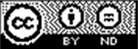 © State of Victoria (Department of Education and Training) 2018.Copyright of this material is reserved to the Crown in the right of the State of Victoria. This work is licensed under a Creative Commons Attribution-NoDerivs 3.0 Australia licence (see website here).You are free to use copy and distribute to anyone in its original form as long as you attribute Department of Education and Training, as the author, and you license any derivative work you make available under the same licence.DisclaimerIn compiling the information contained in and accessed through this resource, the Department of Education and Training (DET) has used its best endeavours to ensure that the information is correct and current at the time of publication but takes no responsib ility for any error, omission or defect therein.To the extent permitted by law DET, its employees, agents and consultants exclude all liability for any loss or damage (including indirect, special or consequential loss or damage) arising from the use of, or reliance on the information contained herein, whether caused or not by any negligent act or omission. If any law prohibits the exclusion of such liability, DET limits its liability to the extent permitted by law, for the resupply of the information.Third party sitesThis resource may contain links to third party websites and resources. DET is not responsible for the condition or content of these sites or resources as they are not under its control.Third party material linked from this resource is subject to the copyright conditions of the third party. Users will need to consult the copyright notice of the third party sites for condition s of usage.Section A: Copyright and Course Classification InformationSection B: Course InformationAppendix 1 - Summary of knowledge and skills for electrotechnology pre-vocational programRequired knowledge:Scope and sub sectors of the electrotechnology industryEmployment opportunities in the electrotechnology industryOrganisations and bodies representing the electrotechnology industry and those employed in the industryApprentice supervision guidelinesRelevant WHS/OHS processes and proceduresRelevant electrical standards, regulations and codes of practice Electrical drawing standards, conventions and specificationsTechnology advances in areas such as data communication, home automation, intelligent systemsBasic mathematical computations e.g. calculations, Pythagoras theoremRequired skills:Apply safe work practices in a electrotechnology environmentRecognise hazard and implement control measuresCarry out first aidIdentification of safety signs and symbolsWork in a team environmentFollow oral and written work instructionsInterpret sketches and drawingsUse a range hand tools and hand held power tools regularly used in the electrotechnology industrySolve problems in ELV single path circuitsFix and secure electrotechnology equipmentAttach cords and plugs to electrical equipmentRun cabling for the connection of extra low voltage (ELV) networking equipment and devices.Conduct safety testing of electrical cord connected equipmentPlan and carry out a basic electrotechnology projectBuild a small network using an integrated routerAdjust mechanical operation of air conditioning systemSet up and operate a sustainable ELV energy power systemSection C: Units of competencyNew units for this course:Imported units from National Training Packages (copy available from the national register here.)Imported units from accredited course 22470VIC Certificate II in Engineering Studies (copy available here.) Imported unit from accredited course 22289VIC Certificate II in Integrated Technologies (copy available here.)Version 2September 2022Course structure updated to reflect current first aid unit HLTAID011 Provide first aid, which replaces the non-equivalent unit HLTAID003 Provide first aid. This supports the decision of national and state VET Regulators to ensure delivery of current first aid units within Victorian Crown Copyright courses.  Please refer to the ASQA website.Updated Copyright and Course Classification InformationVersion 1Initial accreditationCopyright owner of the course Copyright of this course is held by the Department of Education and Training, Victoria© State of Victoria (Department of Education and Training) 2018AddressExecutive DirectorHigher Education and Workforce DivisionHigher Education and SkillsDepartment of Education and Training (DET)GPO Box 4367Melbourne Vic 3001Organisational Contact: Manager, Training and Learning Products UnitPortfolio Alignment BranchHigher Education and Workforce DivisionHigher Education and SkillsDepartment of Education and Training (DET)Telephone: 131823Email: course.enquiry@education.vic.gov.au Day-to-day contact:Curriculum Maintenance Manager - Engineering Industries, Box Hill Institute Private Bag 2014Box Hill, Victoria 3128Telephone: (03) 9286 9934Email: steven.bryant@boxhill.edu.au Type of submissionReaccreditationCopyright acknowledgementThe following units of competency: UEENEEE101A Apply occupational health and safety regulations, codes and practices in the workplaceUEENEEE102A Fabricate, assemble and dismantle utilities industry componentsUEENEEE103A Solve problems in ELV single path circuitsUEENEEE105A Fix and secure electrotechnology equipmentUEENEEE141A Use of routine equipment plant technologies in an energy sector environmentUEENEEJ102A Prepare refrigeration tubing and fittingsUEENEEJ103A Establish the basic operating conditions of vapour compression systemsUEENEEJ104A Establish the basic operating conditions of air conditioning systemsUEENEEK112A Provide basic sustainable energy solutions for energy reduction in domestic premisesUEENEEP024A Attach cords and plugs to electrical equipment for connection to a single phase 230 volt supplyUEENEEP026A Conduct in-service safety testing of electrical cord and connected equipment and cord assemblies are from the UEE11 Electrotechnology Training Package © Commonwealth of AustraliaCopyright acknowledgementThe following unit of competency:CPCCWHS1001 Prepare to work safely in the construction industryis from the CPC Construction, Plumbing and Services Training Package© Commonwealth of AustraliaCopyright acknowledgementThe following unit of competency:HLTAID011 Provide First Aidis from the HLT Health Training Package© Commonwealth of AustraliaCopyright acknowledgementThe following units of competency:VU22330 Select and interpret drawings and prepare three dimensional (3D) sketched and drawingsVU22333 Perform intermediate engineering computationsVU22338 Configure and program a basic roboticVU22340 Use 3D printing to create productsVU22341 Apply basic computer networking concepts and practicesare from 22470VIC Certificate II in Engineering Studies:© State of Victoria (Department of Education and Training).Copyright acknowledgementThe following unit of competency:VU21544 Install a sustainable extra low voltage energy power systemis from 22289VIC Certificate II in Integrated Technologies:© State of Victoria (Department of Education and Training).Licensing and franchiseCopyright of this material is reserved to the Crown in the right of the State of Victoria.© State of Victoria (Department of Education and Training) 2018.This work is licensed under a Creative Commons Attribution-NoDerivs 3.0 Australia licence (see website here). You are free to use copy and distribute to anyone in its original form as long as you attribute Higher Education and Skills Group, Department of Education and Training (DET) as the author and you license any derivative work you make available under the same licence.Request for other use should be addressed to:Executive DirectorHigher Education and Workforce DivisionHigher Education and SkillsDepartment of Education and Training (DET)GPO Box 4367Melbourne Vic 3001Email: course.enquiry@education.vic.gov.auCopies of this publication can be downloaded free of charge from the DET website here.Course accrediting bodyVictorian Registration and Qualifications Authority (VRQA)AVETMISS information ANZSCO code: 899914 		Electrical or Telecommunications Trades AssistantASCED code: 0313	Electrical and Electronic Engineering and Technology National course code:	22499VICAccreditation period1 July 2019 to 30 June 20241.  Nomenclature	                   Standard 1 AQTF Standards for Accredited Courses 1.  Nomenclature	                   Standard 1 AQTF Standards for Accredited Courses 1.1 Name of the qualificationCertificate II in Electrotechnology (Pre-vocational)1.2 Nominal duration of the course 394 - 474 hours2.	Vocational or educational outcomes   Standard 1 AQTF Standards for Accredited Courses 2.	Vocational or educational outcomes   Standard 1 AQTF Standards for Accredited Courses 2.	Purpose of the courseThis pre-vocational course is primarily for school leavers and other new entrants wishing to prepare themselves to gain a traineeship, apprenticeship or other employment in the electrotechnology industryThe course provides an overview of the industry, employment opportunities and the training pathways available. It also includes training in the basic fundamentals of electrical, telecommunication, refrigeration and air conditioning systems as well as workshop experience in fabrication and assembly techniques, wiring, cabling, basic installation skills and use of test equipment. Workplace safety and first aid training are also included.3.	Development of the course	                     Standards 1 and 2 AQTF Standards for Accredited Courses  3.	Development of the course	                     Standards 1 and 2 AQTF Standards for Accredited Courses  3.1 Industry /enterprise/ community needs The electrotechnology industry is a fast developing and highly technical industry. It is changing and growing at a rapid rate as technology advances in fields such as data communication, home automation, intelligent systems for industrial and facilities management and renewable/sustainable energy systems.There are many sub sectors which make up the electrotechnology industry. These include:electrical (residential, commercial and industrial)electricity supply (generation, transmission and distribution)electronicscommunicationscomputer systemsinformation/data technologyinstrumentationliftsair-conditioning and refrigerationrenewable energyfire and securityphotovoltaic systemsgamingrail and rail signalsswitchboard manufacturingThe Certificate II in Electrotechnology Studies (Pre-vocational) has been available for a number of years and is the preferred course for RTOs preparing students for a career in the electrotechnology industry. The course provides a broad approach to the electrotechnology industry enabling students to explore a range of career options within the various industry sectors and to gain practical skills that enhanced their employment opportunities particularly for entering a traineeship or trade apprenticeships. The course is recognised by a number of key Victorian industry organisations (see representation on the Project Steering Committee), as the preferred pathway of preparatory training for school leavers and young adults planning a career in the electrotechnology industry.In summary, the course aims to provide graduates with:a broad-based underpinning competencies in a range of electrotechnology skills such as electrical and data communication cabling and wiring, basic equipment installation use of test equipment and other practical workshop experience which will prepare them for entry-level employment in the industry through an traineeship or apprenticeshipknowledge of a range of electrotechnology occupations at trade level enabling graduates to make informed choices in the selection of vocational career pathsknowledge of the application of advanced technologies in the electrotechnology industrysocial and interpersonal skills relevant to participation in the electrotechnology industry through project work and integrating general competencies as part of the course curriculuma recognised credential with credits for further training including an apprenticeship or traineeship.In 2017 there were one thousand seven hundred and twenty six (1726) enrolments in the current 22261VIC Certificate II in Electrotechnology Studies (Pre-vocational). This figure includes both VET in School/VCE programs and individual Government funded places. It is expected the annual enrolments for this course for 2018 and beyond will be similar to the 2017 figure.The course review for reaccreditation was guided by a Project Steering Committee (PSC) consisting of the following persons:This course:does not duplicate by title or coverage, the outcomes of an endorsed training package qualificationis not a subset of a single training package qualification that could be recognised through one or more statements of attainment or a skill setdoes not include units of competency additional to those in a training package qualification that could be recognized through statements of attainment in addition to the qualificationdoes not comprise units that duplicate units of competency of a training package qualification3.2	Review for re-accreditationCurrently, thirteen (13) RTOs consisting of ten (10) tafe institutes and three (3) secondary colleges have 22261VIC Certificate II in Electrotechnology Studies (Pre-vocational) course on their scope of registration. Enrolment figures for the past four (4) years including both VET in School/VCE programs and individual Government funded places are:2014 – 218 (enrolment overlap with the superseded qualification)2015 - 15862016 - 17072017 – 1726The Australian Government Department of Education and Training Myskills website indicates that 84.2% of course graduates have either gained employment or are undertaking further study.The Curriculum Maintenance Manager – Engineering Industries has been monitoring the existing 22261VIC – Certificate II in Electrotechnology Studies (Pre-vocational) with key industry stakeholders and RTOs during the accreditation period. In summary, the feedback received over a period of time indicated the current course structure and unit selection needs a significant review. An examination of the enrolment figures for all the units in the current course also indicates many of the elective units are not being used.The Project Steering Committee reviewed and updated the knowledge and skills profile and recommended a number of changes to the course structure and units to:increase participants awareness of the wide coverage of the electrotechnolgy industryprovide a higher level of practical experience to further enhance graduates employment opportunitiesensure new technological developments and practices in the industry are being coveredAs a consequence, there has been a significant adjustment to the unit content in both the core and elective component of the course. A number of the now dated UEE11 Electrotechnology Training Package units have been deleted or replaced by more recently developed existing course units or new units. Additionally, the elective streams in the current course have been replaced by a single cluster to encourage a broader selection of elective units. Finally, the PSC recommended a small change to the wording of the course title to promote the pre-vocational emphasis of the revised course content.Due to the changes to the core units and the streamlining of the elective units of the current course, the revised course: Certificate II in Electrotechnology (Pre-vocational) is deemed to be not equivalent to the current course: 22261VIC Certificate II in Electrotechnology Studies (Pre-vocational).Transition arrangements between the current and revised course is provided in Table 1Table 1: Transition Arrangements:Table 1: Transition Arrangements:22261VICCertificate II in Electrotechnology Studies(Pre-vocational)22261VICCertificate II in Electrotechnology Studies(Pre-vocational)22499VICCertificate II in Electrotechnology (Pre-vocational)22499VICCertificate II in Electrotechnology (Pre-vocational)CommentsUnit codeUnit TitleUnit codeUnit TitleUEENEEE101AApply occupational health and safety regulations, codes and practices in the workplaceUEENEEE101AApply occupational health and safety regulations, codes and practices in the workplaceEquivalent UEENEEE102AFabricate, assemble and dismantle utilities industry componentsUEENEEE102AFabricate, assemble and dismantle utilities industry componentsEquivalent UEENEEE103ASolve problems in ELV single path circuitsUEENEEE103ASolve problems in ELV single path circuitsEquivalent UEENEEE105AFix and secure electrotechnology equipmentUEENEEE105AFix and secure electrotechnology equipmentEquivalentUEENEEE179AIdentify and select components, accessories and materials for energy sector work activitiesDeletedUEENEEE142AProduce products for carrying out energy sector work activitiesDeletedUEENEEK112AProvide basic sustainable energy solutions for energy reduction in domestic premisesUEENEEK112AProvide basic sustainable energy solutions for energy reduction in domestic premisesEquivalentUEENEEP024AAttach cords and plugs to electrical equipment for connection to a single phase 230 volt supplyUEENEEP024AAttach cords and plugs to electrical equipment for connection to a single phase 230 volt supplyEquivalentUEENEEP026AConduct in-service safety testing of electrical cord connected equipment and cord assembliesNew unitUEENEED102AAssemble, set-up and test computing devicesDeletedUEENEEE122ACarry out preparatory energy sector work activitiesDeletedUEENEEE141AUse of routine equipment/plant/technologies in an energy sector environmentUEENEEE141AUse of routine equipment/plant/technologies in an energy sector environmentEquivalentUEENEEH101ARepair basic computer equipment faults by replacement of modules/sub-assembliesDeletedUEENEEH102ARepairs basic electronic apparatus faults by replacement of componentsDeletedUEENEEH104ASet up and test residential video/audio equipmentDeletedUEENEEJ102APrepare refrigeration tubing and fittingsUEENEEJ102APrepare refrigeration tubing and fittingsEquivalentUEENEEJ103AEstablish the basic operating conditions of vapour compression systemsUEENEEJ103AEstablish the basic operating conditions of vapour compression systemsEquivalentUEENEEJ104AEstablish the basic operating conditions of air conditioning systemsUEENEEJ104AEstablish the basic operating conditions of air conditioning systemsEquivalentUETTDREL11AApply sustainable energy and environmental proceduresDeletedCPCCOHS1001AWork safely in the construction industryCPCCWHS1001Prepare to work safely in the construction industryEquivalentHLTAID002Provide basic emergency life supportHLTAID011Provide first aidNot equivalentVU21533Perform energy sector installations of extra low voltage (ELV) single path circuitsVU22669Perform energy sector installations of extra low voltage (ELV) single path circuitsEquivalentVU20915Perform basic welding and thermal cutting processes to fabricate engineering structuresDeletedVU20912Perform basic machining processesDeletedVU20913Apply basic fabrication techniquesDeletedVU20903Produce basic engineering components and products using fabrication or machiningDeletedVU21554Perform basic network and computer assemblyDeletedVU21555Perform basic network and computer maintenanceDeletedVU21556Install and configure basic network and computer operating systemsDeletedVU21565Install and test a home entertainment systemDeletedVPAU645Install and configure a home or small office networkDeletedVPAU646Install and configure a small to medium business networkDeletedVU21552Operate a small power supply systemDeletedVU21553Assemble and connect an extra low voltage battery power sourceDeletedVU21541Maintain rechargeable battery systemsDeletedVU21542Identify and locate building blocks of a centralised power generation systemDeletedVU21543Set up an extra low voltage emergency power supply system (Not exceeding 32V)DeletedVBP141Install a sustainable extra low voltage energy supply systemVU21544Install a sustainable extra low voltage energy supply systemEquivalentVU21388Install, set up and test an embedded control systemDeletedVU21387Test and verify correct operation of a by-wire control systemDeletedVU21352Implement a digital circuit using a programmable logic device (PLD)DeletedVBP131Construct and configure a basic robotic systemDeletedVBP132Program a basic robotic systemDeletedVU22330Select and interpret drawings and prepare three dimensional (3D) sketches and drawingNew unitVU22338Configure and program a basic robotic systemNew unitVU22340Use 3D printing to create productsNew unitVU22341Apply basic computer networking concepts and practicesNew unitVU22333Perform intermediate engineering computationsNew unitVU22670Provide an overview of the electrotechnology industryNew unitVU22671Use test instruments in the electrotechnology industryNew unitVU22672Carry out basic electrotechnology projectNew unitVU22673Carry out basic network cabling for extra low voltage (ELV) equipment and devicesNew unitVU22674 Explore applications and operation of the Internet of Things (IoT)New unitCourse outcomes	      Standards 1, 2, 3 and 4 AQTF Standards for Accredited Courses Course outcomes	      Standards 1, 2, 3 and 4 AQTF Standards for Accredited Courses Course outcomes	      Standards 1, 2, 3 and 4 AQTF Standards for Accredited Courses Course outcomes	      Standards 1, 2, 3 and 4 AQTF Standards for Accredited Courses 4.1 Qualification levelStandards 1, 2 and 3 AQTF Standards for Accredited Courses This course is consistent with the Australian Qualifications Framework (AQF) for a Certificate II level qualification in that graduates will have the following learning attributes.Knowledge:Graduates of the Certificate II in Electrotechnology (Pre-vocational) will have basic factual, technical and procedural knowledge within the area of electrotechnology. For example, in the application of basic electrical principles and workshop practices to enhance their entry-level employment prospects in the electrotechnology industry.Skills:Graduates of the Certificate II will have:cognitive skills to access, record and act on a defined range of information from a range of sources. For example, compiling information on the range of occupations at electrotechnology trade level, in order to make a more informed choice in the selection of a vocational career path.cognitive and communication skills to apply and communicate known solutions to a limited range of predictable problems. For example, solving problems in extra-low voltage single path circuits.technical skills to use a limited range of equipment to complete tasks involving known routines and procedures with a limited range of options. For example, testing, repairing and securing electrical equipment.Application of knowledge and skills:Graduates of the Certificate II in Electrotechnology (Pre-vocational) will be able to demonstrate the application of knowledge and skills:with some accountability for the quality of own outcomes and some responsibility for own outputs in work and learning. For example, identifying potential learning pathways.with limited autonomy and judgement in the completion of own defined and routine tasks in known and stable contexts. For example, completing assigned electrical tasks in a workplace environment.with limited autonomy and judgement to complete routine but variable tasks in collaboration with others in a team environment. For example, contributing to the outcomes of a basic electrotechnology project as a member of a team. Volume of learning:The volume of learning for this qualification is typically between 0.5 to 1 year and incorporates structured training and self-directed learning activities such as researching and gathering information for assignments and completing project work.Standards 1, 2 and 3 AQTF Standards for Accredited Courses This course is consistent with the Australian Qualifications Framework (AQF) for a Certificate II level qualification in that graduates will have the following learning attributes.Knowledge:Graduates of the Certificate II in Electrotechnology (Pre-vocational) will have basic factual, technical and procedural knowledge within the area of electrotechnology. For example, in the application of basic electrical principles and workshop practices to enhance their entry-level employment prospects in the electrotechnology industry.Skills:Graduates of the Certificate II will have:cognitive skills to access, record and act on a defined range of information from a range of sources. For example, compiling information on the range of occupations at electrotechnology trade level, in order to make a more informed choice in the selection of a vocational career path.cognitive and communication skills to apply and communicate known solutions to a limited range of predictable problems. For example, solving problems in extra-low voltage single path circuits.technical skills to use a limited range of equipment to complete tasks involving known routines and procedures with a limited range of options. For example, testing, repairing and securing electrical equipment.Application of knowledge and skills:Graduates of the Certificate II in Electrotechnology (Pre-vocational) will be able to demonstrate the application of knowledge and skills:with some accountability for the quality of own outcomes and some responsibility for own outputs in work and learning. For example, identifying potential learning pathways.with limited autonomy and judgement in the completion of own defined and routine tasks in known and stable contexts. For example, completing assigned electrical tasks in a workplace environment.with limited autonomy and judgement to complete routine but variable tasks in collaboration with others in a team environment. For example, contributing to the outcomes of a basic electrotechnology project as a member of a team. Volume of learning:The volume of learning for this qualification is typically between 0.5 to 1 year and incorporates structured training and self-directed learning activities such as researching and gathering information for assignments and completing project work.Standards 1, 2 and 3 AQTF Standards for Accredited Courses This course is consistent with the Australian Qualifications Framework (AQF) for a Certificate II level qualification in that graduates will have the following learning attributes.Knowledge:Graduates of the Certificate II in Electrotechnology (Pre-vocational) will have basic factual, technical and procedural knowledge within the area of electrotechnology. For example, in the application of basic electrical principles and workshop practices to enhance their entry-level employment prospects in the electrotechnology industry.Skills:Graduates of the Certificate II will have:cognitive skills to access, record and act on a defined range of information from a range of sources. For example, compiling information on the range of occupations at electrotechnology trade level, in order to make a more informed choice in the selection of a vocational career path.cognitive and communication skills to apply and communicate known solutions to a limited range of predictable problems. For example, solving problems in extra-low voltage single path circuits.technical skills to use a limited range of equipment to complete tasks involving known routines and procedures with a limited range of options. For example, testing, repairing and securing electrical equipment.Application of knowledge and skills:Graduates of the Certificate II in Electrotechnology (Pre-vocational) will be able to demonstrate the application of knowledge and skills:with some accountability for the quality of own outcomes and some responsibility for own outputs in work and learning. For example, identifying potential learning pathways.with limited autonomy and judgement in the completion of own defined and routine tasks in known and stable contexts. For example, completing assigned electrical tasks in a workplace environment.with limited autonomy and judgement to complete routine but variable tasks in collaboration with others in a team environment. For example, contributing to the outcomes of a basic electrotechnology project as a member of a team. Volume of learning:The volume of learning for this qualification is typically between 0.5 to 1 year and incorporates structured training and self-directed learning activities such as researching and gathering information for assignments and completing project work.4.2 Employability skills  Standard 4 AQTF Standards for Accredited CoursesThe Employability Skills for the Certificate II in Electrotechnology (Prevocational) are summarised in Table 2.Standard 4 AQTF Standards for Accredited CoursesThe Employability Skills for the Certificate II in Electrotechnology (Prevocational) are summarised in Table 2.Standard 4 AQTF Standards for Accredited CoursesThe Employability Skills for the Certificate II in Electrotechnology (Prevocational) are summarised in Table 2.Table 2: Summary of the Employability SkillsTable 2: Summary of the Employability SkillsTable 2: Summary of the Employability SkillsTable 2: Summary of the Employability SkillsEmployability SkillsEmployability SkillsIndustry/enterprise requirements for this qualification include the following facets. On successful completion of the course a graduate should be able to:Industry/enterprise requirements for this qualification include the following facets. On successful completion of the course a graduate should be able to:CommunicationCommunicationcomplete work related documents e.g. logs, reportsaccess and interpret information on electrotechnology practices or processesreceive and follow routine instructionsprovide written and oral reportslisten and carry out instructionsspeak clearly and directly with other team membersshare information within groups activitiescomplete work related documents e.g. logs, reportsaccess and interpret information on electrotechnology practices or processesreceive and follow routine instructionsprovide written and oral reportslisten and carry out instructionsspeak clearly and directly with other team membersshare information within groups activitiesTeamworkTeamworkwork as part of a teamidentify and describe own role and the role of othersreceive feedback and evaluate own contributionwork with diverse range of individuals/groupswork as part of a teamidentify and describe own role and the role of othersreceive feedback and evaluate own contributionwork with diverse range of individuals/groupsProblem solvingProblem solvingrecognise routine faults that occur during a process or operationidentify and take action on causes of simple faultsrespond to routine electrical related problems use numeracy skills to solve basic electrotechnology tasks recognise routine faults that occur during a process or operationidentify and take action on causes of simple faultsrespond to routine electrical related problems use numeracy skills to solve basic electrotechnology tasks Initiative and enterpriseInitiative and enterprisedetermine issues or problems needing action in an electrotechnology workshop environmentraise questions regarding an electrotechnology work task requirements and fulfil expectationsdistinguish between causes of simple faultssafely shut down equipment in abnormal circumstancesdetermine issues or problems needing action in an electrotechnology workshop environmentraise questions regarding an electrotechnology work task requirements and fulfil expectationsdistinguish between causes of simple faultssafely shut down equipment in abnormal circumstancesPlanning and organisingPlanning and organisingplan and organise work tasks recognise hazards and follow appropriate hazard control methodsorganise competing priorities to fulfil work task requirementsplan and organise work tasks recognise hazards and follow appropriate hazard control methodsorganise competing priorities to fulfil work task requirementsSelf-managementSelf-managementoperate within appropriate time constraints and work standardsselect and use appropriate equipment, materials, processes and proceduresidentify task outcomes and work rolemonitor and evaluate own performancetake responsibility for own work outputoperate within appropriate time constraints and work standardsselect and use appropriate equipment, materials, processes and proceduresidentify task outcomes and work rolemonitor and evaluate own performancetake responsibility for own work outputLearningLearningask questions to gain informationseek clarification to confirm own understanding or expectationparticipate in improvement procedureslearn in a range of settingslearn new electrotechnology skillsTechnologyTechnologycarry out pre-operational checksmonitor equipment operationapply WHS/OHS requirements when using technologyuse workplace tools, test equipment and IT technologies relevant to electrotechnology industry4.3  Recognition given to  the course 4.3  Recognition given to  the course Standard 5 AQTF Standards for Accredited CoursesNot applicableStandard 5 AQTF Standards for Accredited CoursesNot applicable4.4  Licensing/ regulatory requirements 4.4  Licensing/ regulatory requirements Standard 5 AQTF Standards for Accredited Courses No licensing, legislative, regulatory or certification requirements apply to this course at the time of publication.Standard 5 AQTF Standards for Accredited Courses No licensing, legislative, regulatory or certification requirements apply to this course at the time of publication.Course rules 	                         Standards 2, 6,7 and 9 AQTF Standards for Accredited CoursesCourse rules 	                         Standards 2, 6,7 and 9 AQTF Standards for Accredited Courses5.1	Course structureTo achieve the award of a Certificate II in Electrotechnology (Pre-vocational) participants must successfully complete a minimum of fifteen (15) units consisting of:all thirteen (13) core units plusminimum of two (2) elective units.Participants who do not complete the full course will be awarded a Statement of Attainment indicating those units, which they have successfully completed.Refer to Table 3 for details:Table 3: Course structure5.1	Course structureTo achieve the award of a Certificate II in Electrotechnology (Pre-vocational) participants must successfully complete a minimum of fifteen (15) units consisting of:all thirteen (13) core units plusminimum of two (2) elective units.Participants who do not complete the full course will be awarded a Statement of Attainment indicating those units, which they have successfully completed.Refer to Table 3 for details:Table 3: Course structure5.2 Entry requirements Standard 9 AQTF Standards for Accredited CoursesThere are no entry requirements for this course. However, learners who have as a minimum; language, literacy and numeracy skills that are equivalent to Level 2 of the Australian Core Skill Framework (ACSF) are best equipped to achieve the outcomes of this course. Full details, descriptors and tests of the ACSF can be found on website here.Learners who have lower levels of language and literacy may require additional support to complete the course.Assessment 		                Standards 10 and 12 AQTF Standards for Accredited CoursesAssessment 		                Standards 10 and 12 AQTF Standards for Accredited Courses6.1 Assessment strategyAll assessment, including Recognition of Prior Learning (RPL) must be compliant with the requirements of:Standard 1 of the AQTF: Essential Conditions and Standards for Initial/Continuing Registration and Guidelines 4.1 and 4.2 of the VRQA Guidelines for VET Providersorthe Standards for Registered Training Organisations 2015 (SRTOs) orthe relevant standards and guidelines for Registered Training Organisations in effect at the time of assessmentAssessment strategies must therefore ensure that:all assessments are valid, reliable, flexible and fairlearners are informed of the context and purpose of the assessment and the assessment processfeedback is provided to learners about the outcomes of the assessment process and guidance given for future optionstime allowance to complete a task is reasonable and reflect the industry expectations of a junior operatorAssessment strategies should be designed to:cover a range of skills and knowledge required to demonstrate achievement of the course aimcollect evidence on a number of occasions to suit a variety of contexts and situationsbe appropriate to the knowledge, skills, methods of delivery and needs and characteristics of learnersassist assessors to interpret evidence consistentlybe equitable to all groups of learnersAssessment methods are included in each unit and include:oral and/or written questioninginspection of final process/product outcomesportfolio of documented evidence demonstration of required physical tasksA holistic approach to assessment is encouraged. This may be achieved by combining the assessment of more than one unit where it better replicates working practice.Assessment of the imported units must reflect the requirements of the Assessment Guidelines in the relevant training package and/or accredited course.6.2 Assessor competenciesStandard 12 AQTF Standards for Accredited Courses Assessment must be undertaken by a person or persons with competencies compliant with:Standard 1.4 of the AQTF: Essential Conditions and Standards for Initial/Continuing Registration and Guidelines 3 of the VRQA Guidelines for VET Providersorthe Standards for Registered Training Organisations 2015 (SRTOs),orthe relevant standards and guidelines for Registered Training Organisations in effect at the time of assessmentAssessors of the imported units must meet the requirements for assessors specified in the relevant training package and/or accredited course.7.	Delivery			                Standards 11 and 12 AQTF Standards for Accredited Courses7.	Delivery			                Standards 11 and 12 AQTF Standards for Accredited Courses7.1 Delivery modesStandard 11 AQTF Standards for Accredited CoursesThis course can be delivered either full time, part-time or a combination of both. Providers should endeavour to be flexible in the way the training is delivered to ensure they meet the needs of the learner cohort.This course will be primarily delivered in a dedicated training environment rather than on-the-job. Therefore, it is important the facilities within the training environment reflect as close as possible, realistic workplace conditions for the benefit of the studentsTeaching and learning strategies must be selected to reflect the varying learning requirements, educational backgrounds and preferred learning styles of the individual students and the specific requirements of each unit. Some areas of content may be common to more than one unit and therefore integration may be appropriate.For core unit VU22672 - Carry out basic electrotechnology project; it is suggested students are grouped into small teams of two to four persons with an elected team leader. This arrangement will promote teamwork, communication as well as planning and organisational skills as part of the learning experience. Project suggestions are listed in the Range Statement of the unit.7.2 ResourcesStandard 12 AQTF Standards for Accredited CoursesThe resources that should be available for this course relate to normal work practice using procedures, information and resources typical of an electrotechnology environment. This should include access to:WHS/OHS policy and work procedures and instructions;relevant electrical and telecommunication safety acts, service installation rules, regulations, standards and codes of practice;a simulated electrotechnology workshop with relevant equipment, tools, materials and consumables;relevant plans, drawings and instructions.the internet and library resource centrerelevant computing hardware and softwarefirst aid and workplace safety resourcesTraining must be undertaken by a person or persons with competencies compliant with:Standard 1.4 of the AQTF: Essential Conditions and Standards for Initial/Continuing Registration and Guidelines 3 of the VRQA Guidelines for VET Providers,orthe Standards for Registered Training Organisations 2015 (SRTOs),orthe relevant standards and guidelines for Registered Training Organisations in effect at the time of assessment.For imported units the teachers/trainers requirements specified in the endorsed training package and/or accredited course must be complied with.8.  Pathways and articulationStandard 8 AQTF Standards for Accredited Courses There are no formal articulation arrangements in place for the Certificate II in Electrotechnology (Pre-vocational). However, graduates will gain credits for successfully completed endorsed units of competency in the apprenticeship qualifications listed below from the UEE11 – Electrotechnology and UET12– Transmission, Distribution and Rail Sector Training Packages. These qualifications are:UEE30111 Certificate III in Business EquipmentUEE30211 Certificate III in Computer Systems EquipmentUEE30311 Certificate III in Custom Electronics InstallationsUEE30411 Certificate III in Data and Voice CommunicationsUEE30611 Certificate III in Electrical Machine RepairUEE30711 Certificate III in Switchgear and Control GearUEE30811 Certificate III in Electrotechnology ElectricianUEE30911 Certificate III in Electronics and CommunicationsUEE31011 Certificate III in Fire Protection ControlUEE31111 Certificate III in Gaming ElectronicsUEE31211 Certificate III in Instrumentation and ControlUEE31411 Certificate III in Security EquipmentUEE31511 Certificate III in Rail - Communications and NetworksUEE32111 Certificate III in Appliance ServiceUEE32211 Certificate III in Air-Conditioning and RefrigerationUEE33011 Certificate III in Electrical FittingUET30512 Certificate III in ESI – Transmission OverheadUET30612 Certificate III in ESI – Power Systems – Distribution OverheadUET30712 Certificate III in ESI – Power Systems – Rail TractionUET30812 Certificate III in ESI – Power Systems – Distribution Cable JointingGraduates will also gain credits through the national recognition process for any of the other endorsed or accredited units of competency, if they are included in further qualifications. Likewise, participants entering this course will be given credit for any endorsed training package and/or accredited course unit/s they have successfully completed.When arranging articulation providers should refer to the:AQF 2nd Edition, 2013 Pathways Policy9.	Ongoing monitoring and evaluationStandard 13 AQTF Standards for Accredited Courses Ongoing monitoring and maintenance of this course is the responsibility of the Curriculum Maintenance Manager (CMM) - Engineering Industries.A formal review will take place at the mid-point of the accreditation period. The review will be informed by feedback and consultation with key stakeholders and will include RTO’s delivering the course, course graduates and relevant industry organisations.The review will consider:course implementation, delivery and assessment processescourse structure and currency of unitscourse’s ability to address emerging technologies and development in the electrotechnology industrycontinuing need for the course should an appropriate endorsed training package qualification become available.Any significant changes to the course resulting from course monitoring and evaluation process will be reported to the VRQA.VU22669Perform energy sector installations of extra low voltage (ELV) single path circuitsVU22670Provide an overview of the electrotechnology industryVU22671Use test instruments in the electrotechnology industryVU22672Carry out basic electrotechnology projectVU22673Carry out basic network cabling for extra low voltage (ELV) equipment and devicesVU22674Explore applications and operation of the Internet of Things (IoT)CPCCWHS1001Work safely in the construction industryHLTAID011Provide first aidUEENEEE101AApply occupational health and safety regulations, codes and practices in the workplaceUEENEEE102AFabricate, assemble and dismantle utilities industry componentsUEENEEE103ASolve problems in ELV single path circuitsUEENEEE105AFix and secure electrotechnology equipmentUEENEEJ102APrepare and connect refrigeration tubing and fittingsUEENEEJ103AEstablish the basic operating conditions of vapour compression systemsUEENEEJ104AEstablish the basic operating conditions of air conditioning systemsUEENEEK112AProvide basic sustainable energy solutions for energy reduction in residential premisesUEENEEP024AAttach cords and plugs to electrical equipment for connection to a single phase 230 volt supplyUEENEEP026AConduct in-service safety testing of electrical cord connected equipment and cord assembliesVU22330Select and interpret drawings and prepare three dimensional (3D) sketches and drawingVU22333Perform intermediate engineering computationsVU22338Configure and program a basic robotic systemVU22340Use 3D printing to create productsVU22341Apply basic computer networking concepts and practicesVU21544Install a sustainable extra low voltage energy power systemVU22333 - Perform intermediate engineering computationsVU22333 - Perform intermediate engineering computationsUnit DescriptorThis unit of competency describes the skills and knowledge required to prepare and apply intermediate level engineering computations. It includes the use of trigonometry, the application of sine and cosine rules, formulae and geometric principles relevant to the engineering and the calculation of areas and volumes of common engineering shapes.No licensing or certification requirements apply to this unit at the time of accreditation.Employability SkillsThis unit contains Employability Skills.Application of the UnitThis unit would be applied by entry level engineering students/workers required to undertake a range of intermediate level engineering computations.ELEMENTPERFORMANCE CRITERIAElements describe the essential outcomes of a unit of competencyPerformance criteria describe the required performance needed to demonstrate achievement of the element. Where bold italicised text is used, further information is detailed in the required skills and knowledge and/or the range statement. Assessment of performance is to be consistent with the evidence guide.Determine job computation requirements Job requirements are identified from specifications, drawings, job sheets or work instructions.Determine job computation requirements Required calculations are determined from job instructions.Determine and apply required formulae and establish estimateRelevant formulae to suit the job requirement is determined.Determine and apply required formulae and establish estimateAn estimation of the expected results, including rounding off is undertakenPerform computationand comfirm estimate3.1 Standard Operating Procedures (SOPs) are followed at all times.Perform computationand comfirm estimateCalculation method is made to obtain accurate answer.Perform computationand comfirm estimateAnswer is checked against estimation. REQUIRED SKILLS AND KNOWLEDGEREQUIRED SKILLS AND KNOWLEDGERequired Skills:following work instructions, standard operating proceduresobtaining and interpreting data from specifications, drawings, job sheets or work instructions to establish required outcomes determining the appropriate calculation method to suit the application performing calculations using:trigonometric ratios sine and cosine rulespythagoras theoremgeometric formulaemanipulating of formulae to change the subjectchecking answers using estimationsRequired Skills:following work instructions, standard operating proceduresobtaining and interpreting data from specifications, drawings, job sheets or work instructions to establish required outcomes determining the appropriate calculation method to suit the application performing calculations using:trigonometric ratios sine and cosine rulespythagoras theoremgeometric formulaemanipulating of formulae to change the subjectchecking answers using estimationsRequired Knowledge:formulae applicable to the determination of perimeter, area and volume of simple geometric shapesthe reasons for ensuring calculations are carried out using the same units of measurementnomenclature used in trigonometry, pythagoras’ theorem and geometrymathematical principles and order of operationstechniques and procedures for rounding off figures when estimating approximate answersapplications of geometric calculations in manufacturing and engineering situationsRequired Knowledge:formulae applicable to the determination of perimeter, area and volume of simple geometric shapesthe reasons for ensuring calculations are carried out using the same units of measurementnomenclature used in trigonometry, pythagoras’ theorem and geometrymathematical principles and order of operationstechniques and procedures for rounding off figures when estimating approximate answersapplications of geometric calculations in manufacturing and engineering situationsRANGE STATEMENTRANGE STATEMENTThis describes the essential skills and knowledge and their level, required for this unit. Bold italicised wording in the Performance Criteria is detailed below.This describes the essential skills and knowledge and their level, required for this unit. Bold italicised wording in the Performance Criteria is detailed below.Job requirements may include but not limited to:•	timeframe for task•	tools and equipment•	working with others•	materials, parts and other resources•	specifications •	procedures•	special reporting requirements•	quality measuresRequired calculation may include but not limited to:•	angles •	lengths •	areas•	perimeters•	volumesRelevant formulae may include but not limited to:•	trigonometry:o	basic functions eg trigonometry ratioso	sine ruleo	cosine rule•	pythagoras theorem•	geometric formulaeStandard operating procedures (SOPs) may include but not limited to:•	the use of tools and equipment •	instructions, including job sheets, cutting lists, plans, drawings and designs•	reporting and communication •	manufacturers' specifications and operational proceduresCalculation method may include but not limited to:•	subtraction•	addition•	multiplication•	division•	manipulation of formulaeEVIDENCE GUIDEEVIDENCE GUIDEThe evidence guide provides advice on assessment and must be read in conjunction with the Performance Criteria, Required Skills and Knowledge, the Range Statement and the Assessment Guidelines for this Training Package.The evidence guide provides advice on assessment and must be read in conjunction with the Performance Criteria, Required Skills and Knowledge, the Range Statement and the Assessment Guidelines for this Training Package.Critical aspects for assessment and evidence required to demonstrate competency in this unitTo be considered competent in this unit assessors must be satisfied the candidate can demonstrate the achievement of all of the elements of the competency to the level defined by the associated performance criteriaSpecifically they must be able to:perform calculations using:trigonometric ratiossine and cosine rulespythagoras theoremgeometric formulaeselect the correct formulae for a given task and complete the required calculation/s on a number of occasionsContext of and specific resources for assessmentEvidence should show competency working in a realistic environment and a variety of conditions. The candidate will have access to all tools, equipment, materials and documentation required. The candidate will be permitted to refer to any relevant workplace procedures, product and manufacturing specifications, codes, standards, manuals and reference materials.Methods of assessmentEvidence can be gathered through a variety of ways including:observation of processes and proceduresoral and/or written questioningtestimony from supervisors, colleagues, clients and/or other  appropriate personsinspection of the final outcomeportfolio of documented evidenceWhere performance is not directly observed and/or is required to be demonstrated over a period of time and/or in a number of locations, any evidence should be authenticated by colleagues, supervisors, clients or other appropriate persons.VU21544 - Install a sustainable extra low voltage energy supply systemVU21544 - Install a sustainable extra low voltage energy supply systemVU21544 - Install a sustainable extra low voltage energy supply systemVU21544 - Install a sustainable extra low voltage energy supply systemVU21544 - Install a sustainable extra low voltage energy supply systemVU21544 - Install a sustainable extra low voltage energy supply systemUnit DescriptorUnit DescriptorThis unit of competency sets out the knowledge and skills required to plan to install, install and commission a sustainable energy power system.No licensing, legislative, regulatory or certification requirements apply to this unit at the time of publication. However, practice in this unit is subject to regulations directly related to occupational health and safetyThis unit of competency sets out the knowledge and skills required to plan to install, install and commission a sustainable energy power system.No licensing, legislative, regulatory or certification requirements apply to this unit at the time of publication. However, practice in this unit is subject to regulations directly related to occupational health and safetyThis unit of competency sets out the knowledge and skills required to plan to install, install and commission a sustainable energy power system.No licensing, legislative, regulatory or certification requirements apply to this unit at the time of publication. However, practice in this unit is subject to regulations directly related to occupational health and safetyThis unit of competency sets out the knowledge and skills required to plan to install, install and commission a sustainable energy power system.No licensing, legislative, regulatory or certification requirements apply to this unit at the time of publication. However, practice in this unit is subject to regulations directly related to occupational health and safetyEmployability SkillsEmployability Skills This unit contains Employability Skills. This unit contains Employability Skills. This unit contains Employability Skills. This unit contains Employability Skills.Application of the UnitApplication of the UnitThis unit of competency applies in domestic, industrial or commercial environments, where appropriate sustainable energy systems are employed.This unit of competency applies in domestic, industrial or commercial environments, where appropriate sustainable energy systems are employed.This unit of competency applies in domestic, industrial or commercial environments, where appropriate sustainable energy systems are employed.This unit of competency applies in domestic, industrial or commercial environments, where appropriate sustainable energy systems are employed.ELEMENTELEMENTPERFORMANCE CRITERIAPERFORMANCE CRITERIAPERFORMANCE CRITERIAPERFORMANCE CRITERIAElements describe the essential outcomes of a unit of competency.Elements describe the essential outcomes of a unit of competency.Performance criteria describe the required performance needed to demonstrate achievement of the element.  Where bold italicised text is used, further information is detailed in the required skills and knowledge and/or the range statement.  Assessment of performance is to be consistent with the evidence guide.Performance criteria describe the required performance needed to demonstrate achievement of the element.  Where bold italicised text is used, further information is detailed in the required skills and knowledge and/or the range statement.  Assessment of performance is to be consistent with the evidence guide.Performance criteria describe the required performance needed to demonstrate achievement of the element.  Where bold italicised text is used, further information is detailed in the required skills and knowledge and/or the range statement.  Assessment of performance is to be consistent with the evidence guide.Performance criteria describe the required performance needed to demonstrate achievement of the element.  Where bold italicised text is used, further information is detailed in the required skills and knowledge and/or the range statement.  Assessment of performance is to be consistent with the evidence guide.1.Plan to install a sustainable energy system1.11.1Plan to install a sustainable energy systemPlan to install a sustainable energy systemPlan to install a sustainable energy system1.Plan to install a sustainable energy system1.21.2Established OH&S requirements and risk control measures and procedures are followed in the preparation of the work area.Established OH&S requirements and risk control measures and procedures are followed in the preparation of the work area.Established OH&S requirements and risk control measures and procedures are followed in the preparation of the work area.1.Plan to install a sustainable energy system1.31.3Safety hazards, which have not previously been identified, are documented and risk control measures devised and implemented in consultation with appropriate personnel.Safety hazards, which have not previously been identified, are documented and risk control measures devised and implemented in consultation with appropriate personnel.Safety hazards, which have not previously been identified, are documented and risk control measures devised and implemented in consultation with appropriate personnel.1.Plan to install a sustainable energy system1.41.4Sustainable energy system requirements are determined and discussed with appropriate personnel.Sustainable energy system requirements are determined and discussed with appropriate personnel.Sustainable energy system requirements are determined and discussed with appropriate personnel.1.Plan to install a sustainable energy system1.51.5Appropriate personnel are consulted to ensure the work is coordinated effectively with others involved at the work site.Appropriate personnel are consulted to ensure the work is coordinated effectively with others involved at the work site.Appropriate personnel are consulted to ensure the work is coordinated effectively with others involved at the work site.2.Install a sustainable energy system 2.12.1Install a sustainable energy system Install a sustainable energy system Install a sustainable energy system 2.Install a sustainable energy system 2.22.2Equipment/machines/plant are checked as being isolated, where necessary, in strict accordance with OH&S requirements. Equipment/machines/plant are checked as being isolated, where necessary, in strict accordance with OH&S requirements. Equipment/machines/plant are checked as being isolated, where necessary, in strict accordance with OH&S requirements. 3.Commission a sustainable energy system and complete work task3.13.1Commission a sustainable energy system and complete work taskCommission a sustainable energy system and complete work taskCommission a sustainable energy system and complete work task3.Commission a sustainable energy system and complete work task3.23.2Work site is made safe in accordance with enterprise procedures.Work site is made safe in accordance with enterprise procedures.Work site is made safe in accordance with enterprise procedures.3.Commission a sustainable energy system and complete work task3.33.3Final inspections are undertaken to ensure the sustainable energy system installation conforms to requirements and enterprise procedures.Final inspections are undertaken to ensure the sustainable energy system installation conforms to requirements and enterprise procedures.Final inspections are undertaken to ensure the sustainable energy system installation conforms to requirements and enterprise procedures.REQUIRED SKILLS AND KNOWLEDGEREQUIRED SKILLS AND KNOWLEDGEREQUIRED SKILLS AND KNOWLEDGEREQUIRED SKILLS AND KNOWLEDGEREQUIRED SKILLS AND KNOWLEDGEREQUIRED SKILLS AND KNOWLEDGEREQUIRED SKILLS AND KNOWLEDGEREQUIRED SKILLS AND KNOWLEDGEREQUIRED SKILLS AND KNOWLEDGEThis describes the essential skills and knowledge, and their level, required for this unit. This describes the essential skills and knowledge, and their level, required for this unit. This describes the essential skills and knowledge, and their level, required for this unit. This describes the essential skills and knowledge, and their level, required for this unit. This describes the essential skills and knowledge, and their level, required for this unit. This describes the essential skills and knowledge, and their level, required for this unit. This describes the essential skills and knowledge, and their level, required for this unit. This describes the essential skills and knowledge, and their level, required for this unit. This describes the essential skills and knowledge, and their level, required for this unit. Required knowledge:Causes and consequences of the greenhouse effectEnergy usage in Australia including types and methods; contribution to the greenhouse effect; greenhouse gases other than CO2Opportunities for reducing greenhouse emissions including domestic,; commercial and industrial strategies; trade related technologies and methodsOverview of sustainable energy technologies including photovoltaic; solar; micro-hydro; wind energy conversionEconomic benefits of sustainable energy initiativesMajor categories of energy storage methods (eg. chemical conversions; gravitational, potential, kinetic, heat)Basic characteristics of energy storage methods including energy density and commercial availabilityOperating low voltage DC appliances including low voltage tapping from a battery of cells; separate cells; sealed nickel-cadmium cells; low voltage adapter; DC to DC convertersPower inverters including types, output waveforms and efficiencyControllers including blocking diode; low voltage disconnect; charge regulators; over-voltage shunt; connectionsPhotovoltaic terminology; units/conversions, symbolsPhotovoltaic modules including types, efficiency and applicationsPhotovoltaic fundamentals including IV curves; irradiance and temperature effects; blocking and bypass diodes; wiring diagrams and configurations; specificationsSolar radiation fundamentals including terminology; units/conversions; symbols; sun position; sun path diagrams; solar radiation on fixed and tracking collectors; specificationsMicro-hydro fundamentals including terminology; units/conversions; symbols; flow rates, heads and assessment; turbines; operating characteristic; control requirements; specificationsWind energy conversion fundamentals including terminology; units/conversions; symbols; wind patterns; local terrain, wind speed, direction, turbulence and wind power; maps, data sheets and measuring instruments; characteristics; applications; specificationsRequired knowledge:Causes and consequences of the greenhouse effectEnergy usage in Australia including types and methods; contribution to the greenhouse effect; greenhouse gases other than CO2Opportunities for reducing greenhouse emissions including domestic,; commercial and industrial strategies; trade related technologies and methodsOverview of sustainable energy technologies including photovoltaic; solar; micro-hydro; wind energy conversionEconomic benefits of sustainable energy initiativesMajor categories of energy storage methods (eg. chemical conversions; gravitational, potential, kinetic, heat)Basic characteristics of energy storage methods including energy density and commercial availabilityOperating low voltage DC appliances including low voltage tapping from a battery of cells; separate cells; sealed nickel-cadmium cells; low voltage adapter; DC to DC convertersPower inverters including types, output waveforms and efficiencyControllers including blocking diode; low voltage disconnect; charge regulators; over-voltage shunt; connectionsPhotovoltaic terminology; units/conversions, symbolsPhotovoltaic modules including types, efficiency and applicationsPhotovoltaic fundamentals including IV curves; irradiance and temperature effects; blocking and bypass diodes; wiring diagrams and configurations; specificationsSolar radiation fundamentals including terminology; units/conversions; symbols; sun position; sun path diagrams; solar radiation on fixed and tracking collectors; specificationsMicro-hydro fundamentals including terminology; units/conversions; symbols; flow rates, heads and assessment; turbines; operating characteristic; control requirements; specificationsWind energy conversion fundamentals including terminology; units/conversions; symbols; wind patterns; local terrain, wind speed, direction, turbulence and wind power; maps, data sheets and measuring instruments; characteristics; applications; specificationsRequired knowledge:Causes and consequences of the greenhouse effectEnergy usage in Australia including types and methods; contribution to the greenhouse effect; greenhouse gases other than CO2Opportunities for reducing greenhouse emissions including domestic,; commercial and industrial strategies; trade related technologies and methodsOverview of sustainable energy technologies including photovoltaic; solar; micro-hydro; wind energy conversionEconomic benefits of sustainable energy initiativesMajor categories of energy storage methods (eg. chemical conversions; gravitational, potential, kinetic, heat)Basic characteristics of energy storage methods including energy density and commercial availabilityOperating low voltage DC appliances including low voltage tapping from a battery of cells; separate cells; sealed nickel-cadmium cells; low voltage adapter; DC to DC convertersPower inverters including types, output waveforms and efficiencyControllers including blocking diode; low voltage disconnect; charge regulators; over-voltage shunt; connectionsPhotovoltaic terminology; units/conversions, symbolsPhotovoltaic modules including types, efficiency and applicationsPhotovoltaic fundamentals including IV curves; irradiance and temperature effects; blocking and bypass diodes; wiring diagrams and configurations; specificationsSolar radiation fundamentals including terminology; units/conversions; symbols; sun position; sun path diagrams; solar radiation on fixed and tracking collectors; specificationsMicro-hydro fundamentals including terminology; units/conversions; symbols; flow rates, heads and assessment; turbines; operating characteristic; control requirements; specificationsWind energy conversion fundamentals including terminology; units/conversions; symbols; wind patterns; local terrain, wind speed, direction, turbulence and wind power; maps, data sheets and measuring instruments; characteristics; applications; specificationsRequired knowledge:Causes and consequences of the greenhouse effectEnergy usage in Australia including types and methods; contribution to the greenhouse effect; greenhouse gases other than CO2Opportunities for reducing greenhouse emissions including domestic,; commercial and industrial strategies; trade related technologies and methodsOverview of sustainable energy technologies including photovoltaic; solar; micro-hydro; wind energy conversionEconomic benefits of sustainable energy initiativesMajor categories of energy storage methods (eg. chemical conversions; gravitational, potential, kinetic, heat)Basic characteristics of energy storage methods including energy density and commercial availabilityOperating low voltage DC appliances including low voltage tapping from a battery of cells; separate cells; sealed nickel-cadmium cells; low voltage adapter; DC to DC convertersPower inverters including types, output waveforms and efficiencyControllers including blocking diode; low voltage disconnect; charge regulators; over-voltage shunt; connectionsPhotovoltaic terminology; units/conversions, symbolsPhotovoltaic modules including types, efficiency and applicationsPhotovoltaic fundamentals including IV curves; irradiance and temperature effects; blocking and bypass diodes; wiring diagrams and configurations; specificationsSolar radiation fundamentals including terminology; units/conversions; symbols; sun position; sun path diagrams; solar radiation on fixed and tracking collectors; specificationsMicro-hydro fundamentals including terminology; units/conversions; symbols; flow rates, heads and assessment; turbines; operating characteristic; control requirements; specificationsWind energy conversion fundamentals including terminology; units/conversions; symbols; wind patterns; local terrain, wind speed, direction, turbulence and wind power; maps, data sheets and measuring instruments; characteristics; applications; specificationsRequired knowledge:Causes and consequences of the greenhouse effectEnergy usage in Australia including types and methods; contribution to the greenhouse effect; greenhouse gases other than CO2Opportunities for reducing greenhouse emissions including domestic,; commercial and industrial strategies; trade related technologies and methodsOverview of sustainable energy technologies including photovoltaic; solar; micro-hydro; wind energy conversionEconomic benefits of sustainable energy initiativesMajor categories of energy storage methods (eg. chemical conversions; gravitational, potential, kinetic, heat)Basic characteristics of energy storage methods including energy density and commercial availabilityOperating low voltage DC appliances including low voltage tapping from a battery of cells; separate cells; sealed nickel-cadmium cells; low voltage adapter; DC to DC convertersPower inverters including types, output waveforms and efficiencyControllers including blocking diode; low voltage disconnect; charge regulators; over-voltage shunt; connectionsPhotovoltaic terminology; units/conversions, symbolsPhotovoltaic modules including types, efficiency and applicationsPhotovoltaic fundamentals including IV curves; irradiance and temperature effects; blocking and bypass diodes; wiring diagrams and configurations; specificationsSolar radiation fundamentals including terminology; units/conversions; symbols; sun position; sun path diagrams; solar radiation on fixed and tracking collectors; specificationsMicro-hydro fundamentals including terminology; units/conversions; symbols; flow rates, heads and assessment; turbines; operating characteristic; control requirements; specificationsWind energy conversion fundamentals including terminology; units/conversions; symbols; wind patterns; local terrain, wind speed, direction, turbulence and wind power; maps, data sheets and measuring instruments; characteristics; applications; specificationsRequired knowledge:Causes and consequences of the greenhouse effectEnergy usage in Australia including types and methods; contribution to the greenhouse effect; greenhouse gases other than CO2Opportunities for reducing greenhouse emissions including domestic,; commercial and industrial strategies; trade related technologies and methodsOverview of sustainable energy technologies including photovoltaic; solar; micro-hydro; wind energy conversionEconomic benefits of sustainable energy initiativesMajor categories of energy storage methods (eg. chemical conversions; gravitational, potential, kinetic, heat)Basic characteristics of energy storage methods including energy density and commercial availabilityOperating low voltage DC appliances including low voltage tapping from a battery of cells; separate cells; sealed nickel-cadmium cells; low voltage adapter; DC to DC convertersPower inverters including types, output waveforms and efficiencyControllers including blocking diode; low voltage disconnect; charge regulators; over-voltage shunt; connectionsPhotovoltaic terminology; units/conversions, symbolsPhotovoltaic modules including types, efficiency and applicationsPhotovoltaic fundamentals including IV curves; irradiance and temperature effects; blocking and bypass diodes; wiring diagrams and configurations; specificationsSolar radiation fundamentals including terminology; units/conversions; symbols; sun position; sun path diagrams; solar radiation on fixed and tracking collectors; specificationsMicro-hydro fundamentals including terminology; units/conversions; symbols; flow rates, heads and assessment; turbines; operating characteristic; control requirements; specificationsWind energy conversion fundamentals including terminology; units/conversions; symbols; wind patterns; local terrain, wind speed, direction, turbulence and wind power; maps, data sheets and measuring instruments; characteristics; applications; specificationsRequired knowledge:Causes and consequences of the greenhouse effectEnergy usage in Australia including types and methods; contribution to the greenhouse effect; greenhouse gases other than CO2Opportunities for reducing greenhouse emissions including domestic,; commercial and industrial strategies; trade related technologies and methodsOverview of sustainable energy technologies including photovoltaic; solar; micro-hydro; wind energy conversionEconomic benefits of sustainable energy initiativesMajor categories of energy storage methods (eg. chemical conversions; gravitational, potential, kinetic, heat)Basic characteristics of energy storage methods including energy density and commercial availabilityOperating low voltage DC appliances including low voltage tapping from a battery of cells; separate cells; sealed nickel-cadmium cells; low voltage adapter; DC to DC convertersPower inverters including types, output waveforms and efficiencyControllers including blocking diode; low voltage disconnect; charge regulators; over-voltage shunt; connectionsPhotovoltaic terminology; units/conversions, symbolsPhotovoltaic modules including types, efficiency and applicationsPhotovoltaic fundamentals including IV curves; irradiance and temperature effects; blocking and bypass diodes; wiring diagrams and configurations; specificationsSolar radiation fundamentals including terminology; units/conversions; symbols; sun position; sun path diagrams; solar radiation on fixed and tracking collectors; specificationsMicro-hydro fundamentals including terminology; units/conversions; symbols; flow rates, heads and assessment; turbines; operating characteristic; control requirements; specificationsWind energy conversion fundamentals including terminology; units/conversions; symbols; wind patterns; local terrain, wind speed, direction, turbulence and wind power; maps, data sheets and measuring instruments; characteristics; applications; specificationsRequired knowledge:Causes and consequences of the greenhouse effectEnergy usage in Australia including types and methods; contribution to the greenhouse effect; greenhouse gases other than CO2Opportunities for reducing greenhouse emissions including domestic,; commercial and industrial strategies; trade related technologies and methodsOverview of sustainable energy technologies including photovoltaic; solar; micro-hydro; wind energy conversionEconomic benefits of sustainable energy initiativesMajor categories of energy storage methods (eg. chemical conversions; gravitational, potential, kinetic, heat)Basic characteristics of energy storage methods including energy density and commercial availabilityOperating low voltage DC appliances including low voltage tapping from a battery of cells; separate cells; sealed nickel-cadmium cells; low voltage adapter; DC to DC convertersPower inverters including types, output waveforms and efficiencyControllers including blocking diode; low voltage disconnect; charge regulators; over-voltage shunt; connectionsPhotovoltaic terminology; units/conversions, symbolsPhotovoltaic modules including types, efficiency and applicationsPhotovoltaic fundamentals including IV curves; irradiance and temperature effects; blocking and bypass diodes; wiring diagrams and configurations; specificationsSolar radiation fundamentals including terminology; units/conversions; symbols; sun position; sun path diagrams; solar radiation on fixed and tracking collectors; specificationsMicro-hydro fundamentals including terminology; units/conversions; symbols; flow rates, heads and assessment; turbines; operating characteristic; control requirements; specificationsWind energy conversion fundamentals including terminology; units/conversions; symbols; wind patterns; local terrain, wind speed, direction, turbulence and wind power; maps, data sheets and measuring instruments; characteristics; applications; specificationsRequired knowledge:Causes and consequences of the greenhouse effectEnergy usage in Australia including types and methods; contribution to the greenhouse effect; greenhouse gases other than CO2Opportunities for reducing greenhouse emissions including domestic,; commercial and industrial strategies; trade related technologies and methodsOverview of sustainable energy technologies including photovoltaic; solar; micro-hydro; wind energy conversionEconomic benefits of sustainable energy initiativesMajor categories of energy storage methods (eg. chemical conversions; gravitational, potential, kinetic, heat)Basic characteristics of energy storage methods including energy density and commercial availabilityOperating low voltage DC appliances including low voltage tapping from a battery of cells; separate cells; sealed nickel-cadmium cells; low voltage adapter; DC to DC convertersPower inverters including types, output waveforms and efficiencyControllers including blocking diode; low voltage disconnect; charge regulators; over-voltage shunt; connectionsPhotovoltaic terminology; units/conversions, symbolsPhotovoltaic modules including types, efficiency and applicationsPhotovoltaic fundamentals including IV curves; irradiance and temperature effects; blocking and bypass diodes; wiring diagrams and configurations; specificationsSolar radiation fundamentals including terminology; units/conversions; symbols; sun position; sun path diagrams; solar radiation on fixed and tracking collectors; specificationsMicro-hydro fundamentals including terminology; units/conversions; symbols; flow rates, heads and assessment; turbines; operating characteristic; control requirements; specificationsWind energy conversion fundamentals including terminology; units/conversions; symbols; wind patterns; local terrain, wind speed, direction, turbulence and wind power; maps, data sheets and measuring instruments; characteristics; applications; specificationsRequired skillsUse tools and equipment correctlyFollow enterprise relevant OHS proceduresRead and interpret equipment manualsComplete workplace documentation relating to the workMake decisions within a limited range of optionsUse diagnostic tools to problem solvePlan a process for installing the sustainable energy power sourceUse assembling and dismantling techniquesTest for functionality of the sustainable energy power sourceTroubleshoot installationWork as a member of a teamRequired skillsUse tools and equipment correctlyFollow enterprise relevant OHS proceduresRead and interpret equipment manualsComplete workplace documentation relating to the workMake decisions within a limited range of optionsUse diagnostic tools to problem solvePlan a process for installing the sustainable energy power sourceUse assembling and dismantling techniquesTest for functionality of the sustainable energy power sourceTroubleshoot installationWork as a member of a teamRequired skillsUse tools and equipment correctlyFollow enterprise relevant OHS proceduresRead and interpret equipment manualsComplete workplace documentation relating to the workMake decisions within a limited range of optionsUse diagnostic tools to problem solvePlan a process for installing the sustainable energy power sourceUse assembling and dismantling techniquesTest for functionality of the sustainable energy power sourceTroubleshoot installationWork as a member of a teamRequired skillsUse tools and equipment correctlyFollow enterprise relevant OHS proceduresRead and interpret equipment manualsComplete workplace documentation relating to the workMake decisions within a limited range of optionsUse diagnostic tools to problem solvePlan a process for installing the sustainable energy power sourceUse assembling and dismantling techniquesTest for functionality of the sustainable energy power sourceTroubleshoot installationWork as a member of a teamRequired skillsUse tools and equipment correctlyFollow enterprise relevant OHS proceduresRead and interpret equipment manualsComplete workplace documentation relating to the workMake decisions within a limited range of optionsUse diagnostic tools to problem solvePlan a process for installing the sustainable energy power sourceUse assembling and dismantling techniquesTest for functionality of the sustainable energy power sourceTroubleshoot installationWork as a member of a teamRequired skillsUse tools and equipment correctlyFollow enterprise relevant OHS proceduresRead and interpret equipment manualsComplete workplace documentation relating to the workMake decisions within a limited range of optionsUse diagnostic tools to problem solvePlan a process for installing the sustainable energy power sourceUse assembling and dismantling techniquesTest for functionality of the sustainable energy power sourceTroubleshoot installationWork as a member of a teamRequired skillsUse tools and equipment correctlyFollow enterprise relevant OHS proceduresRead and interpret equipment manualsComplete workplace documentation relating to the workMake decisions within a limited range of optionsUse diagnostic tools to problem solvePlan a process for installing the sustainable energy power sourceUse assembling and dismantling techniquesTest for functionality of the sustainable energy power sourceTroubleshoot installationWork as a member of a teamRequired skillsUse tools and equipment correctlyFollow enterprise relevant OHS proceduresRead and interpret equipment manualsComplete workplace documentation relating to the workMake decisions within a limited range of optionsUse diagnostic tools to problem solvePlan a process for installing the sustainable energy power sourceUse assembling and dismantling techniquesTest for functionality of the sustainable energy power sourceTroubleshoot installationWork as a member of a teamRequired skillsUse tools and equipment correctlyFollow enterprise relevant OHS proceduresRead and interpret equipment manualsComplete workplace documentation relating to the workMake decisions within a limited range of optionsUse diagnostic tools to problem solvePlan a process for installing the sustainable energy power sourceUse assembling and dismantling techniquesTest for functionality of the sustainable energy power sourceTroubleshoot installationWork as a member of a teamRANGE STATEMENT RANGE STATEMENT RANGE STATEMENT RANGE STATEMENT RANGE STATEMENT RANGE STATEMENT RANGE STATEMENT RANGE STATEMENT RANGE STATEMENT The Range Statement relates to the unit of competency as a whole.  It allows for different work environments and situations that may affect performance.  Bold italicised wording in the Performance Criteria is detailed below.  Add any essential operating conditions that may be present with training and assessment depending on the work situation, needs of the candidate, accessibility of the item, and local industry and regional contexts. The Range Statement relates to the unit of competency as a whole.  It allows for different work environments and situations that may affect performance.  Bold italicised wording in the Performance Criteria is detailed below.  Add any essential operating conditions that may be present with training and assessment depending on the work situation, needs of the candidate, accessibility of the item, and local industry and regional contexts. The Range Statement relates to the unit of competency as a whole.  It allows for different work environments and situations that may affect performance.  Bold italicised wording in the Performance Criteria is detailed below.  Add any essential operating conditions that may be present with training and assessment depending on the work situation, needs of the candidate, accessibility of the item, and local industry and regional contexts. The Range Statement relates to the unit of competency as a whole.  It allows for different work environments and situations that may affect performance.  Bold italicised wording in the Performance Criteria is detailed below.  Add any essential operating conditions that may be present with training and assessment depending on the work situation, needs of the candidate, accessibility of the item, and local industry and regional contexts. The Range Statement relates to the unit of competency as a whole.  It allows for different work environments and situations that may affect performance.  Bold italicised wording in the Performance Criteria is detailed below.  Add any essential operating conditions that may be present with training and assessment depending on the work situation, needs of the candidate, accessibility of the item, and local industry and regional contexts. The Range Statement relates to the unit of competency as a whole.  It allows for different work environments and situations that may affect performance.  Bold italicised wording in the Performance Criteria is detailed below.  Add any essential operating conditions that may be present with training and assessment depending on the work situation, needs of the candidate, accessibility of the item, and local industry and regional contexts. The Range Statement relates to the unit of competency as a whole.  It allows for different work environments and situations that may affect performance.  Bold italicised wording in the Performance Criteria is detailed below.  Add any essential operating conditions that may be present with training and assessment depending on the work situation, needs of the candidate, accessibility of the item, and local industry and regional contexts. The Range Statement relates to the unit of competency as a whole.  It allows for different work environments and situations that may affect performance.  Bold italicised wording in the Performance Criteria is detailed below.  Add any essential operating conditions that may be present with training and assessment depending on the work situation, needs of the candidate, accessibility of the item, and local industry and regional contexts. The Range Statement relates to the unit of competency as a whole.  It allows for different work environments and situations that may affect performance.  Bold italicised wording in the Performance Criteria is detailed below.  Add any essential operating conditions that may be present with training and assessment depending on the work situation, needs of the candidate, accessibility of the item, and local industry and regional contexts. OH&S requirements may includeOH&S requirements may includeOH&S requirements may includeOH&S requirements may includeOH&S requirements may includelegislationprotective equipmentmaterial safety management systemshazardous substances and dangerous goods codelocal safe operation proceduresAwards provisionslegislationprotective equipmentmaterial safety management systemshazardous substances and dangerous goods codelocal safe operation proceduresAwards provisionslegislationprotective equipmentmaterial safety management systemshazardous substances and dangerous goods codelocal safe operation proceduresAwards provisionslegislationprotective equipmentmaterial safety management systemshazardous substances and dangerous goods codelocal safe operation proceduresAwards provisionsEnvironmental requirements may includeEnvironmental requirements may includeEnvironmental requirements may includeEnvironmental requirements may includeEnvironmental requirements may includeliquid wastesolid wastegas, fume, vapour, smoke emissions, including fugitive emissionsexcessive energy and water useexcessive noiseliquid wastesolid wastegas, fume, vapour, smoke emissions, including fugitive emissionsexcessive energy and water useexcessive noiseliquid wastesolid wastegas, fume, vapour, smoke emissions, including fugitive emissionsexcessive energy and water useexcessive noiseliquid wastesolid wastegas, fume, vapour, smoke emissions, including fugitive emissionsexcessive energy and water useexcessive noiseAppropriate personnel may includeAppropriate personnel may includeAppropriate personnel may includeAppropriate personnel may includeAppropriate personnel may includesupervisorleading handforemanmanagersite engineertrainermentorteacherteam membersupervisorleading handforemanmanagersite engineertrainermentorteacherteam membersupervisorleading handforemanmanagersite engineertrainermentorteacherteam membersupervisorleading handforemanmanagersite engineertrainermentorteacherteam memberSustainable energy systems may includeSustainable energy systems may includeSustainable energy systems may includeSustainable energy systems may includeSustainable energy systems may includephotovoltaicsolar radiationmicro-hydrowind energy conversionstorage devicesphotovoltaicsolar radiationmicro-hydrowind energy conversionstorage devicesphotovoltaicsolar radiationmicro-hydrowind energy conversionstorage devicesphotovoltaicsolar radiationmicro-hydrowind energy conversionstorage devicesResources and equipment may includeResources and equipment may includeResources and equipment may includeResources and equipment may includeResources and equipment may includecables and connectorsmeterstest equipmenttoolspersonal computer/laptopcalculatorprimary and/or secondary cellsconsumablesinvertersrectifiersvoltage regulatorscontrollerscables and connectorsmeterstest equipmenttoolspersonal computer/laptopcalculatorprimary and/or secondary cellsconsumablesinvertersrectifiersvoltage regulatorscontrollerscables and connectorsmeterstest equipmenttoolspersonal computer/laptopcalculatorprimary and/or secondary cellsconsumablesinvertersrectifiersvoltage regulatorscontrollerscables and connectorsmeterstest equipmenttoolspersonal computer/laptopcalculatorprimary and/or secondary cellsconsumablesinvertersrectifiersvoltage regulatorscontrollersEnterprise procedures may includeEnterprise procedures may includeEnterprise procedures may includeEnterprise procedures may includeEnterprise procedures may includethe use of tools and equipment instructions, including job sheets, plans, drawings and designsreporting and communication manufacturers' specifications and operational proceduresthe use of tools and equipment instructions, including job sheets, plans, drawings and designsreporting and communication manufacturers' specifications and operational proceduresthe use of tools and equipment instructions, including job sheets, plans, drawings and designsreporting and communication manufacturers' specifications and operational proceduresthe use of tools and equipment instructions, including job sheets, plans, drawings and designsreporting and communication manufacturers' specifications and operational proceduresEVIDENCE GUIDEEVIDENCE GUIDEEVIDENCE GUIDEEVIDENCE GUIDEEVIDENCE GUIDEEVIDENCE GUIDEEVIDENCE GUIDEEVIDENCE GUIDEThe evidence guide provides advice on assessment and must be read in conjunction with the Performance Criteria, Required Skills and Knowledge, the Range Statement and the Assessment section in Section B of the accreditation submission. The evidence guide provides advice on assessment and must be read in conjunction with the Performance Criteria, Required Skills and Knowledge, the Range Statement and the Assessment section in Section B of the accreditation submission. The evidence guide provides advice on assessment and must be read in conjunction with the Performance Criteria, Required Skills and Knowledge, the Range Statement and the Assessment section in Section B of the accreditation submission. The evidence guide provides advice on assessment and must be read in conjunction with the Performance Criteria, Required Skills and Knowledge, the Range Statement and the Assessment section in Section B of the accreditation submission. The evidence guide provides advice on assessment and must be read in conjunction with the Performance Criteria, Required Skills and Knowledge, the Range Statement and the Assessment section in Section B of the accreditation submission. The evidence guide provides advice on assessment and must be read in conjunction with the Performance Criteria, Required Skills and Knowledge, the Range Statement and the Assessment section in Section B of the accreditation submission. The evidence guide provides advice on assessment and must be read in conjunction with the Performance Criteria, Required Skills and Knowledge, the Range Statement and the Assessment section in Section B of the accreditation submission. The evidence guide provides advice on assessment and must be read in conjunction with the Performance Criteria, Required Skills and Knowledge, the Range Statement and the Assessment section in Section B of the accreditation submission. Critical aspects for assessment and evidence required to demonstrate competency in this unitCritical aspects for assessment and evidence required to demonstrate competency in this unitCritical aspects for assessment and evidence required to demonstrate competency in this unitAssessors must be satisfied that the candidate can competently and consistently perform all elements of the unit as specified by the criteria, including required knowledge.Candidates must be capable of applying the competency in new and different situations and contexts within the timeframes typically expected of the discipline, work function and industrial environment.  Assessment should also reinforce the integration of the Employability Skills.In particular this will incorporate evidence that shows a candidate is able to:implement Occupational Health and Safety workplace procedures and practices including the use of risk control measures; demonstrate the planning, installation, testing and commissioning of one(1) only of the four sustainable energy systems indicated in the Range Statement on more than one occasion and in different contexts.Assessors must be satisfied that the candidate can competently and consistently perform all elements of the unit as specified by the criteria, including required knowledge.Candidates must be capable of applying the competency in new and different situations and contexts within the timeframes typically expected of the discipline, work function and industrial environment.  Assessment should also reinforce the integration of the Employability Skills.In particular this will incorporate evidence that shows a candidate is able to:implement Occupational Health and Safety workplace procedures and practices including the use of risk control measures; demonstrate the planning, installation, testing and commissioning of one(1) only of the four sustainable energy systems indicated in the Range Statement on more than one occasion and in different contexts.Assessors must be satisfied that the candidate can competently and consistently perform all elements of the unit as specified by the criteria, including required knowledge.Candidates must be capable of applying the competency in new and different situations and contexts within the timeframes typically expected of the discipline, work function and industrial environment.  Assessment should also reinforce the integration of the Employability Skills.In particular this will incorporate evidence that shows a candidate is able to:implement Occupational Health and Safety workplace procedures and practices including the use of risk control measures; demonstrate the planning, installation, testing and commissioning of one(1) only of the four sustainable energy systems indicated in the Range Statement on more than one occasion and in different contexts.Assessors must be satisfied that the candidate can competently and consistently perform all elements of the unit as specified by the criteria, including required knowledge.Candidates must be capable of applying the competency in new and different situations and contexts within the timeframes typically expected of the discipline, work function and industrial environment.  Assessment should also reinforce the integration of the Employability Skills.In particular this will incorporate evidence that shows a candidate is able to:implement Occupational Health and Safety workplace procedures and practices including the use of risk control measures; demonstrate the planning, installation, testing and commissioning of one(1) only of the four sustainable energy systems indicated in the Range Statement on more than one occasion and in different contexts.Assessors must be satisfied that the candidate can competently and consistently perform all elements of the unit as specified by the criteria, including required knowledge.Candidates must be capable of applying the competency in new and different situations and contexts within the timeframes typically expected of the discipline, work function and industrial environment.  Assessment should also reinforce the integration of the Employability Skills.In particular this will incorporate evidence that shows a candidate is able to:implement Occupational Health and Safety workplace procedures and practices including the use of risk control measures; demonstrate the planning, installation, testing and commissioning of one(1) only of the four sustainable energy systems indicated in the Range Statement on more than one occasion and in different contexts.Context of and specific resources for assessmentContext of and specific resources for assessmentContext of and specific resources for assessmentAssessment should be conducted in a real or simulated work environment under a variety of conditions.Where assessment occurs off the job, that is the candidate is not in productive work, then an appropriate simulation must be used where the range of conditions reflects realistic workplace situations. The candidate will have access to all tools, equipment, materials and documentation required. The candidate will be permitted to refer to any relevant workplace procedures, product and manufacturing specifications, codes, standards, manuals and reference materials.The competencies covered by this unit would be demonstrated by an individual working alone or as part of a team. The assessment environment should not disadvantage the candidate.Assessment should be conducted in a real or simulated work environment under a variety of conditions.Where assessment occurs off the job, that is the candidate is not in productive work, then an appropriate simulation must be used where the range of conditions reflects realistic workplace situations. The candidate will have access to all tools, equipment, materials and documentation required. The candidate will be permitted to refer to any relevant workplace procedures, product and manufacturing specifications, codes, standards, manuals and reference materials.The competencies covered by this unit would be demonstrated by an individual working alone or as part of a team. The assessment environment should not disadvantage the candidate.Assessment should be conducted in a real or simulated work environment under a variety of conditions.Where assessment occurs off the job, that is the candidate is not in productive work, then an appropriate simulation must be used where the range of conditions reflects realistic workplace situations. The candidate will have access to all tools, equipment, materials and documentation required. The candidate will be permitted to refer to any relevant workplace procedures, product and manufacturing specifications, codes, standards, manuals and reference materials.The competencies covered by this unit would be demonstrated by an individual working alone or as part of a team. The assessment environment should not disadvantage the candidate.Assessment should be conducted in a real or simulated work environment under a variety of conditions.Where assessment occurs off the job, that is the candidate is not in productive work, then an appropriate simulation must be used where the range of conditions reflects realistic workplace situations. The candidate will have access to all tools, equipment, materials and documentation required. The candidate will be permitted to refer to any relevant workplace procedures, product and manufacturing specifications, codes, standards, manuals and reference materials.The competencies covered by this unit would be demonstrated by an individual working alone or as part of a team. The assessment environment should not disadvantage the candidate.Assessment should be conducted in a real or simulated work environment under a variety of conditions.Where assessment occurs off the job, that is the candidate is not in productive work, then an appropriate simulation must be used where the range of conditions reflects realistic workplace situations. The candidate will have access to all tools, equipment, materials and documentation required. The candidate will be permitted to refer to any relevant workplace procedures, product and manufacturing specifications, codes, standards, manuals and reference materials.The competencies covered by this unit would be demonstrated by an individual working alone or as part of a team. The assessment environment should not disadvantage the candidate.Method of assessmentMethod of assessmentMethod of assessmentAssessment must include the demonstration of practical skills and may also include:observation of processes and procedures;oral and/or written questioning on required knowledge and skills;testimony from supervisors, colleagues, clients and/or other appropriate persons;inspection of the final product or outcome;a portfolio of documentary evidence.Where performance is not directly observed and/or is required to be demonstrated over a period of time and/or in a number of locations, any evidence should be authenticated by colleagues, supervisors, clients or other appropriate persons. Questioning techniques should not require language, literacy and numeracy skills beyond those required in this unit of competency. Assessment must include the demonstration of practical skills and may also include:observation of processes and procedures;oral and/or written questioning on required knowledge and skills;testimony from supervisors, colleagues, clients and/or other appropriate persons;inspection of the final product or outcome;a portfolio of documentary evidence.Where performance is not directly observed and/or is required to be demonstrated over a period of time and/or in a number of locations, any evidence should be authenticated by colleagues, supervisors, clients or other appropriate persons. Questioning techniques should not require language, literacy and numeracy skills beyond those required in this unit of competency. Assessment must include the demonstration of practical skills and may also include:observation of processes and procedures;oral and/or written questioning on required knowledge and skills;testimony from supervisors, colleagues, clients and/or other appropriate persons;inspection of the final product or outcome;a portfolio of documentary evidence.Where performance is not directly observed and/or is required to be demonstrated over a period of time and/or in a number of locations, any evidence should be authenticated by colleagues, supervisors, clients or other appropriate persons. Questioning techniques should not require language, literacy and numeracy skills beyond those required in this unit of competency. Assessment must include the demonstration of practical skills and may also include:observation of processes and procedures;oral and/or written questioning on required knowledge and skills;testimony from supervisors, colleagues, clients and/or other appropriate persons;inspection of the final product or outcome;a portfolio of documentary evidence.Where performance is not directly observed and/or is required to be demonstrated over a period of time and/or in a number of locations, any evidence should be authenticated by colleagues, supervisors, clients or other appropriate persons. Questioning techniques should not require language, literacy and numeracy skills beyond those required in this unit of competency. Assessment must include the demonstration of practical skills and may also include:observation of processes and procedures;oral and/or written questioning on required knowledge and skills;testimony from supervisors, colleagues, clients and/or other appropriate persons;inspection of the final product or outcome;a portfolio of documentary evidence.Where performance is not directly observed and/or is required to be demonstrated over a period of time and/or in a number of locations, any evidence should be authenticated by colleagues, supervisors, clients or other appropriate persons. Questioning techniques should not require language, literacy and numeracy skills beyond those required in this unit of competency. VU22330 - Select and interpret drawings and prepare three   dimensional (3D) sketches and drawingsVU22330 - Select and interpret drawings and prepare three   dimensional (3D) sketches and drawingsUnit DescriptorThis unit of competency describes the knowledge and skills required to select and interpret drawings to plan and complete an engineering task.The unit also includes the knowledge and skills required to prepare three dimensional (3D) sketches and drawings of simple engineering components for communication requirements.No licensing, legislative, regulatory or certification requirements apply to this unit of competency at the time of publication.Employability SkillsThis unit contains Employability Skills.Application of the UnitThis unit would be applied by entry level engineering workers required to undertake a range of basic engineering sketches and drawings using traditional drawing and drafting skills.ELEMENTPERFORMANCE CRITERIAElements describe the essential outcomes of a unit of competencyPerformance criteria describe the required performance needed to demonstrate achievement of the element. Where bold italicised text is used, further information is detailed in the required skills and knowledge and/or the range statement. Assessment of performance is to be consistent with the evidence guide.Identify and select correct sketches or drawings to plan and complete engineering tasks.Required sketches or drawings are obtained from documentation, files systems or local sources in accordance with enterprise procedures. Identify and select correct sketches or drawings to plan and complete engineering tasks.Sketches and drawings are checked for containing all necessary information related to job requirements. Identify and select correct sketches or drawings to plan and complete engineering tasks.Notes, drawing versions and dates for sketches or drawings are assessed as current and appropriate.Identify and select correct sketches or drawings to plan and complete engineering tasks.Communications with others involved in the work is maintained to ensure efficient progress and completion of tasks and that safety is maintained at all times.Interpret sketch or drawing details to plan and complete engineering tasks.Components are identified from sketches and drawings.Interpret sketch or drawing details to plan and complete engineering tasks.Views and projections are interpreted to reconstruct a three dimensional (3D) image of components, assemblies and structures.Interpret sketch or drawing details to plan and complete engineering tasks.Drawing symbols, dimensions and tolerances are interpreted and applied to the work task.Interpret sketch or drawing details to plan and complete engineering tasks.Materials requirements for work tasks are obtained from sketches and drawings.Interpret sketch or drawing details to plan and complete engineering tasks.Insufficient sketch/drawing details are identified and reported to the appropriate personnel in accordance with enterprise procedures.Prepare sketches or drawings to plan and complete engineering tasks.Objects are sketched and/or drawn for clear communications of requirements and in accordance with Australian drawing standards.Prepare sketches or drawings to plan and complete engineering tasks.Sketches and drawings are prepared to present the required information with minimal complexity.Prepare sketches or drawings to plan and complete engineering tasks.Dimension and notes are added to fully describe requirements in accordance with enterprise procedures.Prepare sketches or drawings to plan and complete engineering tasks.Completed sketches and drawings are checked for compliance with requirements and reviewed with the appropriate personnel.REQUIRED SKILLS AND KNOWLEDGEREQUIRED SKILLS AND KNOWLEDGERequired skills:reading, interpreting and communicating information from  engineering drawings and sketchesapplying sketching skills to produce detail drawing in 3rd angle orthogonal and isometric projectionRequired skills:reading, interpreting and communicating information from  engineering drawings and sketchesapplying sketching skills to produce detail drawing in 3rd angle orthogonal and isometric projectionRequired knowledge:types and functions of technical drawingsengineering drawing conventions and symbolsdrafting methods for preparing original drawingsdrawing standards and conventions (eg AS1100)Required knowledge:types and functions of technical drawingsengineering drawing conventions and symbolsdrafting methods for preparing original drawingsdrawing standards and conventions (eg AS1100)RANGE STATEMENTRANGE STATEMENTThe range statement relates to the unit of competency as a whole. It allows for different work environments and situations that may affect performance. Bold/italicised wording in the Performance Criteria is detailed below. The range statement relates to the unit of competency as a whole. It allows for different work environments and situations that may affect performance. Bold/italicised wording in the Performance Criteria is detailed below. Enterprise procedures may include but not limited to:the use of tools and equipment instructions, including job sheets, cutting lists, plans, drawings and designsreporting and communication manufacturers' specifications and operational proceduresSketches and drawings may include but not limited to:free handmanual drafting in one, two or three projectionsto scale or not-to-scalefor selecting, preparing, or assembling components or productsDrawing symbols may include but not limited to:lines typesoutlines (visible/hidden)dimensioning linescentre lineselectricalengineering:mechanicalfabricationAppropriate personnel may include but not limited to:supervisorleading handforemantrainer/coachteacherEVIDENCE GUIDEEVIDENCE GUIDEThe evidence guide provides advice on assessment and must be read in conjunction with the Elements, Performance Criteria, Required Skills and Knowledge, the Range Statement and the Assessment section in Section B of the Accreditation Submission.The evidence guide provides advice on assessment and must be read in conjunction with the Elements, Performance Criteria, Required Skills and Knowledge, the Range Statement and the Assessment section in Section B of the Accreditation Submission.Critical aspects for assessment and evidence required to demonstrate competency in this unitTo be considered competent in this unit assessors must be satisfied the candidate can demonstrate the achievement of all of the elements of the competency to the level defined by the associated performance criteriaSpecifically they must be able to demonstrate the ability to:read and interpret views and projections of an engineering component drawing to recontruct a three dimensional imageprepare a scaled three dimensional sketch or drawing of a simple engineering component.Context of and specific resources for assessmentEvidence should show competency working in a realistic environment and a variety of conditions. The candidate will have access to all drawings, drawing equipment, materials and documentation required. The candidate will be permitted to refer to any relevant workplace procedures, product and manufacturing specifications, codes, standards, manuals and reference materials.Methods of assessmentEvidence can be gathered through a variety of ways including:observation of processes and proceduresoral and/or written questioning on required knowledge and skillsinspection of the final product or outcomeportfolio of documented evidence.Where performance is not directly observed and/or is required to be demonstrated over a period of time and/or in a number of locations, any evidence should be authenticated by colleagues, supervisors, clients or other appropriate persons.VU22338 - Configure and program a basic robotic systemVU22338 - Configure and program a basic robotic systemUnit DescriptorThis unit of competency describes the knowledge and skills required to configure and program a basic robotic system. Typical tasks for basic robotic system operation include pick and place, motion and navigation. Code development will include testing code and producing code to control robotic systems. No licensing or certification requirements apply to this unit at the time of accreditation.Employability SkillsThis unit contains Employability Skills.Application of the UnitThis unit would be applied by entry level engineering workers required to undertake basic operations with robotic systems for a range of repetitive and routine tasks. This unit does not include large, complex industrial robotic systems used in manufacturing operations.ELEMENTPERFORMANCE CRITERIAElements describe the essential outcomes of a unit of competencyPerformance criteria describe the required performance needed to demonstrate achievement of the element. Where bold italicised text is used, further information is detailed in the required skills and knowledge and/or the range statement. Assessment of performance is to be consistent with the evidence guide.Plan the configuration and programming of a basic robotic systemWorkplace Health and Safety/Occupational, health and safety (WHS/OHS) requirements and environmental requirements for a given work area are obtained and understood.Plan the configuration and programming of a basic robotic systemEstablished WHS/OHS requirements and risk control measures and procedures in preparation for the work area are followed.Plan the configuration and programming of a basic robotic systemSafety hazards, which have not previously been identified, are documented and risk control measures devised and implemented in consultation with appropriate personnel.Plan the configuration and programming of a basic robotic systemRoutine tasks that may be performed by a robotic system are analysed, documented and discussed with appropriate personnel.Plan the configuration and programming of a basic robotic systemRobotic system configuration and programming requirements are determined from documentation, construction briefs and discussions with appropriate personnel.Plan the configuration and programming of a basic robotic systemAppropriate personnel are consulted to ensure the work is coordinated effectively with others involved at the work site.Plan the configuration and programming of a basic robotic systemResources and equipment needed for the task are obtained in accordance with enterprise procedures and checked for correct operation and safety.Configure and program a robotic system2.1	WHS/OHS requirements for carrying out the work are followed.Configure and program a robotic system2.2	Equipment/machines/plant is checked as being isolated where necessary in strict accordance with WHS/OHS requirements. Configure and program a robotic system2.3	Robotic system is constructed and programmed in accordance with requirements, manufacturers’ specifications and enterprise procedures.Configure and program a robotic system2.4	Robotic system is programmed and configured for the intended task according to manufacturers’ specifications and enterprise procedures.Configure and program a robotic system2.5	Robotic system is tested for correct operation and, if required, incorrect hardware and software functions are identified and rectified.Configure and program a robotic system2.6	Decisions for dealing with unexpected situations are made from discussions with appropriate personnel, job specifications and enterprise procedures.Configure and program a robotic system2.7	Methods for dealing with unexpected situations are selected on the basis of safety and specified work outcomes.Verify and document robotic systemWHS/OHS requirements for completing the work are followed.Verify and document robotic systemWork site is made safe in accordance with established safety procedures.Verify and document robotic systemHardware and software tools used in configuration and programming tasks are maintained and stored according to enterprise procedures.Verify and document robotic systemRobotic system overall function and requirements are verified, documented and information stored according to enterprise procedures.Verify and document robotic systemAppropriate personnel are informed of the completion of work and, if required, provided with a demonstration of the operation of hardware and software aspects of the robotic system.REQUIRED SKILLS AND KNOWLEDGEREQUIRED SKILLS AND KNOWLEDGERequired skills:using tools and equipment configure and program a robotic systemfollowing enterprise and WHS/OHS proceduresreading and interpreting robotics equipment manualscompleting workplace documentationmaking decisions within a limited range of optionsinstalling and configuring integrated programming environments (IPE)saving, editing, documenting and compiling codedefining and documenting a basic robotic task including requirement list; task steps; input requirements; output requirement; logic statestesting code including systematic fault finding and documentation; debuggers and simulation; fault isolation; input checking; output checking; diagnostic codetroubleshooting robotic system operationRequired skills:using tools and equipment configure and program a robotic systemfollowing enterprise and WHS/OHS proceduresreading and interpreting robotics equipment manualscompleting workplace documentationmaking decisions within a limited range of optionsinstalling and configuring integrated programming environments (IPE)saving, editing, documenting and compiling codedefining and documenting a basic robotic task including requirement list; task steps; input requirements; output requirement; logic statestesting code including systematic fault finding and documentation; debuggers and simulation; fault isolation; input checking; output checking; diagnostic codetroubleshooting robotic system operationRequired knowledge:types of robotic devices including mobile robots; autonomous robots; robotic armsrobot axis and degrees of movementrobot power requirements and movement e.g. stationary robots with mains derived power; mobile robots with batteries; battery duration and rechargingDC motor types including permanent magnet DC motors; brushed motors; brushless motors; stepping motorDC motor controls including speed control (pulse width modulation); forward and reverse control; ‘H’ drivepositional feedback and servo systems including potentiometers; encodes (incremental and absolute)solenoid actuatorsinput basic transducers including switches; potentiometers; IR  infra-red sensors; ultra-sonic sensorsrobot electronics fundamentals including CPU/controller; input interfaces, analogue, digital; output interfaces, analogue, digital, drive capabilities protectiondrive mechanisms including gearboxes; belts; chainsrobot construction materials including metal; wood; plastics; compositesdownload interfaces such as RS232; USB; IEEE1394 or similarflowchart symbolsflowchart decisions and logicprogram code including input statements; output statements; logical operators (AND, OR, NOT, XOR, SHiFT); mathematical operators; flow control (IF THEN, FOR, WHILE); program modules (CALL, RETURN)code download including programming interfaces; isolation; programming mode; operational mode. eg Programming Raspberry Pi with Python and Open Computer Vision (CV)WHS/OHS considerations applicable to robotic systemsRequired knowledge:types of robotic devices including mobile robots; autonomous robots; robotic armsrobot axis and degrees of movementrobot power requirements and movement e.g. stationary robots with mains derived power; mobile robots with batteries; battery duration and rechargingDC motor types including permanent magnet DC motors; brushed motors; brushless motors; stepping motorDC motor controls including speed control (pulse width modulation); forward and reverse control; ‘H’ drivepositional feedback and servo systems including potentiometers; encodes (incremental and absolute)solenoid actuatorsinput basic transducers including switches; potentiometers; IR  infra-red sensors; ultra-sonic sensorsrobot electronics fundamentals including CPU/controller; input interfaces, analogue, digital; output interfaces, analogue, digital, drive capabilities protectiondrive mechanisms including gearboxes; belts; chainsrobot construction materials including metal; wood; plastics; compositesdownload interfaces such as RS232; USB; IEEE1394 or similarflowchart symbolsflowchart decisions and logicprogram code including input statements; output statements; logical operators (AND, OR, NOT, XOR, SHiFT); mathematical operators; flow control (IF THEN, FOR, WHILE); program modules (CALL, RETURN)code download including programming interfaces; isolation; programming mode; operational mode. eg Programming Raspberry Pi with Python and Open Computer Vision (CV)WHS/OHS considerations applicable to robotic systemsRANGE STATEMENTRANGE STATEMENTThis describes the essential skills and knowledge and their level, required for this unit. Bold italicised wording in the Performance Criteria is detailed below.This describes the essential skills and knowledge and their level, required for this unit. Bold italicised wording in the Performance Criteria is detailed below.Workplace Health and Safety/Occupational, health and safety (WHS/OHS) requirements may include but not limited to:legislationprotective equipmentmaterial safety management systemshazardous substances and dangerous goods codelocal safe operation proceduresEnvironmental requirements may include but not limited to: liquid wastesolid wastegas, fume, vapour, smoke emissions, including fugitive emissionsexcessive energy and water useexcessive noiseAppropriate personnel may include but not limited to:supervisorleading handforemanmanagersite engineertrainermentorteacherteam memberRobotic system may include but not limited to:mobile robotsautonomous robotsrobotic armsResources and equipment may include but not limited to:appropriate toolstest equipmentconsumablesappropriate software licencesmanufacturers’ specifications and manualsdiagnostics softwarepersonal computerprogramming toolsEnterprise procedures may include but not limited to:the use of tools and equipment instructions, including job sheets, cutting lists, plans, drawings and designsreporting and communication manufacturers' specifications and operational proceduresEVIDENCE GUIDEEVIDENCE GUIDEThe evidence guide provides advice on assessment and must be read in conjunction with the Performance Criteria, Required Skills and Knowledge, the Range Statement and the Assessment Guidelines for this Training Package.The evidence guide provides advice on assessment and must be read in conjunction with the Performance Criteria, Required Skills and Knowledge, the Range Statement and the Assessment Guidelines for this Training Package.Critical aspects for assessment and evidence required to demonstrate competency in this unitTo be considered competent in this unit assessors must be satisfied the candidate can demonstrate the achievement of all of the elements of the competency to the level defined by the associated performance criteriaSpecifically they must be able to:plan, and construct a robotic system for a routine task using handware and software toolsconfigure, program, test and rectify robotic system to achieve optimium performance of routine taskapply relevant WHS/OHS procedures and safe work practices during construction, programming and testing of a robotic systemContext of and specific resources for assessmentEvidence should show competency working in a realistic environment and a variety of conditions. The candidate will have access to all tools, equipment, materials and documentation required. The candidate will be permitted to refer to any relevant workplace procedures, product and manufacturing specifications, codes, standards, manuals and reference materials.Methods of assessmentEvidence can be gathered through a variety of ways including:observation of processes and proceduresoral and/or written questioningtestimony from supervisors, colleagues, clients and/or other appropriate personsinspection of the final product or outcomeportfolio of documented evidenceWhere performance is not directly observed and/or is required to be demonstrated over a period of time and/or in a number of locations, any evidence should be authenticated by colleagues, supervisors, clients or other appropriate persons.VU22340 - Use 3D printing to create productsVU22340 - Use 3D printing to create productsVU22340 - Use 3D printing to create productsUnit DescriptorUnit DescriptorThis unit describes the skills and knowledge to utilise a three dimensional (3D) printer to produce basic products.It encompasses the use of current 3D printing software applications, manipulation of hardware and software features, managing files and directories, file storage requirements and relevant safety procedures.No licensing, legislative, regulatory or certification requirements apply to this unit at the time of publication.Employability SkillsEmployability SkillsThis unit contains Employability Skills.Application of the UnitApplication of the UnitThis unit applies to persons preparing to enter the manufacturing and engineering industry and may be used in school based programs under appropriate supervision.ELEMENTELEMENTPERFORMANCE CRITERIAElements describe the essential outcomes of a unit of competency.Elements describe the essential outcomes of a unit of competency.Performance criteria describe the required performance needed to demonstrate achievement of the element.  Where bold/italicised text is used, further information is detailed in the required skills and knowledge and/or the range statement.  Assessment of performance is to be consistent with the evidence guide1.	Determine the job requirements1.	Determine the job requirements1.1	Requirements and purpose for 3D printing are clarified by referring to the job specifications.1.2	Relevant Workplace Health and Safety/Occupational Health and Safety (WHS/OHS) procedures are accessed and followed.1.3	Relevant personnel are consulted to organise work flow sequences.1.4	Computer software that suits the type of 3D printing product being created is selected.1.5	3D printer suitable for the product being created and the material being used is selected.1.6	Relevant reference materials to help with the visualisation of the 3D product are accessed and analysed.2.	Create the 3D printing product2.	Create the 3D printing product2.1	Models are blocked out using software features to determine correct proportions in relation to the reference materials.2.2	Lighting and shading software features are manipulated as required.2.3	Integrity of the product design is refined and checked against the job requirements and specifications.2.4	Product design is rendered and output is downloaded in the required format.3.	Produce and evaluate the 3D printed product3.	Produce and evaluate the 3D printed product3.1	Product design is tested to identify any faults and modified as required.3.2	Product design is submitted to relevant personnel for approval and final adjustments to the 3D printing program are made.3.3	Sample 3D product is produced and checked for faults.3.4	Computer files are saved and back-up copies are made in accordance with enterprise procedures.3.5	Complete workplace documentation is completed in accordance to enterprise procedures.REQUIRED SKILLS AND KNOWLEDGEREQUIRED SKILLS AND KNOWLEDGEREQUIRED SKILLS AND KNOWLEDGERequired skills:manipulating industry-current 3D digitial printing hardware and software application to create and produce a productmanaging 3D digitial printing files and directories by applying standard naming conventions and version control protocolsmaking back-up copies of files and storing them appropriatelyinterpreting and clarifying written or verbal instructions for the production of a 3D digitial printed productseeking expert assistance to address problems and responding constructively to feedbackusing relevant materials/resources to assist with the development and visualisation of a 3D digital printed productRequired skills:manipulating industry-current 3D digitial printing hardware and software application to create and produce a productmanaging 3D digitial printing files and directories by applying standard naming conventions and version control protocolsmaking back-up copies of files and storing them appropriatelyinterpreting and clarifying written or verbal instructions for the production of a 3D digitial printed productseeking expert assistance to address problems and responding constructively to feedbackusing relevant materials/resources to assist with the development and visualisation of a 3D digital printed productRequired skills:manipulating industry-current 3D digitial printing hardware and software application to create and produce a productmanaging 3D digitial printing files and directories by applying standard naming conventions and version control protocolsmaking back-up copies of files and storing them appropriatelyinterpreting and clarifying written or verbal instructions for the production of a 3D digitial printed productseeking expert assistance to address problems and responding constructively to feedbackusing relevant materials/resources to assist with the development and visualisation of a 3D digital printed productRequired knowledge:3D digital printing techniquesfunctions and features of a range of delivery platformsstages in the production process from initial design through to finished productissues and challenges in the context of creating 3D digital printed productsWHS/OHS standards and procedures relevant to 3D digital printing operationsresources useful for the development and creation of 3D digitial printed productsquality assurance considerations relevant to creation of 3D digitial printed productsRequired knowledge:3D digital printing techniquesfunctions and features of a range of delivery platformsstages in the production process from initial design through to finished productissues and challenges in the context of creating 3D digital printed productsWHS/OHS standards and procedures relevant to 3D digital printing operationsresources useful for the development and creation of 3D digitial printed productsquality assurance considerations relevant to creation of 3D digitial printed productsRequired knowledge:3D digital printing techniquesfunctions and features of a range of delivery platformsstages in the production process from initial design through to finished productissues and challenges in the context of creating 3D digital printed productsWHS/OHS standards and procedures relevant to 3D digital printing operationsresources useful for the development and creation of 3D digitial printed productsquality assurance considerations relevant to creation of 3D digitial printed productsEVIDENCE GUIDEThe evidence guide provides advice on assessment and must be read in conjunction with the Performance Criteria, Required Skills and Knowledge, the Range Statement and the Assessment Guidelines for this Training Package.EVIDENCE GUIDEThe evidence guide provides advice on assessment and must be read in conjunction with the Performance Criteria, Required Skills and Knowledge, the Range Statement and the Assessment Guidelines for this Training Package.EVIDENCE GUIDEThe evidence guide provides advice on assessment and must be read in conjunction with the Performance Criteria, Required Skills and Knowledge, the Range Statement and the Assessment Guidelines for this Training Package.Critical aspects for assessment and evidence required to demonstrate competency in this unitTo be considered competent in this unit assessors must be satisfied the candidate can demonstrate the achievement of all of the elements of the competency to the level defined by the associated performance criteriaSpecifically they must be able to:use and manipulate 3D digitial printing technology to develop and produce at least one (1) simple product to specificationmanage 3D digitial printing files and directories by applying standard naming conventions and version control protocolsapply relevant WHS/OHS procedures and work practices while using 3D digitial printing technology.To be considered competent in this unit assessors must be satisfied the candidate can demonstrate the achievement of all of the elements of the competency to the level defined by the associated performance criteriaSpecifically they must be able to:use and manipulate 3D digitial printing technology to develop and produce at least one (1) simple product to specificationmanage 3D digitial printing files and directories by applying standard naming conventions and version control protocolsapply relevant WHS/OHS procedures and work practices while using 3D digitial printing technology.Context of and specific resources for assessmentEvidence should show competency working in a realistic environment and a variety of conditions. The candidate will have access to all tools, equipment, materials and documentation required. The candidate will be permitted to refer to any relevant workplace procedures, product and manufacturing specifications, codes, standards, manuals and reference materialsEvidence should show competency working in a realistic environment and a variety of conditions. The candidate will have access to all tools, equipment, materials and documentation required. The candidate will be permitted to refer to any relevant workplace procedures, product and manufacturing specifications, codes, standards, manuals and reference materialsMethods of assessmentEvidence can be gathered through a variety of ways including:observation of processes and proceduresoral and/or written questioningtestimony from supervisors, colleagues, clients and/or other appropriate personsinspection of the final product or outcomeportfolio of documented evidence.Where performance is not directly observed and/or is required to be demonstrated over a period of time and/or in a number of locations, any evidence should be authenticated by colleagues, supervisors, clients or other appropriate persons.Evidence can be gathered through a variety of ways including:observation of processes and proceduresoral and/or written questioningtestimony from supervisors, colleagues, clients and/or other appropriate personsinspection of the final product or outcomeportfolio of documented evidence.Where performance is not directly observed and/or is required to be demonstrated over a period of time and/or in a number of locations, any evidence should be authenticated by colleagues, supervisors, clients or other appropriate persons.VU22341 - Apply basic computer networking concepts and practicesVU22341 - Apply basic computer networking concepts and practicesVU22341 - Apply basic computer networking concepts and practicesVU22341 - Apply basic computer networking concepts and practicesUnit DescriptorUnit DescriptorThis unit describes the knowledge and skills required to apply basic computer networking concepts and practices to a new or existing computer network. The unit includes the knowledge and skills to build a basic Local Area Network (LAN) including wireless access.No licensing or certification requirements apply to this unit at the time of accreditation.This unit describes the knowledge and skills required to apply basic computer networking concepts and practices to a new or existing computer network. The unit includes the knowledge and skills to build a basic Local Area Network (LAN) including wireless access.No licensing or certification requirements apply to this unit at the time of accreditation.Employability SkillsEmployability SkillsThis unit contains Employability Skills.This unit contains Employability Skills.Application of the UnitApplication of the UnitThis unit would be applied by entry level engineering students required to apply basic computer networking concepts and practices under supervision. This unit would be applied by entry level engineering students required to apply basic computer networking concepts and practices under supervision. ELEMENTELEMENTPERFORMANCE CRITERIAPERFORMANCE CRITERIAElements describe the essential outcomes of a unit of competencyElements describe the essential outcomes of a unit of competencyPerformance criteria describe the required performance needed to demonstrate achievement of the element. Where bold italicised text is used, further information is detailed in the required skills and knowledge and/or the range statement. Assessment of performance is to be consistent with the evidence guide.Performance criteria describe the required performance needed to demonstrate achievement of the element. Where bold italicised text is used, further information is detailed in the required skills and knowledge and/or the range statement. Assessment of performance is to be consistent with the evidence guide.Establish how end-user devices interact with a computer networkEstablish how end-user devices interact with a computer network1.1Role of network devices enabling an end user to access internet services are indentified.Establish how end-user devices interact with a computer networkEstablish how end-user devices interact with a computer network1.2Configuring Internet Protocol (IP) addresses on an end device are confirmed.Establish how end-user devices interact with a computer networkEstablish how end-user devices interact with a computer network1.3Basic network components are identified.Investigate the basic operation of key network servicesInvestigate the basic operation of key network services2.1Feature of an IP address is indentified.Investigate the basic operation of key network servicesInvestigate the basic operation of key network services2.2Different types of IPv4 addresses are compared.Investigate the basic operation of key network servicesInvestigate the basic operation of key network services2.3IPv6 address structures is indentified.Investigate the basic operation of key network servicesInvestigate the basic operation of key network services2.4Function and role of a Dynamic Host Control Protocol (DHCP) server are confirmed.Investigate the basic operation of key network servicesInvestigate the basic operation of key network services2.5Function and role of the four layers of the TCP/IP stack are identified.Investigate the basic operation of key network servicesInvestigate the basic operation of key network services2.6Function and operation of static Network Address Translation (NAT) is indentified.Build and configure a basic computer network and test for connectivity Build and configure a basic computer network and test for connectivity 3.1Basic function and operation of a network switch and business router are determined.Build and configure a basic computer network and test for connectivity Build and configure a basic computer network and test for connectivity 3.2Network is cabled according to a provided network diagram.Build and configure a basic computer network and test for connectivity Build and configure a basic computer network and test for connectivity 3.3Structure of an Internetworking Operating System (IOS) for a switch and router is clarified.Build and configure a basic computer network and test for connectivity Build and configure a basic computer network and test for connectivity 3.4Common IOS show and test commands are utilised.Build and configure a basic computer network and test for connectivity Build and configure a basic computer network and test for connectivity 3.5Network switches and routers are configured and tested for connectivity.Build and configure a basic computer network and test for connectivity Build and configure a basic computer network and test for connectivity 3.6Configure IP addresses on a workstation or laptop.Build and configure a basic computer network and test for connectivity Build and configure a basic computer network and test for connectivity 3.7Troubleshooting methodologies and tools are used as required.Configure wireless clients for a networkConfigure wireless clients for a network4.1Different types of wireless network connections are determined.Configure wireless clients for a networkConfigure wireless clients for a network4.2Current Wi-Fi standards and functionality are explained.Configure wireless clients for a networkConfigure wireless clients for a network4.3Functionality of a Wireless LAN router is described.Configure wireless clients for a networkConfigure wireless clients for a network4.4Wireless clients are added to the network.Configure wireless clients for a networkConfigure wireless clients for a network4.5Wireless security vulnerabilities and Wireless LAN router security features are recognised and implemented.Configure wireless clients for a networkConfigure wireless clients for a network4.6Mobile devices for the Wireless LAN network are configured.REQUIRED SKILLS AND KNOWLEDGEREQUIRED SKILLS AND KNOWLEDGEREQUIRED SKILLS AND KNOWLEDGEREQUIRED SKILLS AND KNOWLEDGEThis describes the essential skills and knowledge and their level, required for this unitThis describes the essential skills and knowledge and their level, required for this unitThis describes the essential skills and knowledge and their level, required for this unitThis describes the essential skills and knowledge and their level, required for this unitRequired skills:articulating issues arising from the operation of a networkbase level problem solving to implement provided scripts for a switch and a routerreading and accurately interpreting documents and reportsoperating a personal computercabling network at a basic levelidentifying and using networking devicesconfiguring IP addresses on a workstation or laptopbuilding and testing a networkconfiguring Wireless LAN routersadding users to a wirelss networkRequired skills:articulating issues arising from the operation of a networkbase level problem solving to implement provided scripts for a switch and a routerreading and accurately interpreting documents and reportsoperating a personal computercabling network at a basic levelidentifying and using networking devicesconfiguring IP addresses on a workstation or laptopbuilding and testing a networkconfiguring Wireless LAN routersadding users to a wirelss networkRequired skills:articulating issues arising from the operation of a networkbase level problem solving to implement provided scripts for a switch and a routerreading and accurately interpreting documents and reportsoperating a personal computercabling network at a basic levelidentifying and using networking devicesconfiguring IP addresses on a workstation or laptopbuilding and testing a networkconfiguring Wireless LAN routersadding users to a wirelss networkRequired skills:articulating issues arising from the operation of a networkbase level problem solving to implement provided scripts for a switch and a routerreading and accurately interpreting documents and reportsoperating a personal computercabling network at a basic levelidentifying and using networking devicesconfiguring IP addresses on a workstation or laptopbuilding and testing a networkconfiguring Wireless LAN routersadding users to a wirelss networkRequired knowledge:function and operation of transport layer protocolsIPV4 addressing structureIPV6 addressing fundamentals DHCP conceptsbasic operation of static NATrouters, switches, firewall fundamentalsIOS commandsend to end network test commands eg Ping, TracerouteWireless LANs operation and vulnerabilitiesbasic firewall operationmalware attacks mechanisms and detection toolsbasic network security concepts and practicesconfiguring Wireless LAN routersRequired knowledge:function and operation of transport layer protocolsIPV4 addressing structureIPV6 addressing fundamentals DHCP conceptsbasic operation of static NATrouters, switches, firewall fundamentalsIOS commandsend to end network test commands eg Ping, TracerouteWireless LANs operation and vulnerabilitiesbasic firewall operationmalware attacks mechanisms and detection toolsbasic network security concepts and practicesconfiguring Wireless LAN routersRequired knowledge:function and operation of transport layer protocolsIPV4 addressing structureIPV6 addressing fundamentals DHCP conceptsbasic operation of static NATrouters, switches, firewall fundamentalsIOS commandsend to end network test commands eg Ping, TracerouteWireless LANs operation and vulnerabilitiesbasic firewall operationmalware attacks mechanisms and detection toolsbasic network security concepts and practicesconfiguring Wireless LAN routersRequired knowledge:function and operation of transport layer protocolsIPV4 addressing structureIPV6 addressing fundamentals DHCP conceptsbasic operation of static NATrouters, switches, firewall fundamentalsIOS commandsend to end network test commands eg Ping, TracerouteWireless LANs operation and vulnerabilitiesbasic firewall operationmalware attacks mechanisms and detection toolsbasic network security concepts and practicesconfiguring Wireless LAN routersRANGE STATEMENTRANGE STATEMENTRANGE STATEMENTRANGE STATEMENTThe range statement relates to the unit of competency as a whole. It allows for different work environments and situations that may affect performance. Bold italicised wording in the Performance Criteria is detailed below. Add any essential operating conditions that may be present with training and assessment depending on the work situation, needs of the candidate, accessibility of the item, and local industry and regional contexts.The range statement relates to the unit of competency as a whole. It allows for different work environments and situations that may affect performance. Bold italicised wording in the Performance Criteria is detailed below. Add any essential operating conditions that may be present with training and assessment depending on the work situation, needs of the candidate, accessibility of the item, and local industry and regional contexts.The range statement relates to the unit of competency as a whole. It allows for different work environments and situations that may affect performance. Bold italicised wording in the Performance Criteria is detailed below. Add any essential operating conditions that may be present with training and assessment depending on the work situation, needs of the candidate, accessibility of the item, and local industry and regional contexts.The range statement relates to the unit of competency as a whole. It allows for different work environments and situations that may affect performance. Bold italicised wording in the Performance Criteria is detailed below. Add any essential operating conditions that may be present with training and assessment depending on the work situation, needs of the candidate, accessibility of the item, and local industry and regional contexts.Basic network may include but not limited to:Basic network may include but not limited to:workstationsswitchhub  workstationsswitchhub  Different types of IPv4 addresses may include but not limited to:Different types of IPv4 addresses may include but not limited to:Class A AddressesClass B AddressesClass C AddressesClass D AddressesClass A AddressesClass B AddressesClass C AddressesClass D AddressesNetwork devices may include but not limited to:Network devices may include but not limited to:workstationlaptopswitchtablethubrouterworkstationlaptopswitchtablethubrouterCommon IOS show and test commands may include but not limited to:Common IOS show and test commands may include but not limited to:show running-configuration (or equivalent)show interface (or equivalent)show running-configuration (or equivalent)show interface (or equivalent)Troubleshooting methodologies and tools may include but not limited to:Troubleshooting methodologies and tools may include but not limited to:top down bottow up testingpingtraceroutetop down bottow up testingpingtracerouteDifferent types of wireless network connections may include but not limited to:Different types of wireless network connections may include but not limited to:ad hocmultihopad hocmultihopEVIDENCE GUIDEEVIDENCE GUIDEEVIDENCE GUIDEEVIDENCE GUIDEThe evidence guide provides advice on assessment and must be read in conjunction with the Performance Criteria, Required Skills and Knowledge, the Range Statement and the Assessment Guidelines for this Training Package.The evidence guide provides advice on assessment and must be read in conjunction with the Performance Criteria, Required Skills and Knowledge, the Range Statement and the Assessment Guidelines for this Training Package.The evidence guide provides advice on assessment and must be read in conjunction with the Performance Criteria, Required Skills and Knowledge, the Range Statement and the Assessment Guidelines for this Training Package.The evidence guide provides advice on assessment and must be read in conjunction with the Performance Criteria, Required Skills and Knowledge, the Range Statement and the Assessment Guidelines for this Training Package.Critical aspects for assessment and evidence required to demonstrate competency in this unitTo be considered competent in this unit assessors must be satisfied the candidate can demonstrate the achievement of all of the elements of the competency to the level defined by the associated performance criteriaSpecifically they must be able to:explain the function and operation of networking devices and how they interact with the internetexplain the structure and operation of IP addresses and key protocols of the Transmit Control Protocol/Internet Protocol (TCP/IP) suitebuild a small network using an integrated router including security considerationsconfigure an integrated wireless router and wireless clients including security considerations.add users to a wireless network.To be considered competent in this unit assessors must be satisfied the candidate can demonstrate the achievement of all of the elements of the competency to the level defined by the associated performance criteriaSpecifically they must be able to:explain the function and operation of networking devices and how they interact with the internetexplain the structure and operation of IP addresses and key protocols of the Transmit Control Protocol/Internet Protocol (TCP/IP) suitebuild a small network using an integrated router including security considerationsconfigure an integrated wireless router and wireless clients including security considerations.add users to a wireless network.To be considered competent in this unit assessors must be satisfied the candidate can demonstrate the achievement of all of the elements of the competency to the level defined by the associated performance criteriaSpecifically they must be able to:explain the function and operation of networking devices and how they interact with the internetexplain the structure and operation of IP addresses and key protocols of the Transmit Control Protocol/Internet Protocol (TCP/IP) suitebuild a small network using an integrated router including security considerationsconfigure an integrated wireless router and wireless clients including security considerations.add users to a wireless network.Context of and specific resources for assessmentEvidence should show competency working in a realistic environment and a variety of conditions. The candidate will have access to all tools, equipment, materials and documentation required. The candidate will be permitted to refer to any relevant workplace procedures, product and manufacturing specifications, codes, standards, manuals and reference materials.Evidence should show competency working in a realistic environment and a variety of conditions. The candidate will have access to all tools, equipment, materials and documentation required. The candidate will be permitted to refer to any relevant workplace procedures, product and manufacturing specifications, codes, standards, manuals and reference materials.Evidence should show competency working in a realistic environment and a variety of conditions. The candidate will have access to all tools, equipment, materials and documentation required. The candidate will be permitted to refer to any relevant workplace procedures, product and manufacturing specifications, codes, standards, manuals and reference materials.Methods of assessmentEvidence can be gathered through a variety of ways including:observation of processes and proceduresoral and/or written questioningtestimony from supervisors, colleagues, clients and/or other appropriate personsinspection of the final product or outcomeportfolio of documented evidence.Where performance is not directly observed and/or is required to be demonstrated over a period of time and/or in a number of locations, any evidence should be authenticated by colleagues, supervisors, clients or other appropriate persons.Evidence can be gathered through a variety of ways including:observation of processes and proceduresoral and/or written questioningtestimony from supervisors, colleagues, clients and/or other appropriate personsinspection of the final product or outcomeportfolio of documented evidence.Where performance is not directly observed and/or is required to be demonstrated over a period of time and/or in a number of locations, any evidence should be authenticated by colleagues, supervisors, clients or other appropriate persons.Evidence can be gathered through a variety of ways including:observation of processes and proceduresoral and/or written questioningtestimony from supervisors, colleagues, clients and/or other appropriate personsinspection of the final product or outcomeportfolio of documented evidence.Where performance is not directly observed and/or is required to be demonstrated over a period of time and/or in a number of locations, any evidence should be authenticated by colleagues, supervisors, clients or other appropriate persons.VU22669 - Perform energy sector installations of extra low voltage (ELV) single path circuitsVU22669 - Perform energy sector installations of extra low voltage (ELV) single path circuitsVU22669 - Perform energy sector installations of extra low voltage (ELV) single path circuitsVU22669 - Perform energy sector installations of extra low voltage (ELV) single path circuitsVU22669 - Perform energy sector installations of extra low voltage (ELV) single path circuitsVU22669 - Perform energy sector installations of extra low voltage (ELV) single path circuitsVU22669 - Perform energy sector installations of extra low voltage (ELV) single path circuitsUnit DescriptorUnit DescriptorUnit DescriptorThis unit describes the performance outcomes, skills and knowledge required to wire extra low voltage (ELV) single path circuits and terminate associated accessories.This includes ELV powered devices such as security controls, integrated systems and audio/visual systems. It encompasses safe working practices and following work processes that satisfy electrical principles for safety and functionality.No licensing, legislative, regulatory or certification requirements apply to this unit at the time of publication.This unit describes the performance outcomes, skills and knowledge required to wire extra low voltage (ELV) single path circuits and terminate associated accessories.This includes ELV powered devices such as security controls, integrated systems and audio/visual systems. It encompasses safe working practices and following work processes that satisfy electrical principles for safety and functionality.No licensing, legislative, regulatory or certification requirements apply to this unit at the time of publication.This unit describes the performance outcomes, skills and knowledge required to wire extra low voltage (ELV) single path circuits and terminate associated accessories.This includes ELV powered devices such as security controls, integrated systems and audio/visual systems. It encompasses safe working practices and following work processes that satisfy electrical principles for safety and functionality.No licensing, legislative, regulatory or certification requirements apply to this unit at the time of publication.This unit describes the performance outcomes, skills and knowledge required to wire extra low voltage (ELV) single path circuits and terminate associated accessories.This includes ELV powered devices such as security controls, integrated systems and audio/visual systems. It encompasses safe working practices and following work processes that satisfy electrical principles for safety and functionality.No licensing, legislative, regulatory or certification requirements apply to this unit at the time of publication.Employability SkillsEmployability SkillsEmployability SkillsThis unit contains Employability Skills.This unit contains Employability Skills.This unit contains Employability Skills.This unit contains Employability Skills.Application of the UnitApplication of the UnitApplication of the UnitThis unit of competency is intended for use in an entry level qualification and applies to a person who is seeking employment such as an apprenticeship in the electrotechnology industry.This unit of competency is intended for use in an entry level qualification and applies to a person who is seeking employment such as an apprenticeship in the electrotechnology industry.This unit of competency is intended for use in an entry level qualification and applies to a person who is seeking employment such as an apprenticeship in the electrotechnology industry.This unit of competency is intended for use in an entry level qualification and applies to a person who is seeking employment such as an apprenticeship in the electrotechnology industry.ELEMENTELEMENTELEMENTPERFORMANCE CRITERIAPERFORMANCE CRITERIAPERFORMANCE CRITERIAPERFORMANCE CRITERIAElements describe the essential outcomes of a unit of competency.Elements describe the essential outcomes of a unit of competency.Elements describe the essential outcomes of a unit of competency.Performance criteria describe the required performance needed to demonstrate achievement of the element. Where bold italicised text is used, further information is detailed in the required skills and knowledge and/or the range statement. Assessment of performance is to be consistent with the evidence guide.Performance criteria describe the required performance needed to demonstrate achievement of the element. Where bold italicised text is used, further information is detailed in the required skills and knowledge and/or the range statement. Assessment of performance is to be consistent with the evidence guide.Performance criteria describe the required performance needed to demonstrate achievement of the element. Where bold italicised text is used, further information is detailed in the required skills and knowledge and/or the range statement. Assessment of performance is to be consistent with the evidence guide.Performance criteria describe the required performance needed to demonstrate achievement of the element. Where bold italicised text is used, further information is detailed in the required skills and knowledge and/or the range statement. Assessment of performance is to be consistent with the evidence guide.1Determine the requirements for specific extra low voltage (ELV) jobsDetermine the requirements for specific extra low voltage (ELV) jobs1.1Nature and location of the ELV work to be undertaken is clarified with the appropriate personNature and location of the ELV work to be undertaken is clarified with the appropriate personNature and location of the ELV work to be undertaken is clarified with the appropriate person1Determine the requirements for specific extra low voltage (ELV) jobsDetermine the requirements for specific extra low voltage (ELV) jobs1.2Licensing requirements of AS/NZS3000 are clarified with the appropriate personLicensing requirements of AS/NZS3000 are clarified with the appropriate personLicensing requirements of AS/NZS3000 are clarified with the appropriate person1Determine the requirements for specific extra low voltage (ELV) jobsDetermine the requirements for specific extra low voltage (ELV) jobs1.3Risks or hazards associated with the work are identified and established risk control measures are followedRisks or hazards associated with the work are identified and established risk control measures are followedRisks or hazards associated with the work are identified and established risk control measures are followed1Determine the requirements for specific extra low voltage (ELV) jobsDetermine the requirements for specific extra low voltage (ELV) jobs1.4Resources required to undertake the ELV work are identified and accessedResources required to undertake the ELV work are identified and accessedResources required to undertake the ELV work are identified and accessed1Determine the requirements for specific extra low voltage (ELV) jobsDetermine the requirements for specific extra low voltage (ELV) jobs1.5Tools, equipment and testing devices are checked for correct operationTools, equipment and testing devices are checked for correct operationTools, equipment and testing devices are checked for correct operation1Determine the requirements for specific extra low voltage (ELV) jobsDetermine the requirements for specific extra low voltage (ELV) jobs1.6Relevant occupational health and safety/workplace health and safety (OHS/WHS) requirements for the specific tasks are identified and accommodatedRelevant occupational health and safety/workplace health and safety (OHS/WHS) requirements for the specific tasks are identified and accommodatedRelevant occupational health and safety/workplace health and safety (OHS/WHS) requirements for the specific tasks are identified and accommodated2Wire ELV circuits and connect accessoriesWire ELV circuits and connect accessories2.1In accordance with workplace procedures relevant circuits/machines/plant are confirmed to be isolatedIn accordance with workplace procedures relevant circuits/machines/plant are confirmed to be isolatedIn accordance with workplace procedures relevant circuits/machines/plant are confirmed to be isolated2Wire ELV circuits and connect accessoriesWire ELV circuits and connect accessories2.2Wiring/cabling and accessories are installed in accordance with job requirementsWiring/cabling and accessories are installed in accordance with job requirementsWiring/cabling and accessories are installed in accordance with job requirements2Wire ELV circuits and connect accessoriesWire ELV circuits and connect accessories2.3Appropriate cable support and protection methods are applied in accordance with workplace requirementsAppropriate cable support and protection methods are applied in accordance with workplace requirementsAppropriate cable support and protection methods are applied in accordance with workplace requirements2Wire ELV circuits and connect accessoriesWire ELV circuits and connect accessories2.4Any unexpected circumstances are referred to the appropriate person for adviceAny unexpected circumstances are referred to the appropriate person for adviceAny unexpected circumstances are referred to the appropriate person for advice2Wire ELV circuits and connect accessoriesWire ELV circuits and connect accessories2.5Accessories are installed in the required locations Accessories are installed in the required locations Accessories are installed in the required locations 2Wire ELV circuits and connect accessoriesWire ELV circuits and connect accessories2.6Cables and conductors are terminated at accessories in accordance with manufacturer’s specifications and regulatory requirementsCables and conductors are terminated at accessories in accordance with manufacturer’s specifications and regulatory requirementsCables and conductors are terminated at accessories in accordance with manufacturer’s specifications and regulatory requirements2Wire ELV circuits and connect accessoriesWire ELV circuits and connect accessories2.7Installed cables are marked for identification for future service in accordance with the cable identification scheme and regulatory requirementsInstalled cables are marked for identification for future service in accordance with the cable identification scheme and regulatory requirementsInstalled cables are marked for identification for future service in accordance with the cable identification scheme and regulatory requirements2Wire ELV circuits and connect accessoriesWire ELV circuits and connect accessories2.8Sustainable work  practices are employed to minimise waste and damage to the environmentSustainable work  practices are employed to minimise waste and damage to the environmentSustainable work  practices are employed to minimise waste and damage to the environment3Finalise ELV job activitiesFinalise ELV job activities3.1Relevant testing devices are used to confirm compliance and correct operation of the circuit/sRelevant testing devices are used to confirm compliance and correct operation of the circuit/sRelevant testing devices are used to confirm compliance and correct operation of the circuit/s3Finalise ELV job activitiesFinalise ELV job activities3.2Worksite is cleaned and unused materials, tools and equipment are collected and stored in accordance with workplace requirementsWorksite is cleaned and unused materials, tools and equipment are collected and stored in accordance with workplace requirementsWorksite is cleaned and unused materials, tools and equipment are collected and stored in accordance with workplace requirements3Finalise ELV job activitiesFinalise ELV job activities3.3Appropriate person is notified of completion of the work in accordance to workplace proceduresAppropriate person is notified of completion of the work in accordance to workplace proceduresAppropriate person is notified of completion of the work in accordance to workplace proceduresREQUIRED SKILLS AND KNOWLEDGEREQUIRED SKILLS AND KNOWLEDGEREQUIRED SKILLS AND KNOWLEDGEREQUIRED SKILLS AND KNOWLEDGEREQUIRED SKILLS AND KNOWLEDGEREQUIRED SKILLS AND KNOWLEDGEREQUIRED SKILLS AND KNOWLEDGEThis describes the essential skills and knowledge and their level, required for this unit.This describes the essential skills and knowledge and their level, required for this unit.This describes the essential skills and knowledge and their level, required for this unit.This describes the essential skills and knowledge and their level, required for this unit.This describes the essential skills and knowledge and their level, required for this unit.This describes the essential skills and knowledge and their level, required for this unit.This describes the essential skills and knowledge and their level, required for this unit.Required skills:installing cables in single path ELV circuits in a simulated workplace training environmentterminating cables and accessories to manufacturer’s specifications and requirementsapplying cable support and protection methodsfollowing safe work practicesapplying sustainability principles and practices in the workplacecleaning up the workplace after job completionRequired skills:installing cables in single path ELV circuits in a simulated workplace training environmentterminating cables and accessories to manufacturer’s specifications and requirementsapplying cable support and protection methodsfollowing safe work practicesapplying sustainability principles and practices in the workplacecleaning up the workplace after job completionRequired skills:installing cables in single path ELV circuits in a simulated workplace training environmentterminating cables and accessories to manufacturer’s specifications and requirementsapplying cable support and protection methodsfollowing safe work practicesapplying sustainability principles and practices in the workplacecleaning up the workplace after job completionRequired skills:installing cables in single path ELV circuits in a simulated workplace training environmentterminating cables and accessories to manufacturer’s specifications and requirementsapplying cable support and protection methodsfollowing safe work practicesapplying sustainability principles and practices in the workplacecleaning up the workplace after job completionRequired skills:installing cables in single path ELV circuits in a simulated workplace training environmentterminating cables and accessories to manufacturer’s specifications and requirementsapplying cable support and protection methodsfollowing safe work practicesapplying sustainability principles and practices in the workplacecleaning up the workplace after job completionRequired skills:installing cables in single path ELV circuits in a simulated workplace training environmentterminating cables and accessories to manufacturer’s specifications and requirementsapplying cable support and protection methodsfollowing safe work practicesapplying sustainability principles and practices in the workplacecleaning up the workplace after job completionRequired skills:installing cables in single path ELV circuits in a simulated workplace training environmentterminating cables and accessories to manufacturer’s specifications and requirementsapplying cable support and protection methodsfollowing safe work practicesapplying sustainability principles and practices in the workplacecleaning up the workplace after job completionRequired knowledge:relevant OHS/WHS regulationsrisk control measures safe working practices for wiring/cabling and terminating accessories for single path extra-low voltage circuitscable protection and support methods and accessoriestypes of cables used in the electrotechnology industry and their applicationbasic cable and conductor terminationsrelevant electrical standards, regulations and codes related to extra-low voltage worksustainability principles and practices related to electrotechnology work.Required knowledge:relevant OHS/WHS regulationsrisk control measures safe working practices for wiring/cabling and terminating accessories for single path extra-low voltage circuitscable protection and support methods and accessoriestypes of cables used in the electrotechnology industry and their applicationbasic cable and conductor terminationsrelevant electrical standards, regulations and codes related to extra-low voltage worksustainability principles and practices related to electrotechnology work.Required knowledge:relevant OHS/WHS regulationsrisk control measures safe working practices for wiring/cabling and terminating accessories for single path extra-low voltage circuitscable protection and support methods and accessoriestypes of cables used in the electrotechnology industry and their applicationbasic cable and conductor terminationsrelevant electrical standards, regulations and codes related to extra-low voltage worksustainability principles and practices related to electrotechnology work.Required knowledge:relevant OHS/WHS regulationsrisk control measures safe working practices for wiring/cabling and terminating accessories for single path extra-low voltage circuitscable protection and support methods and accessoriestypes of cables used in the electrotechnology industry and their applicationbasic cable and conductor terminationsrelevant electrical standards, regulations and codes related to extra-low voltage worksustainability principles and practices related to electrotechnology work.Required knowledge:relevant OHS/WHS regulationsrisk control measures safe working practices for wiring/cabling and terminating accessories for single path extra-low voltage circuitscable protection and support methods and accessoriestypes of cables used in the electrotechnology industry and their applicationbasic cable and conductor terminationsrelevant electrical standards, regulations and codes related to extra-low voltage worksustainability principles and practices related to electrotechnology work.Required knowledge:relevant OHS/WHS regulationsrisk control measures safe working practices for wiring/cabling and terminating accessories for single path extra-low voltage circuitscable protection and support methods and accessoriestypes of cables used in the electrotechnology industry and their applicationbasic cable and conductor terminationsrelevant electrical standards, regulations and codes related to extra-low voltage worksustainability principles and practices related to electrotechnology work.Required knowledge:relevant OHS/WHS regulationsrisk control measures safe working practices for wiring/cabling and terminating accessories for single path extra-low voltage circuitscable protection and support methods and accessoriestypes of cables used in the electrotechnology industry and their applicationbasic cable and conductor terminationsrelevant electrical standards, regulations and codes related to extra-low voltage worksustainability principles and practices related to electrotechnology work.RANGE STATEMENTRANGE STATEMENTRANGE STATEMENTRANGE STATEMENTRANGE STATEMENTRANGE STATEMENTRANGE STATEMENTThe range statement relates to the unit of competency as a whole. It allows for different work environments and situations that may affect performance. Bold italicised wording in the Performance Criteria is detailed below. Add any essential operating conditions that may be present with training and assessment depending on the work situation, needs of the candidate, accessibility of the item, and local industry and regional contexts. The range statement relates to the unit of competency as a whole. It allows for different work environments and situations that may affect performance. Bold italicised wording in the Performance Criteria is detailed below. Add any essential operating conditions that may be present with training and assessment depending on the work situation, needs of the candidate, accessibility of the item, and local industry and regional contexts. The range statement relates to the unit of competency as a whole. It allows for different work environments and situations that may affect performance. Bold italicised wording in the Performance Criteria is detailed below. Add any essential operating conditions that may be present with training and assessment depending on the work situation, needs of the candidate, accessibility of the item, and local industry and regional contexts. The range statement relates to the unit of competency as a whole. It allows for different work environments and situations that may affect performance. Bold italicised wording in the Performance Criteria is detailed below. Add any essential operating conditions that may be present with training and assessment depending on the work situation, needs of the candidate, accessibility of the item, and local industry and regional contexts. The range statement relates to the unit of competency as a whole. It allows for different work environments and situations that may affect performance. Bold italicised wording in the Performance Criteria is detailed below. Add any essential operating conditions that may be present with training and assessment depending on the work situation, needs of the candidate, accessibility of the item, and local industry and regional contexts. The range statement relates to the unit of competency as a whole. It allows for different work environments and situations that may affect performance. Bold italicised wording in the Performance Criteria is detailed below. Add any essential operating conditions that may be present with training and assessment depending on the work situation, needs of the candidate, accessibility of the item, and local industry and regional contexts. The range statement relates to the unit of competency as a whole. It allows for different work environments and situations that may affect performance. Bold italicised wording in the Performance Criteria is detailed below. Add any essential operating conditions that may be present with training and assessment depending on the work situation, needs of the candidate, accessibility of the item, and local industry and regional contexts. Appropriate person may include:Appropriate person may include:Appropriate person may include:Appropriate person may include:Appropriate person may include:instructorelectriciansupervisortrainerinstructorelectriciansupervisortrainerRisks and hazards may includeRisks and hazards may includeRisks and hazards may includeRisks and hazards may includeRisks and hazards may includecontact with live parts causing shock and/or burnsfaults which could cause firesfire or explosion where electricity could be the source of ignition in a potentially flammable atmospherecontact with live parts causing shock and/or burnsfaults which could cause firesfire or explosion where electricity could be the source of ignition in a potentially flammable atmosphereResources may include:Resources may include:Resources may include:Resources may include:Resources may include:toolsequipmenttesting deviceswirescablesprotection and support devicestoolsequipmenttesting deviceswirescablesprotection and support devicesTesting devices may include:Testing devices may include:Testing devices may include:Testing devices may include:Testing devices may include:continuity meterIR (infrared receiver) metermultimetercontinuity meterIR (infrared receiver) metermultimeterEVIDENCE GUIDEEVIDENCE GUIDEEVIDENCE GUIDEEVIDENCE GUIDEEVIDENCE GUIDEEVIDENCE GUIDEEVIDENCE GUIDEThe evidence guide provides advice on assessment and must be read in conjunction with the Performance Criteria, Required Skills and Knowledge, the Range Statement and the Assessment Guidelines for this Training Package. The evidence guide provides advice on assessment and must be read in conjunction with the Performance Criteria, Required Skills and Knowledge, the Range Statement and the Assessment Guidelines for this Training Package. The evidence guide provides advice on assessment and must be read in conjunction with the Performance Criteria, Required Skills and Knowledge, the Range Statement and the Assessment Guidelines for this Training Package. The evidence guide provides advice on assessment and must be read in conjunction with the Performance Criteria, Required Skills and Knowledge, the Range Statement and the Assessment Guidelines for this Training Package. The evidence guide provides advice on assessment and must be read in conjunction with the Performance Criteria, Required Skills and Knowledge, the Range Statement and the Assessment Guidelines for this Training Package. The evidence guide provides advice on assessment and must be read in conjunction with the Performance Criteria, Required Skills and Knowledge, the Range Statement and the Assessment Guidelines for this Training Package. The evidence guide provides advice on assessment and must be read in conjunction with the Performance Criteria, Required Skills and Knowledge, the Range Statement and the Assessment Guidelines for this Training Package. Critical aspects for assessment and evidence required to demonstrate competency in this unitCritical aspects for assessment and evidence required to demonstrate competency in this unitCritical aspects for assessment and evidence required to demonstrate competency in this unitA person who demonstrates competency in this unit must be able to provide evidence of the ability to:apply OHS/WHS workplace procedures and practices including the use of risk control measures as specified in the performance criteriaselect and use appropriate tools, test equipment and other relevant resources to install wiring and/or cabling and terminate accessories for extra low voltage single path circuits in accordance with job instructions on at least three occasions in different contextsA person who demonstrates competency in this unit must be able to provide evidence of the ability to:apply OHS/WHS workplace procedures and practices including the use of risk control measures as specified in the performance criteriaselect and use appropriate tools, test equipment and other relevant resources to install wiring and/or cabling and terminate accessories for extra low voltage single path circuits in accordance with job instructions on at least three occasions in different contextsA person who demonstrates competency in this unit must be able to provide evidence of the ability to:apply OHS/WHS workplace procedures and practices including the use of risk control measures as specified in the performance criteriaselect and use appropriate tools, test equipment and other relevant resources to install wiring and/or cabling and terminate accessories for extra low voltage single path circuits in accordance with job instructions on at least three occasions in different contextsA person who demonstrates competency in this unit must be able to provide evidence of the ability to:apply OHS/WHS workplace procedures and practices including the use of risk control measures as specified in the performance criteriaselect and use appropriate tools, test equipment and other relevant resources to install wiring and/or cabling and terminate accessories for extra low voltage single path circuits in accordance with job instructions on at least three occasions in different contextsContext of and specific resources for assessmentContext of and specific resources for assessmentContext of and specific resources for assessmentSkills will be demonstrated in a safe simulated environment that reflects workplace conditions using suitable facilities, equipment and resource. Assessment must ensure access to:OHS/WHS policy, electrical standards and work procedures and job instructionsrelevant tools, test equipment materials and consumablesrelevant plans, drawings and instructions and manufacturer’s specifications/manuals.Skills will be demonstrated in a safe simulated environment that reflects workplace conditions using suitable facilities, equipment and resource. Assessment must ensure access to:OHS/WHS policy, electrical standards and work procedures and job instructionsrelevant tools, test equipment materials and consumablesrelevant plans, drawings and instructions and manufacturer’s specifications/manuals.Skills will be demonstrated in a safe simulated environment that reflects workplace conditions using suitable facilities, equipment and resource. Assessment must ensure access to:OHS/WHS policy, electrical standards and work procedures and job instructionsrelevant tools, test equipment materials and consumablesrelevant plans, drawings and instructions and manufacturer’s specifications/manuals.Skills will be demonstrated in a safe simulated environment that reflects workplace conditions using suitable facilities, equipment and resource. Assessment must ensure access to:OHS/WHS policy, electrical standards and work procedures and job instructionsrelevant tools, test equipment materials and consumablesrelevant plans, drawings and instructions and manufacturer’s specifications/manuals.Method of assessmentMethod of assessmentMethod of assessmentA range of assessment methods should be used to assess practical skills and knowledge. The following examples are appropriate for this unit: demonstration of practical cable/wiring laying skills and installation of accessoriesoral and/or written questioning on relevant background electrical principles and practices knowledgeinspection of the final product or outcome portfolio of documented evidence.A range of assessment methods should be used to assess practical skills and knowledge. The following examples are appropriate for this unit: demonstration of practical cable/wiring laying skills and installation of accessoriesoral and/or written questioning on relevant background electrical principles and practices knowledgeinspection of the final product or outcome portfolio of documented evidence.A range of assessment methods should be used to assess practical skills and knowledge. The following examples are appropriate for this unit: demonstration of practical cable/wiring laying skills and installation of accessoriesoral and/or written questioning on relevant background electrical principles and practices knowledgeinspection of the final product or outcome portfolio of documented evidence.A range of assessment methods should be used to assess practical skills and knowledge. The following examples are appropriate for this unit: demonstration of practical cable/wiring laying skills and installation of accessoriesoral and/or written questioning on relevant background electrical principles and practices knowledgeinspection of the final product or outcome portfolio of documented evidence.VU22670 - Provide an overview of the electrotechnology industryVU22670 - Provide an overview of the electrotechnology industryVU22670 - Provide an overview of the electrotechnology industryVU22670 - Provide an overview of the electrotechnology industryVU22670 - Provide an overview of the electrotechnology industryVU22670 - Provide an overview of the electrotechnology industryVU22670 - Provide an overview of the electrotechnology industryUnit DescriptorUnit DescriptorUnit DescriptorThis unit describes the skills and knowledge required to gain an overview of the electrotechnology industry including the various streams of the industry, services and products provided, employment opportunities and the training pathways for entry into the industry.The unit also examines the role and training requirements to become an electrotechnology tradesperson, preparing a personal resume and participating in a face to face job interviewNo licensing, legislative, regulatory or certification requirements apply to this unit of competency at the time of publication.This unit describes the skills and knowledge required to gain an overview of the electrotechnology industry including the various streams of the industry, services and products provided, employment opportunities and the training pathways for entry into the industry.The unit also examines the role and training requirements to become an electrotechnology tradesperson, preparing a personal resume and participating in a face to face job interviewNo licensing, legislative, regulatory or certification requirements apply to this unit of competency at the time of publication.This unit describes the skills and knowledge required to gain an overview of the electrotechnology industry including the various streams of the industry, services and products provided, employment opportunities and the training pathways for entry into the industry.The unit also examines the role and training requirements to become an electrotechnology tradesperson, preparing a personal resume and participating in a face to face job interviewNo licensing, legislative, regulatory or certification requirements apply to this unit of competency at the time of publication.This unit describes the skills and knowledge required to gain an overview of the electrotechnology industry including the various streams of the industry, services and products provided, employment opportunities and the training pathways for entry into the industry.The unit also examines the role and training requirements to become an electrotechnology tradesperson, preparing a personal resume and participating in a face to face job interviewNo licensing, legislative, regulatory or certification requirements apply to this unit of competency at the time of publication.Employability SkillsEmployability SkillsEmployability SkillsThis unit contains Employability Skills.This unit contains Employability Skills.This unit contains Employability Skills.This unit contains Employability Skills.Application of the UnitApplication of the UnitApplication of the UnitThis unit of competency is intended for use in an entry level qualification and applies to a person who is exploring their options for a career in the electrotechnology industry.This unit of competency is intended for use in an entry level qualification and applies to a person who is exploring their options for a career in the electrotechnology industry.This unit of competency is intended for use in an entry level qualification and applies to a person who is exploring their options for a career in the electrotechnology industry.This unit of competency is intended for use in an entry level qualification and applies to a person who is exploring their options for a career in the electrotechnology industry.ELEMENTELEMENTELEMENTPERFORMANCE CRITERIAPERFORMANCE CRITERIAPERFORMANCE CRITERIAPERFORMANCE CRITERIAElements describe the essential outcomes of a unit of competency.Elements describe the essential outcomes of a unit of competency.Elements describe the essential outcomes of a unit of competency.Performance criteria describe the required performance needed to demonstrate achievement of the element. Where bold italicised text is used, further information is detailed in the required skills and knowledge and/or the range statement. Assessment of performance is to be consistent with the evidence guide.Performance criteria describe the required performance needed to demonstrate achievement of the element. Where bold italicised text is used, further information is detailed in the required skills and knowledge and/or the range statement. Assessment of performance is to be consistent with the evidence guide.Performance criteria describe the required performance needed to demonstrate achievement of the element. Where bold italicised text is used, further information is detailed in the required skills and knowledge and/or the range statement. Assessment of performance is to be consistent with the evidence guide.Performance criteria describe the required performance needed to demonstrate achievement of the element. Where bold italicised text is used, further information is detailed in the required skills and knowledge and/or the range statement. Assessment of performance is to be consistent with the evidence guide.1Define the scope of the electrotechnology industryDefine the scope of the electrotechnology industry1.1Information sources on the electrotechnology industry are identified and utilised Information sources on the electrotechnology industry are identified and utilised Information sources on the electrotechnology industry are identified and utilised 1Define the scope of the electrotechnology industryDefine the scope of the electrotechnology industry1.2Major streams/sectors of the electrotechnolgy industry are identified and their focus is explainedMajor streams/sectors of the electrotechnolgy industry are identified and their focus is explainedMajor streams/sectors of the electrotechnolgy industry are identified and their focus is explained1Define the scope of the electrotechnology industryDefine the scope of the electrotechnology industry1.3Services and/or products of each major stream/sector are definedServices and/or products of each major stream/sector are definedServices and/or products of each major stream/sector are defined1Define the scope of the electrotechnology industryDefine the scope of the electrotechnology industry1.4Applications of advanced technology in one or more of the streams/sectors is identified and the principles are explainedApplications of advanced technology in one or more of the streams/sectors is identified and the principles are explainedApplications of advanced technology in one or more of the streams/sectors is identified and the principles are explained2Identify occupations/job roles of technical staff in the various industry streams/sectorsIdentify occupations/job roles of technical staff in the various industry streams/sectors2.1Roles and responsibilities of technical staff employed in each major stream/sector are identified and explainedRoles and responsibilities of technical staff employed in each major stream/sector are identified and explainedRoles and responsibilities of technical staff employed in each major stream/sector are identified and explained2Identify occupations/job roles of technical staff in the various industry streams/sectorsIdentify occupations/job roles of technical staff in the various industry streams/sectors2.2Qualifications for entry into the various occupations and roles and their link to the Australian Qualifications Framework (AQF) are identifiedQualifications for entry into the various occupations and roles and their link to the Australian Qualifications Framework (AQF) are identifiedQualifications for entry into the various occupations and roles and their link to the Australian Qualifications Framework (AQF) are identified2Identify occupations/job roles of technical staff in the various industry streams/sectorsIdentify occupations/job roles of technical staff in the various industry streams/sectors2.3The focus of vocational education and training (VET) is clarified and different providers that offer VET qualifications are identified The focus of vocational education and training (VET) is clarified and different providers that offer VET qualifications are identified The focus of vocational education and training (VET) is clarified and different providers that offer VET qualifications are identified 3Define the role and training pathway for a electrotechnology tradespersonDefine the role and training pathway for a electrotechnology tradesperson3.1Industry streams/sectors which employ electrotechnology tradespersons and their key tasks and responsibilities are identifiedIndustry streams/sectors which employ electrotechnology tradespersons and their key tasks and responsibilities are identifiedIndustry streams/sectors which employ electrotechnology tradespersons and their key tasks and responsibilities are identified3Define the role and training pathway for a electrotechnology tradespersonDefine the role and training pathway for a electrotechnology tradesperson3.2Training pathway to become a electrotechnology tradesperson is outlinedTraining pathway to become a electrotechnology tradesperson is outlinedTraining pathway to become a electrotechnology tradesperson is outlined3Define the role and training pathway for a electrotechnology tradespersonDefine the role and training pathway for a electrotechnology tradesperson3.3The purpose and requirements of licensing for tradespersons and apprentice supervision guidelines are clarifiedThe purpose and requirements of licensing for tradespersons and apprentice supervision guidelines are clarifiedThe purpose and requirements of licensing for tradespersons and apprentice supervision guidelines are clarified3Define the role and training pathway for a electrotechnology tradespersonDefine the role and training pathway for a electrotechnology tradesperson3.4Further training options for  electrotechnology tradespersons are identifiedFurther training options for  electrotechnology tradespersons are identifiedFurther training options for  electrotechnology tradespersons are identified3Define the role and training pathway for a electrotechnology tradespersonDefine the role and training pathway for a electrotechnology tradesperson3.5Industry award classifications for a electrotechnology tradespersons are explainedIndustry award classifications for a electrotechnology tradespersons are explainedIndustry award classifications for a electrotechnology tradespersons are explained3Define the role and training pathway for a electrotechnology tradespersonDefine the role and training pathway for a electrotechnology tradesperson3.6Electrotechnology industry organisations which represent the electrical industry workers  are identified and their role explainedElectrotechnology industry organisations which represent the electrical industry workers  are identified and their role explainedElectrotechnology industry organisations which represent the electrical industry workers  are identified and their role explained4Make an application for an apprenticeship in the electrotechnology industryMake an application for an apprenticeship in the electrotechnology industry4.1The type of apprenticeship and the relevant electrotechnology industries which engage this type of apprenticeship are researchedThe type of apprenticeship and the relevant electrotechnology industries which engage this type of apprenticeship are researchedThe type of apprenticeship and the relevant electrotechnology industries which engage this type of apprenticeship are researched4Make an application for an apprenticeship in the electrotechnology industryMake an application for an apprenticeship in the electrotechnology industry4.2Prospective enterprises/companies/businesses are identified and contact details are confirmedProspective enterprises/companies/businesses are identified and contact details are confirmedProspective enterprises/companies/businesses are identified and contact details are confirmed4Make an application for an apprenticeship in the electrotechnology industryMake an application for an apprenticeship in the electrotechnology industry4.3A personal resume with a covering letter is prepared and emailed/posted/delivered to the prospective employersA personal resume with a covering letter is prepared and emailed/posted/delivered to the prospective employersA personal resume with a covering letter is prepared and emailed/posted/delivered to the prospective employers5Undergo face to face interview for an apprenticeship positionUndergo face to face interview for an apprenticeship position5.1Preparation for the interview is planned and carried outPreparation for the interview is planned and carried outPreparation for the interview is planned and carried out5Undergo face to face interview for an apprenticeship positionUndergo face to face interview for an apprenticeship position5.2Date, time and location of the interview are confirmedDate, time and location of the interview are confirmedDate, time and location of the interview are confirmed5Undergo face to face interview for an apprenticeship positionUndergo face to face interview for an apprenticeship position5.3Personal presentation requirements for the interview are addressedPersonal presentation requirements for the interview are addressedPersonal presentation requirements for the interview are addressed5Undergo face to face interview for an apprenticeship positionUndergo face to face interview for an apprenticeship position5.4Face to face interview is accomplishedFace to face interview is accomplishedFace to face interview is accomplished5Undergo face to face interview for an apprenticeship positionUndergo face to face interview for an apprenticeship position5.5Interview process is reviewed and areas for improvements are identifiedInterview process is reviewed and areas for improvements are identifiedInterview process is reviewed and areas for improvements are identifiedREQUIRED SKILLS AND KNOWLEDGEREQUIRED SKILLS AND KNOWLEDGEREQUIRED SKILLS AND KNOWLEDGEREQUIRED SKILLS AND KNOWLEDGEREQUIRED SKILLS AND KNOWLEDGEREQUIRED SKILLS AND KNOWLEDGEREQUIRED SKILLS AND KNOWLEDGEThis describes the essential skills and knowledge and their level, required for this unit.This describes the essential skills and knowledge and their level, required for this unit.This describes the essential skills and knowledge and their level, required for this unit.This describes the essential skills and knowledge and their level, required for this unit.This describes the essential skills and knowledge and their level, required for this unit.This describes the essential skills and knowledge and their level, required for this unit.This describes the essential skills and knowledge and their level, required for this unit.Required skills:locate and interpret information on the scope and coverage of the electrotechnology industryrecognise the application of advanced technologies in the electrotechnology industrydefine the streams/sectors of electrotechnology industry including the services/products offered and the employment opportunities in each sectorrecognise the qualification levels in the AQF including those general offered by VET providers and those general offered by universities map out a typical training pathway for person preparing to be a electrotechnology tradespersonprepare a personal resume for employment in the electrotechnology industryparticipate in a face to face job interviewRequired skills:locate and interpret information on the scope and coverage of the electrotechnology industryrecognise the application of advanced technologies in the electrotechnology industrydefine the streams/sectors of electrotechnology industry including the services/products offered and the employment opportunities in each sectorrecognise the qualification levels in the AQF including those general offered by VET providers and those general offered by universities map out a typical training pathway for person preparing to be a electrotechnology tradespersonprepare a personal resume for employment in the electrotechnology industryparticipate in a face to face job interviewRequired skills:locate and interpret information on the scope and coverage of the electrotechnology industryrecognise the application of advanced technologies in the electrotechnology industrydefine the streams/sectors of electrotechnology industry including the services/products offered and the employment opportunities in each sectorrecognise the qualification levels in the AQF including those general offered by VET providers and those general offered by universities map out a typical training pathway for person preparing to be a electrotechnology tradespersonprepare a personal resume for employment in the electrotechnology industryparticipate in a face to face job interviewRequired skills:locate and interpret information on the scope and coverage of the electrotechnology industryrecognise the application of advanced technologies in the electrotechnology industrydefine the streams/sectors of electrotechnology industry including the services/products offered and the employment opportunities in each sectorrecognise the qualification levels in the AQF including those general offered by VET providers and those general offered by universities map out a typical training pathway for person preparing to be a electrotechnology tradespersonprepare a personal resume for employment in the electrotechnology industryparticipate in a face to face job interviewRequired skills:locate and interpret information on the scope and coverage of the electrotechnology industryrecognise the application of advanced technologies in the electrotechnology industrydefine the streams/sectors of electrotechnology industry including the services/products offered and the employment opportunities in each sectorrecognise the qualification levels in the AQF including those general offered by VET providers and those general offered by universities map out a typical training pathway for person preparing to be a electrotechnology tradespersonprepare a personal resume for employment in the electrotechnology industryparticipate in a face to face job interviewRequired skills:locate and interpret information on the scope and coverage of the electrotechnology industryrecognise the application of advanced technologies in the electrotechnology industrydefine the streams/sectors of electrotechnology industry including the services/products offered and the employment opportunities in each sectorrecognise the qualification levels in the AQF including those general offered by VET providers and those general offered by universities map out a typical training pathway for person preparing to be a electrotechnology tradespersonprepare a personal resume for employment in the electrotechnology industryparticipate in a face to face job interviewRequired skills:locate and interpret information on the scope and coverage of the electrotechnology industryrecognise the application of advanced technologies in the electrotechnology industrydefine the streams/sectors of electrotechnology industry including the services/products offered and the employment opportunities in each sectorrecognise the qualification levels in the AQF including those general offered by VET providers and those general offered by universities map out a typical training pathway for person preparing to be a electrotechnology tradespersonprepare a personal resume for employment in the electrotechnology industryparticipate in a face to face job interviewRequired knowledge:information gathering techniquesdiversity of the electrotechnology industry range of employment opportunities within the electrotechnology industrytraining pathway for the electrotechnology industrytraining focus of vocational education and training (VET) providersapprentice supervision guidelineselectrical licensing (i.e. Energy Safe Victoria - ESV)refrigerant licensing (i.e. Australian Refrigeration Council - ARC)communication and media cabler register (i.e. Australian Communications and Media Authority - ACMA)job application and interviewing techniquesRequired knowledge:information gathering techniquesdiversity of the electrotechnology industry range of employment opportunities within the electrotechnology industrytraining pathway for the electrotechnology industrytraining focus of vocational education and training (VET) providersapprentice supervision guidelineselectrical licensing (i.e. Energy Safe Victoria - ESV)refrigerant licensing (i.e. Australian Refrigeration Council - ARC)communication and media cabler register (i.e. Australian Communications and Media Authority - ACMA)job application and interviewing techniquesRequired knowledge:information gathering techniquesdiversity of the electrotechnology industry range of employment opportunities within the electrotechnology industrytraining pathway for the electrotechnology industrytraining focus of vocational education and training (VET) providersapprentice supervision guidelineselectrical licensing (i.e. Energy Safe Victoria - ESV)refrigerant licensing (i.e. Australian Refrigeration Council - ARC)communication and media cabler register (i.e. Australian Communications and Media Authority - ACMA)job application and interviewing techniquesRequired knowledge:information gathering techniquesdiversity of the electrotechnology industry range of employment opportunities within the electrotechnology industrytraining pathway for the electrotechnology industrytraining focus of vocational education and training (VET) providersapprentice supervision guidelineselectrical licensing (i.e. Energy Safe Victoria - ESV)refrigerant licensing (i.e. Australian Refrigeration Council - ARC)communication and media cabler register (i.e. Australian Communications and Media Authority - ACMA)job application and interviewing techniquesRequired knowledge:information gathering techniquesdiversity of the electrotechnology industry range of employment opportunities within the electrotechnology industrytraining pathway for the electrotechnology industrytraining focus of vocational education and training (VET) providersapprentice supervision guidelineselectrical licensing (i.e. Energy Safe Victoria - ESV)refrigerant licensing (i.e. Australian Refrigeration Council - ARC)communication and media cabler register (i.e. Australian Communications and Media Authority - ACMA)job application and interviewing techniquesRequired knowledge:information gathering techniquesdiversity of the electrotechnology industry range of employment opportunities within the electrotechnology industrytraining pathway for the electrotechnology industrytraining focus of vocational education and training (VET) providersapprentice supervision guidelineselectrical licensing (i.e. Energy Safe Victoria - ESV)refrigerant licensing (i.e. Australian Refrigeration Council - ARC)communication and media cabler register (i.e. Australian Communications and Media Authority - ACMA)job application and interviewing techniquesRequired knowledge:information gathering techniquesdiversity of the electrotechnology industry range of employment opportunities within the electrotechnology industrytraining pathway for the electrotechnology industrytraining focus of vocational education and training (VET) providersapprentice supervision guidelineselectrical licensing (i.e. Energy Safe Victoria - ESV)refrigerant licensing (i.e. Australian Refrigeration Council - ARC)communication and media cabler register (i.e. Australian Communications and Media Authority - ACMA)job application and interviewing techniquesRANGE STATEMENTRANGE STATEMENTRANGE STATEMENTRANGE STATEMENTRANGE STATEMENTRANGE STATEMENTRANGE STATEMENTThe range statement relates to the unit of competency as a whole. It allows for different work environments and situations that may affect performance. Bold italicised wording in the Performance Criteria is detailed below. Add any essential operating conditions that may be present with training and assessment depending on the work situation, needs of the candidate, accessibility of the item, and local industry and regional contexts. The range statement relates to the unit of competency as a whole. It allows for different work environments and situations that may affect performance. Bold italicised wording in the Performance Criteria is detailed below. Add any essential operating conditions that may be present with training and assessment depending on the work situation, needs of the candidate, accessibility of the item, and local industry and regional contexts. The range statement relates to the unit of competency as a whole. It allows for different work environments and situations that may affect performance. Bold italicised wording in the Performance Criteria is detailed below. Add any essential operating conditions that may be present with training and assessment depending on the work situation, needs of the candidate, accessibility of the item, and local industry and regional contexts. The range statement relates to the unit of competency as a whole. It allows for different work environments and situations that may affect performance. Bold italicised wording in the Performance Criteria is detailed below. Add any essential operating conditions that may be present with training and assessment depending on the work situation, needs of the candidate, accessibility of the item, and local industry and regional contexts. The range statement relates to the unit of competency as a whole. It allows for different work environments and situations that may affect performance. Bold italicised wording in the Performance Criteria is detailed below. Add any essential operating conditions that may be present with training and assessment depending on the work situation, needs of the candidate, accessibility of the item, and local industry and regional contexts. The range statement relates to the unit of competency as a whole. It allows for different work environments and situations that may affect performance. Bold italicised wording in the Performance Criteria is detailed below. Add any essential operating conditions that may be present with training and assessment depending on the work situation, needs of the candidate, accessibility of the item, and local industry and regional contexts. The range statement relates to the unit of competency as a whole. It allows for different work environments and situations that may affect performance. Bold italicised wording in the Performance Criteria is detailed below. Add any essential operating conditions that may be present with training and assessment depending on the work situation, needs of the candidate, accessibility of the item, and local industry and regional contexts. Information sources may include:Information sources may include:Information sources may include:Information sources may include:Information sources may include:internet websites e.g. National Electrical and Communications Association (NECA),Electrical Trades Union (ETU), Australian Apprenticeship Pathway (electrotechnology)trade exhibitions and displaysenterprise/company visitslibrarydirect contact with industry personnel, industry associations and trade unionsinternet websites e.g. National Electrical and Communications Association (NECA),Electrical Trades Union (ETU), Australian Apprenticeship Pathway (electrotechnology)trade exhibitions and displaysenterprise/company visitslibrarydirect contact with industry personnel, industry associations and trade unionsMajor streams/sectors includes:Major streams/sectors includes:Major streams/sectors includes:Major streams/sectors includes:Major streams/sectors includes:electrician (residential, commercial and industrial)communicationscomputer systemselectronicsinformation/data technologyinstrumentationrefrigeration and air conditioningliftsrenewable energy systemselectricity supply (generation, transmission and distribution)rail and rail signallingminingmanufacturingfire servicesswitch board manufacturingelectrician (residential, commercial and industrial)communicationscomputer systemselectronicsinformation/data technologyinstrumentationrefrigeration and air conditioningliftsrenewable energy systemselectricity supply (generation, transmission and distribution)rail and rail signallingminingmanufacturingfire servicesswitch board manufacturingAdvanced technology may include:Advanced technology may include:Advanced technology may include:Advanced technology may include:Advanced technology may include:robotics3D printing (rapid prototyping)industry 4.0/5.0automated control systemvirtual/augmented realityrobotics3D printing (rapid prototyping)industry 4.0/5.0automated control systemvirtual/augmented realityRoles and responsibilities of technical staff may include:Roles and responsibilities of technical staff may include:Roles and responsibilities of technical staff may include:Roles and responsibilities of technical staff may include:Roles and responsibilities of technical staff may include:non-technical (e.g. technical officer)trainees/apprenticestradespersons (e.g. electrician)technicians (e.g. rail signalling)para-professional/professionals (e.g. electrical engineers)non-technical (e.g. technical officer)trainees/apprenticestradespersons (e.g. electrician)technicians (e.g. rail signalling)para-professional/professionals (e.g. electrical engineers)Qualifications include:Qualifications include:Qualifications include:Qualifications include:Qualifications include:certificates (e.g. Certificate  II, III or IV)diplomaadvanced diplomaundergraduate degreesgraduate qualifications (Graduate Certificate/Diplomacertificates (e.g. Certificate  II, III or IV)diplomaadvanced diplomaundergraduate degreesgraduate qualifications (Graduate Certificate/DiplomaTraining pathway includes:Training pathway includes:Training pathway includes:Training pathway includes:Training pathway includes:pre-apprenticeship/vocational course (e.g. Cert II in Electrotechnology Pre-vocational) – optionalsigned contract of training with an employerapprenticeship (on/off the job training general over a 4 year period with a Certificate III qualification outcome such as Certificate III in: Electrotechnology Electrician Air-conditioning and Refrigeration Rail – Communications and Networkslicensing assessment/exam such as electrician licence (A), refrigerant handling licencepre-apprenticeship/vocational course (e.g. Cert II in Electrotechnology Pre-vocational) – optionalsigned contract of training with an employerapprenticeship (on/off the job training general over a 4 year period with a Certificate III qualification outcome such as Certificate III in: Electrotechnology Electrician Air-conditioning and Refrigeration Rail – Communications and Networkslicensing assessment/exam such as electrician licence (A), refrigerant handling licenceLicensing for tradespersons include:Licensing for tradespersons include:Licensing for tradespersons include:Licensing for tradespersons include:Licensing for tradespersons include:electrical:electrician’s licence (A)registered electrical contractors (REC)restricted electrical worker’s licence (REL)supervised worker’s licence (L)licensed electrical inspectors (LEIs)switchgear worker’s licence (SW)refrigerant:refrigerant handling licences (RAC01, AAC02, RSS03, RDR04)communications:registered cabler (various categories)electrical:electrician’s licence (A)registered electrical contractors (REC)restricted electrical worker’s licence (REL)supervised worker’s licence (L)licensed electrical inspectors (LEIs)switchgear worker’s licence (SW)refrigerant:refrigerant handling licences (RAC01, AAC02, RSS03, RDR04)communications:registered cabler (various categories)Further training options may  include:Further training options may  include:Further training options may  include:Further training options may  include:Further training options may  include:post trade course at Certificate IV level e.g. Certificate IV in Electrical Contracting, Certificate IV in Air-conditioning and Refrigerationdiploma/advanced diploma e.g. Diploma of Electrical Engineering, Diploma of Air-conditioning and Refrigerationpost trade course at Certificate IV level e.g. Certificate IV in Electrical Contracting, Certificate IV in Air-conditioning and Refrigerationdiploma/advanced diploma e.g. Diploma of Electrical Engineering, Diploma of Air-conditioning and RefrigerationElectrotechnology industry organisations may include:Electrotechnology industry organisations may include:Electrotechnology industry organisations may include:Electrotechnology industry organisations may include:Electrotechnology industry organisations may include:Air Conditioning & Mechanical Contractors’ Association (AMCA)Australian Communications and Media Authority (ACMA)Australian Refrigeration Council (ARC)Energy Safe Victoria (ESV)Electrical Trades Union (ETU)National Electrical and communications Association (NECA)Master Electricians Australia (MEA)Air Conditioning & Mechanical Contractors’ Association (AMCA)Australian Communications and Media Authority (ACMA)Australian Refrigeration Council (ARC)Energy Safe Victoria (ESV)Electrical Trades Union (ETU)National Electrical and communications Association (NECA)Master Electricians Australia (MEA)Personal resume includes:Personal resume includes:Personal resume includes:Personal resume includes:Personal resume includes:full name/address and contact detailshighest level of secondary educationpre apprenticeship qualifications (if any)any personal achievements or awardsany part time work historyhobbies/interestsstatement of employment goal (optional)full name/address and contact detailshighest level of secondary educationpre apprenticeship qualifications (if any)any personal achievements or awardsany part time work historyhobbies/interestsstatement of employment goal (optional)Preparation for the interview includes:Preparation for the interview includes:Preparation for the interview includes:Preparation for the interview includes:Preparation for the interview includes:background information on the enterprise/business/company and the products and/or services it providesreasons for seeking the designated apprenticeship knowledge of the role and responsibilities of an apprenticeclarification of own employment goalsidentification of personal achievements questions to ask the interviewer/strial interviewbackground information on the enterprise/business/company and the products and/or services it providesreasons for seeking the designated apprenticeship knowledge of the role and responsibilities of an apprenticeclarification of own employment goalsidentification of personal achievements questions to ask the interviewer/strial interviewInterview process is reviewed may include:Interview process is reviewed may include:Interview process is reviewed may include:Interview process is reviewed may include:Interview process is reviewed may include:seeking feedback from the interviewer/sreviewing a video of the interview (if a simulated interview)reflecting on own performanceseeking advice from a more experience person in area/s of difficultyseeking feedback from the interviewer/sreviewing a video of the interview (if a simulated interview)reflecting on own performanceseeking advice from a more experience person in area/s of difficultyEVIDENCE GUIDEEVIDENCE GUIDEEVIDENCE GUIDEEVIDENCE GUIDEEVIDENCE GUIDEEVIDENCE GUIDEEVIDENCE GUIDEThe evidence guide provides advice on assessment and must be read in conjunction with the Performance Criteria, Required Skills and Knowledge, the Range Statement and the Assessment Guidelines for this Training Package. The evidence guide provides advice on assessment and must be read in conjunction with the Performance Criteria, Required Skills and Knowledge, the Range Statement and the Assessment Guidelines for this Training Package. The evidence guide provides advice on assessment and must be read in conjunction with the Performance Criteria, Required Skills and Knowledge, the Range Statement and the Assessment Guidelines for this Training Package. The evidence guide provides advice on assessment and must be read in conjunction with the Performance Criteria, Required Skills and Knowledge, the Range Statement and the Assessment Guidelines for this Training Package. The evidence guide provides advice on assessment and must be read in conjunction with the Performance Criteria, Required Skills and Knowledge, the Range Statement and the Assessment Guidelines for this Training Package. The evidence guide provides advice on assessment and must be read in conjunction with the Performance Criteria, Required Skills and Knowledge, the Range Statement and the Assessment Guidelines for this Training Package. The evidence guide provides advice on assessment and must be read in conjunction with the Performance Criteria, Required Skills and Knowledge, the Range Statement and the Assessment Guidelines for this Training Package. Critical aspects for assessment and evidence required to demonstrate competency in this unitCritical aspects for assessment and evidence required to demonstrate competency in this unitCritical aspects for assessment and evidence required to demonstrate competency in this unitA person who demonstrates competency in this unit must be able to provide evidence of the ability to:locate and interpret information about the electrotechnology industry that illustrates the:diverse coverage of the industryapplications of advanced technologyjob role/occupations of technical staff and their required qualifications in the various industry streams /sectorsmap the typical training pathway for an electrotechnology tradespersonprepare an employment application for an apprenticeshipparticipate in a face to face (real or simulated) employment interviewA person who demonstrates competency in this unit must be able to provide evidence of the ability to:locate and interpret information about the electrotechnology industry that illustrates the:diverse coverage of the industryapplications of advanced technologyjob role/occupations of technical staff and their required qualifications in the various industry streams /sectorsmap the typical training pathway for an electrotechnology tradespersonprepare an employment application for an apprenticeshipparticipate in a face to face (real or simulated) employment interviewA person who demonstrates competency in this unit must be able to provide evidence of the ability to:locate and interpret information about the electrotechnology industry that illustrates the:diverse coverage of the industryapplications of advanced technologyjob role/occupations of technical staff and their required qualifications in the various industry streams /sectorsmap the typical training pathway for an electrotechnology tradespersonprepare an employment application for an apprenticeshipparticipate in a face to face (real or simulated) employment interviewA person who demonstrates competency in this unit must be able to provide evidence of the ability to:locate and interpret information about the electrotechnology industry that illustrates the:diverse coverage of the industryapplications of advanced technologyjob role/occupations of technical staff and their required qualifications in the various industry streams /sectorsmap the typical training pathway for an electrotechnology tradespersonprepare an employment application for an apprenticeshipparticipate in a face to face (real or simulated) employment interviewContext of and specific resources for assessmentContext of and specific resources for assessmentContext of and specific resources for assessmentTo meet the skills and knowledge required for this unit, students must have access to the internet, library as well as a range of printed or electronic resources that demonstrate the scope and coverage of the electrotechnology industry.To meet the skills and knowledge required for this unit, students must have access to the internet, library as well as a range of printed or electronic resources that demonstrate the scope and coverage of the electrotechnology industry.To meet the skills and knowledge required for this unit, students must have access to the internet, library as well as a range of printed or electronic resources that demonstrate the scope and coverage of the electrotechnology industry.To meet the skills and knowledge required for this unit, students must have access to the internet, library as well as a range of printed or electronic resources that demonstrate the scope and coverage of the electrotechnology industry.Method of assessmentMethod of assessmentMethod of assessmentDifferent assessment methods can be used to assess the student’s knowledge and skills required. They include:presentationsimulated interviewwritten and oral questioning review of portfolio of gathered printed material and/or notesDifferent assessment methods can be used to assess the student’s knowledge and skills required. They include:presentationsimulated interviewwritten and oral questioning review of portfolio of gathered printed material and/or notesDifferent assessment methods can be used to assess the student’s knowledge and skills required. They include:presentationsimulated interviewwritten and oral questioning review of portfolio of gathered printed material and/or notesDifferent assessment methods can be used to assess the student’s knowledge and skills required. They include:presentationsimulated interviewwritten and oral questioning review of portfolio of gathered printed material and/or notesVU22671 - Use test instruments in the electrotechnology industryVU22671 - Use test instruments in the electrotechnology industryVU22671 - Use test instruments in the electrotechnology industryVU22671 - Use test instruments in the electrotechnology industryVU22671 - Use test instruments in the electrotechnology industryVU22671 - Use test instruments in the electrotechnology industryVU22671 - Use test instruments in the electrotechnology industryUnit DescriptorUnit DescriptorUnit DescriptorThis unit describes the performance outcomes, skills and knowledge required to identify, safely connect and use analog and digital test instruments to test a range of extra low voltage (ELV) components and circuits.No licensing, legislative, regulatory or certification requirements apply to this unit at the time of publication.This unit describes the performance outcomes, skills and knowledge required to identify, safely connect and use analog and digital test instruments to test a range of extra low voltage (ELV) components and circuits.No licensing, legislative, regulatory or certification requirements apply to this unit at the time of publication.This unit describes the performance outcomes, skills and knowledge required to identify, safely connect and use analog and digital test instruments to test a range of extra low voltage (ELV) components and circuits.No licensing, legislative, regulatory or certification requirements apply to this unit at the time of publication.This unit describes the performance outcomes, skills and knowledge required to identify, safely connect and use analog and digital test instruments to test a range of extra low voltage (ELV) components and circuits.No licensing, legislative, regulatory or certification requirements apply to this unit at the time of publication.Employability SkillsEmployability SkillsEmployability SkillsThis unit contains Employability Skills.This unit contains Employability Skills.This unit contains Employability Skills.This unit contains Employability Skills.Application of the UnitApplication of the UnitApplication of the UnitThis unit of competency is intended for use in an entry level qualification and applies to a person who is seeking employment such as an apprenticeship in the electrotechnology industry.This unit of competency is intended for use in an entry level qualification and applies to a person who is seeking employment such as an apprenticeship in the electrotechnology industry.This unit of competency is intended for use in an entry level qualification and applies to a person who is seeking employment such as an apprenticeship in the electrotechnology industry.This unit of competency is intended for use in an entry level qualification and applies to a person who is seeking employment such as an apprenticeship in the electrotechnology industry.ELEMENTELEMENTELEMENTPERFORMANCE CRITERIAPERFORMANCE CRITERIAPERFORMANCE CRITERIAPERFORMANCE CRITERIAElements describe the essential outcomes of a unit of competency.Elements describe the essential outcomes of a unit of competency.Elements describe the essential outcomes of a unit of competency.Performance criteria describe the required performance needed to demonstrate achievement of the element. Where bold italicised text is used, further information is detailed in the required skills and knowledge and/or the range statement. Assessment of performance is to be consistent with the evidence guide.Performance criteria describe the required performance needed to demonstrate achievement of the element. Where bold italicised text is used, further information is detailed in the required skills and knowledge and/or the range statement. Assessment of performance is to be consistent with the evidence guide.Performance criteria describe the required performance needed to demonstrate achievement of the element. Where bold italicised text is used, further information is detailed in the required skills and knowledge and/or the range statement. Assessment of performance is to be consistent with the evidence guide.Performance criteria describe the required performance needed to demonstrate achievement of the element. Where bold italicised text is used, further information is detailed in the required skills and knowledge and/or the range statement. Assessment of performance is to be consistent with the evidence guide.1Prepare test instrument to perform basic electrical testPrepare test instrument to perform basic electrical test1.1Testing requirement is determined and the appropriate test instrument is selected for the taskTesting requirement is determined and the appropriate test instrument is selected for the taskTesting requirement is determined and the appropriate test instrument is selected for the task1Prepare test instrument to perform basic electrical testPrepare test instrument to perform basic electrical test1.2Handling and operating procedures for the test equipment are confirmed before useHandling and operating procedures for the test equipment are confirmed before useHandling and operating procedures for the test equipment are confirmed before use1Prepare test instrument to perform basic electrical testPrepare test instrument to perform basic electrical test1.3Test instrument is tested for serviceability according to manufacturer requirements Test instrument is tested for serviceability according to manufacturer requirements Test instrument is tested for serviceability according to manufacturer requirements 1Prepare test instrument to perform basic electrical testPrepare test instrument to perform basic electrical test1.4Safety requirements and safe operating procedures for the use of the test instrument are accessed and followedSafety requirements and safe operating procedures for the use of the test instrument are accessed and followedSafety requirements and safe operating procedures for the use of the test instrument are accessed and followed2Conduct electrical testing taskConduct electrical testing task2.1Test instrument is connected to the ELV component or circuit in accordance with manufacturer requirements Test instrument is connected to the ELV component or circuit in accordance with manufacturer requirements Test instrument is connected to the ELV component or circuit in accordance with manufacturer requirements 2Conduct electrical testing taskConduct electrical testing task2.2Testing task is conducted in accordance to workplace and safety requirementsTesting task is conducted in accordance to workplace and safety requirementsTesting task is conducted in accordance to workplace and safety requirements2Conduct electrical testing taskConduct electrical testing task2.3Test result/reading is interpreted to determine the condition or serviceability  of the electrical component or circuit being testedTest result/reading is interpreted to determine the condition or serviceability  of the electrical component or circuit being testedTest result/reading is interpreted to determine the condition or serviceability  of the electrical component or circuit being tested3Complete electrical testing taskComplete electrical testing task3.1Test results are recorded in accordance with workplace procedureTest results are recorded in accordance with workplace procedureTest results are recorded in accordance with workplace procedure3Complete electrical testing taskComplete electrical testing task3.2Test equipment is disconnected, cleaned, checked for damage and stored in accordance workplace procedureTest equipment is disconnected, cleaned, checked for damage and stored in accordance workplace procedureTest equipment is disconnected, cleaned, checked for damage and stored in accordance workplace procedure3Complete electrical testing taskComplete electrical testing task3.3Damaged, faulty or inaccurate electrical test equipment is tagged and isolated for repair or replacement in accordance with workplace procedureDamaged, faulty or inaccurate electrical test equipment is tagged and isolated for repair or replacement in accordance with workplace procedureDamaged, faulty or inaccurate electrical test equipment is tagged and isolated for repair or replacement in accordance with workplace procedureREQUIRED SKILLS AND KNOWLEDGEREQUIRED SKILLS AND KNOWLEDGEREQUIRED SKILLS AND KNOWLEDGEREQUIRED SKILLS AND KNOWLEDGEREQUIRED SKILLS AND KNOWLEDGEREQUIRED SKILLS AND KNOWLEDGEREQUIRED SKILLS AND KNOWLEDGEThis describes the essential skills and knowledge and their level, required for this unit.This describes the essential skills and knowledge and their level, required for this unit.This describes the essential skills and knowledge and their level, required for this unit.This describes the essential skills and knowledge and their level, required for this unit.This describes the essential skills and knowledge and their level, required for this unit.This describes the essential skills and knowledge and their level, required for this unit.This describes the essential skills and knowledge and their level, required for this unit.Required skills:set up and use a range of analog and digital test instruments commonly applied in the electrotechnology industry to test ELV components and circuitsdemonstrate safe working habits when testing ELV components and circuitsread and interpret operating instructions for electrical testing instrumentsread and interpret test results to determine serviceability of ELV components and circuitsRequired skills:set up and use a range of analog and digital test instruments commonly applied in the electrotechnology industry to test ELV components and circuitsdemonstrate safe working habits when testing ELV components and circuitsread and interpret operating instructions for electrical testing instrumentsread and interpret test results to determine serviceability of ELV components and circuitsRequired skills:set up and use a range of analog and digital test instruments commonly applied in the electrotechnology industry to test ELV components and circuitsdemonstrate safe working habits when testing ELV components and circuitsread and interpret operating instructions for electrical testing instrumentsread and interpret test results to determine serviceability of ELV components and circuitsRequired skills:set up and use a range of analog and digital test instruments commonly applied in the electrotechnology industry to test ELV components and circuitsdemonstrate safe working habits when testing ELV components and circuitsread and interpret operating instructions for electrical testing instrumentsread and interpret test results to determine serviceability of ELV components and circuitsRequired skills:set up and use a range of analog and digital test instruments commonly applied in the electrotechnology industry to test ELV components and circuitsdemonstrate safe working habits when testing ELV components and circuitsread and interpret operating instructions for electrical testing instrumentsread and interpret test results to determine serviceability of ELV components and circuitsRequired skills:set up and use a range of analog and digital test instruments commonly applied in the electrotechnology industry to test ELV components and circuitsdemonstrate safe working habits when testing ELV components and circuitsread and interpret operating instructions for electrical testing instrumentsread and interpret test results to determine serviceability of ELV components and circuitsRequired skills:set up and use a range of analog and digital test instruments commonly applied in the electrotechnology industry to test ELV components and circuitsdemonstrate safe working habits when testing ELV components and circuitsread and interpret operating instructions for electrical testing instrumentsread and interpret test results to determine serviceability of ELV components and circuitsRequired knowledge:test instruments commonly used to test ELV components and circuitsWHS/OHS requirements applicable when working with electrical components and circuitsinterpretation of analog and digital scales and dials of test instrumentsRequired knowledge:test instruments commonly used to test ELV components and circuitsWHS/OHS requirements applicable when working with electrical components and circuitsinterpretation of analog and digital scales and dials of test instrumentsRequired knowledge:test instruments commonly used to test ELV components and circuitsWHS/OHS requirements applicable when working with electrical components and circuitsinterpretation of analog and digital scales and dials of test instrumentsRequired knowledge:test instruments commonly used to test ELV components and circuitsWHS/OHS requirements applicable when working with electrical components and circuitsinterpretation of analog and digital scales and dials of test instrumentsRequired knowledge:test instruments commonly used to test ELV components and circuitsWHS/OHS requirements applicable when working with electrical components and circuitsinterpretation of analog and digital scales and dials of test instrumentsRequired knowledge:test instruments commonly used to test ELV components and circuitsWHS/OHS requirements applicable when working with electrical components and circuitsinterpretation of analog and digital scales and dials of test instrumentsRequired knowledge:test instruments commonly used to test ELV components and circuitsWHS/OHS requirements applicable when working with electrical components and circuitsinterpretation of analog and digital scales and dials of test instrumentsRANGE STATEMENTRANGE STATEMENTRANGE STATEMENTRANGE STATEMENTRANGE STATEMENTRANGE STATEMENTRANGE STATEMENTThe range statement relates to the unit of competency as a whole. It allows for different work environments and situations that may affect performance. Bold italicised wording in the Performance Criteria is detailed below. Add any essential operating conditions that may be present with training and assessment depending on the work situation, needs of the candidate, accessibility of the item, and local industry and regional contexts. The range statement relates to the unit of competency as a whole. It allows for different work environments and situations that may affect performance. Bold italicised wording in the Performance Criteria is detailed below. Add any essential operating conditions that may be present with training and assessment depending on the work situation, needs of the candidate, accessibility of the item, and local industry and regional contexts. The range statement relates to the unit of competency as a whole. It allows for different work environments and situations that may affect performance. Bold italicised wording in the Performance Criteria is detailed below. Add any essential operating conditions that may be present with training and assessment depending on the work situation, needs of the candidate, accessibility of the item, and local industry and regional contexts. The range statement relates to the unit of competency as a whole. It allows for different work environments and situations that may affect performance. Bold italicised wording in the Performance Criteria is detailed below. Add any essential operating conditions that may be present with training and assessment depending on the work situation, needs of the candidate, accessibility of the item, and local industry and regional contexts. The range statement relates to the unit of competency as a whole. It allows for different work environments and situations that may affect performance. Bold italicised wording in the Performance Criteria is detailed below. Add any essential operating conditions that may be present with training and assessment depending on the work situation, needs of the candidate, accessibility of the item, and local industry and regional contexts. The range statement relates to the unit of competency as a whole. It allows for different work environments and situations that may affect performance. Bold italicised wording in the Performance Criteria is detailed below. Add any essential operating conditions that may be present with training and assessment depending on the work situation, needs of the candidate, accessibility of the item, and local industry and regional contexts. The range statement relates to the unit of competency as a whole. It allows for different work environments and situations that may affect performance. Bold italicised wording in the Performance Criteria is detailed below. Add any essential operating conditions that may be present with training and assessment depending on the work situation, needs of the candidate, accessibility of the item, and local industry and regional contexts. Test instrument may include:Test instrument may include:Test instrument may include:Test instrument may include:Test instrument may include:voltmeterampmeterohmmetermultimeterinsulation resistance testertest lights and probescircuit continuity testervoltmeterampmeterohmmetermultimeterinsulation resistance testertest lights and probescircuit continuity testerSafety requirements: may includeSafety requirements: may includeSafety requirements: may includeSafety requirements: may includeSafety requirements: may includeWork health and safety (WHS) occupational health and safety (OHS) requirements including procedures for:selecting and using personal protective equipment (PPE)identifying hazards and controlling risks while working around electrical wiring systemsWork health and safety (WHS) occupational health and safety (OHS) requirements including procedures for:selecting and using personal protective equipment (PPE)identifying hazards and controlling risks while working around electrical wiring systemsELV component or circuit may includeELV component or circuit may includeELV component or circuit may includeELV component or circuit may includeELV component or circuit may includeresistorscapacitorscablesglobesdiodesbatteriesfusesmotor control devicewiring circuitcoilsresistorscapacitorscablesglobesdiodesbatteriesfusesmotor control devicewiring circuitcoilsEVIDENCE GUIDEEVIDENCE GUIDEEVIDENCE GUIDEEVIDENCE GUIDEEVIDENCE GUIDEEVIDENCE GUIDEEVIDENCE GUIDEThe evidence guide provides advice on assessment and must be read in conjunction with the Performance Criteria, Required Skills and Knowledge, the Range Statement and the Assessment Guidelines for this Training Package. The evidence guide provides advice on assessment and must be read in conjunction with the Performance Criteria, Required Skills and Knowledge, the Range Statement and the Assessment Guidelines for this Training Package. The evidence guide provides advice on assessment and must be read in conjunction with the Performance Criteria, Required Skills and Knowledge, the Range Statement and the Assessment Guidelines for this Training Package. The evidence guide provides advice on assessment and must be read in conjunction with the Performance Criteria, Required Skills and Knowledge, the Range Statement and the Assessment Guidelines for this Training Package. The evidence guide provides advice on assessment and must be read in conjunction with the Performance Criteria, Required Skills and Knowledge, the Range Statement and the Assessment Guidelines for this Training Package. The evidence guide provides advice on assessment and must be read in conjunction with the Performance Criteria, Required Skills and Knowledge, the Range Statement and the Assessment Guidelines for this Training Package. The evidence guide provides advice on assessment and must be read in conjunction with the Performance Criteria, Required Skills and Knowledge, the Range Statement and the Assessment Guidelines for this Training Package. Critical aspects for assessment and evidence required to demonstrate competency in this unitCritical aspects for assessment and evidence required to demonstrate competency in this unitCritical aspects for assessment and evidence required to demonstrate competency in this unitA person who demonstrates competency in this unit must be able to provide evidence of the ability to:select, set-up and use a test instrument to test the ELV component/s and/or circuits on at least five occasions using a different test instrument on each occasioncomply with all relevant WHS/OHS procedures and requirements for each testA person who demonstrates competency in this unit must be able to provide evidence of the ability to:select, set-up and use a test instrument to test the ELV component/s and/or circuits on at least five occasions using a different test instrument on each occasioncomply with all relevant WHS/OHS procedures and requirements for each testA person who demonstrates competency in this unit must be able to provide evidence of the ability to:select, set-up and use a test instrument to test the ELV component/s and/or circuits on at least five occasions using a different test instrument on each occasioncomply with all relevant WHS/OHS procedures and requirements for each testA person who demonstrates competency in this unit must be able to provide evidence of the ability to:select, set-up and use a test instrument to test the ELV component/s and/or circuits on at least five occasions using a different test instrument on each occasioncomply with all relevant WHS/OHS procedures and requirements for each testContext of and specific resources for assessmentContext of and specific resources for assessmentContext of and specific resources for assessmentSkills will be demonstrated in a safe simulated environment that reflects workplace conditions using suitable facilities, equipment and resource. Assessment must ensure access to:range of test instruments commonly found in the electrotechnology industry to test ELV components and circuitsrelevant WHS/OHS procedures and requirementstest instruments operating instructions/manualsSkills will be demonstrated in a safe simulated environment that reflects workplace conditions using suitable facilities, equipment and resource. Assessment must ensure access to:range of test instruments commonly found in the electrotechnology industry to test ELV components and circuitsrelevant WHS/OHS procedures and requirementstest instruments operating instructions/manualsSkills will be demonstrated in a safe simulated environment that reflects workplace conditions using suitable facilities, equipment and resource. Assessment must ensure access to:range of test instruments commonly found in the electrotechnology industry to test ELV components and circuitsrelevant WHS/OHS procedures and requirementstest instruments operating instructions/manualsSkills will be demonstrated in a safe simulated environment that reflects workplace conditions using suitable facilities, equipment and resource. Assessment must ensure access to:range of test instruments commonly found in the electrotechnology industry to test ELV components and circuitsrelevant WHS/OHS procedures and requirementstest instruments operating instructions/manualsMethod of assessmentMethod of assessmentMethod of assessmentA range of assessment methods should be used to assess practical skills and knowledge. The following examples are appropriate for this unit: direct observation of the candidate performing test procedures using a range of test instruments on difference electrical components and circuits in a simulated environment written and oral questioning to test underpinning knowledge of electrical test instruments, test procedures and interpreting the resultsA range of assessment methods should be used to assess practical skills and knowledge. The following examples are appropriate for this unit: direct observation of the candidate performing test procedures using a range of test instruments on difference electrical components and circuits in a simulated environment written and oral questioning to test underpinning knowledge of electrical test instruments, test procedures and interpreting the resultsA range of assessment methods should be used to assess practical skills and knowledge. The following examples are appropriate for this unit: direct observation of the candidate performing test procedures using a range of test instruments on difference electrical components and circuits in a simulated environment written and oral questioning to test underpinning knowledge of electrical test instruments, test procedures and interpreting the resultsA range of assessment methods should be used to assess practical skills and knowledge. The following examples are appropriate for this unit: direct observation of the candidate performing test procedures using a range of test instruments on difference electrical components and circuits in a simulated environment written and oral questioning to test underpinning knowledge of electrical test instruments, test procedures and interpreting the resultsVU22672 - Carry out basic electrotechnology projectVU22672 - Carry out basic electrotechnology projectVU22672 - Carry out basic electrotechnology projectVU22672 - Carry out basic electrotechnology projectUnit DescriptorUnit DescriptorThis unit describes the performance outcomes, skills and knowledge required to plan, carry out and finalise a basic electrotechnology project. The unit includes defining the scope of the project, developing a project action plan with timelines, preparing design sketches and working drawings, determining and accessing the required resources, carrying out the build process, demonstrating the working model and evaluating the process.It is intended this unit of competency will be achieved through participation in a small project team consisting of three to four personsNo licensing, legislative, regulatory or certification requirements apply to this unit at the time of publication.This unit describes the performance outcomes, skills and knowledge required to plan, carry out and finalise a basic electrotechnology project. The unit includes defining the scope of the project, developing a project action plan with timelines, preparing design sketches and working drawings, determining and accessing the required resources, carrying out the build process, demonstrating the working model and evaluating the process.It is intended this unit of competency will be achieved through participation in a small project team consisting of three to four personsNo licensing, legislative, regulatory or certification requirements apply to this unit at the time of publication.Employability SkillsEmployability SkillsThis unit contains Employability Skills.This unit contains Employability Skills.Application of the UnitApplication of the UnitThis unit of competency is intended for use in an entry level qualification and applies to a person who is seeking employment such as an apprenticeship in the electrotechnology industry.This unit of competency is intended for use in an entry level qualification and applies to a person who is seeking employment such as an apprenticeship in the electrotechnology industry.ELEMENTELEMENTPERFORMANCE CRITERIAPERFORMANCE CRITERIAElements describe the essential outcomes of a unit of competency.Elements describe the essential outcomes of a unit of competency.Performance criteria describe the required performance needed to demonstrate achievement of the element. Where bold italicised text is used, further information is detailed in the required skills and knowledge and/or the range statement. Assessment of performance is to be consistent with the evidence guide.Performance criteria describe the required performance needed to demonstrate achievement of the element. Where bold italicised text is used, further information is detailed in the required skills and knowledge and/or the range statement. Assessment of performance is to be consistent with the evidence guide.1Define the project 1.1Project team is selected and a team leader is appointed1Define the project 1.2Ideas for the project are shared by team members and a short list is prepared1Define the project 1.3Project short list is reviewed by team members and a project concept is decided1Define the project 1.4A broad project proposal is prepared and shared with supervisor for approval2Develop project action plan2.1Project outcome is confirmed and a draft action plan with agreed timelines is developed2Develop project action plan2.2Safety risks and hazards are identified and control measures determined2Develop project action plan2.3Working sketches and drawing are prepared to confirm the end product and guide the build process2Develop project action plan2.3Electrical components and parts required for the project are identified 2Develop project action plan2.4Tools, equipment and other resources required for the project are determined2Develop project action plan2.5Budget for the project is calculated and approved by supervisor2Develop project action plan2.6Project action plan is confirmed and work tasks are allocated by team leader for each team member3Conduct the project 3.1Components, resources, tools and equipment are sourced in line with the action plan3Conduct the project 3.2Project construction stage is implemented by team members in accordance with the project action plan3Conduct the project 3.3Safe work practices are followed at all times by each member of the team3Conduct the project 3.4Project progress is monitored by team leader against agreed timelines in conjunction with team members 3Conduct the project 3.5Decisions for dealing with unexpected situations are discussed with all team members and confirmed with supervisor3Conduct the project 3.6 Individual components are trialled and tested before final assembly4Finalise and review the project4.1Final project is assembled and trialled and where necessary, adjustments and/or modifications are made to improve performance4Finalise and review the project4.2 Final project is demonstrated by team to peers and submitted to supervisor for sign off4Finalise and review the project4.3Tools and equipment used for the project are checked for damage and returned to storage4Finalise and review the project4.4Project team in conjunction with the supervisor, reviews the project outcomes against the project action plan and area/s for possible improvement are identifiedREQUIRED SKILLS AND KNOWLEDGEREQUIRED SKILLS AND KNOWLEDGEREQUIRED SKILLS AND KNOWLEDGEREQUIRED SKILLS AND KNOWLEDGEThis describes the essential skills and knowledge and their level, required for this unit.This describes the essential skills and knowledge and their level, required for this unit.This describes the essential skills and knowledge and their level, required for this unit.This describes the essential skills and knowledge and their level, required for this unit.Required skills:work cooperatively with other team members to achieve a project outcomedevelop a project action plan with timelines and budget plan and organise project materials and resourcesbuild a electrotechnology project in line project planapply safe work practices in an electrotechnology environmentevaluate project outcomes and identify areas for improvementRequired skills:work cooperatively with other team members to achieve a project outcomedevelop a project action plan with timelines and budget plan and organise project materials and resourcesbuild a electrotechnology project in line project planapply safe work practices in an electrotechnology environmentevaluate project outcomes and identify areas for improvementRequired skills:work cooperatively with other team members to achieve a project outcomedevelop a project action plan with timelines and budget plan and organise project materials and resourcesbuild a electrotechnology project in line project planapply safe work practices in an electrotechnology environmentevaluate project outcomes and identify areas for improvementRequired skills:work cooperatively with other team members to achieve a project outcomedevelop a project action plan with timelines and budget plan and organise project materials and resourcesbuild a electrotechnology project in line project planapply safe work practices in an electrotechnology environmentevaluate project outcomes and identify areas for improvementRequired knowledge:basic electrotechnology principles and practicesbasic drawing and sketching skillssafe work practices in an electrotechnology environmentelements for good project planning and monitoringprinciples for working effectively with other to achieve a defined outcomeRequired knowledge:basic electrotechnology principles and practicesbasic drawing and sketching skillssafe work practices in an electrotechnology environmentelements for good project planning and monitoringprinciples for working effectively with other to achieve a defined outcomeRequired knowledge:basic electrotechnology principles and practicesbasic drawing and sketching skillssafe work practices in an electrotechnology environmentelements for good project planning and monitoringprinciples for working effectively with other to achieve a defined outcomeRequired knowledge:basic electrotechnology principles and practicesbasic drawing and sketching skillssafe work practices in an electrotechnology environmentelements for good project planning and monitoringprinciples for working effectively with other to achieve a defined outcomeRANGE STATEMENTRANGE STATEMENTRANGE STATEMENTRANGE STATEMENTThe range statement relates to the unit of competency as a whole. It allows for different work environments and situations that may affect performance. Bold italicised wording in the Performance Criteria is detailed below. Add any essential operating conditions that may be present with training and assessment depending on the work situation, needs of the candidate, accessibility of the item, and local industry and regional contexts. The range statement relates to the unit of competency as a whole. It allows for different work environments and situations that may affect performance. Bold italicised wording in the Performance Criteria is detailed below. Add any essential operating conditions that may be present with training and assessment depending on the work situation, needs of the candidate, accessibility of the item, and local industry and regional contexts. The range statement relates to the unit of competency as a whole. It allows for different work environments and situations that may affect performance. Bold italicised wording in the Performance Criteria is detailed below. Add any essential operating conditions that may be present with training and assessment depending on the work situation, needs of the candidate, accessibility of the item, and local industry and regional contexts. The range statement relates to the unit of competency as a whole. It allows for different work environments and situations that may affect performance. Bold italicised wording in the Performance Criteria is detailed below. Add any essential operating conditions that may be present with training and assessment depending on the work situation, needs of the candidate, accessibility of the item, and local industry and regional contexts. Ideas for the project may include:Ideas for the project may include:Ideas for the project may include:basic robotic prototypesmall renewable generation systemautomated ELV lighting systemalarmed ELV warning systemELV security systemAction plan should include:Action plan should include:Action plan should include:define stages/or steps of the projectmilestone/s to be achieved for each stage/stepwho is responsible when is it to be done byresources required for stage/stephow will progress for each stage/step be monitoredSafety risks and hazards may include:Safety risks and hazards may include:Safety risks and hazards may include:contact with live parts causing shock and/or burnsfaults which could cause firesfire or explosion where electricity could be the source of ignition in a potentially flammable atmosphereWorking sketches and drawing may include:Working sketches and drawing may include:Working sketches and drawing may include:basic freehand isometric/3D sketchesfreehand 2D and 3D line drawingsscaled 2D plan with elevationsSafe work practices should include:Safe work practices should include:Safe work practices should include:application of relevant WHS/OHS regulationsapplication PPEsafe operating procedures of workshop tools and equipmentsafe work practices in an electrotechnology environmentEVIDENCE GUIDEEVIDENCE GUIDEEVIDENCE GUIDEEVIDENCE GUIDEThe evidence guide provides advice on assessment and must be read in conjunction with the Performance Criteria, Required Skills and Knowledge, the Range Statement and the Assessment Guidelines for this Training Package. The evidence guide provides advice on assessment and must be read in conjunction with the Performance Criteria, Required Skills and Knowledge, the Range Statement and the Assessment Guidelines for this Training Package. The evidence guide provides advice on assessment and must be read in conjunction with the Performance Criteria, Required Skills and Knowledge, the Range Statement and the Assessment Guidelines for this Training Package. The evidence guide provides advice on assessment and must be read in conjunction with the Performance Criteria, Required Skills and Knowledge, the Range Statement and the Assessment Guidelines for this Training Package. Critical aspects for assessment and evidence required to demonstrate competency in this unitA person who demonstrates competency in this unit must be able to provide evidence of the ability to:work as part of a team to plan and carry out a basic electrotechnology project in accordance with a prepared action plan and agreed timelinessource and assemble electrotechnology components to build a working model/prototypeapplied safe work practices in a electrotechnology environment at all timesA person who demonstrates competency in this unit must be able to provide evidence of the ability to:work as part of a team to plan and carry out a basic electrotechnology project in accordance with a prepared action plan and agreed timelinessource and assemble electrotechnology components to build a working model/prototypeapplied safe work practices in a electrotechnology environment at all timesA person who demonstrates competency in this unit must be able to provide evidence of the ability to:work as part of a team to plan and carry out a basic electrotechnology project in accordance with a prepared action plan and agreed timelinessource and assemble electrotechnology components to build a working model/prototypeapplied safe work practices in a electrotechnology environment at all timesContext of and specific resources for assessmentSkills will be demonstrated in a safe simulated environment that reflects workplace conditions using suitable facilities, equipment and resources. Assessment must ensure access to:range of hand and hand held power toolsrange of electrotechnology equipment, resources and componentsreference manuals and component cataloguesSkills will be demonstrated in a safe simulated environment that reflects workplace conditions using suitable facilities, equipment and resources. Assessment must ensure access to:range of hand and hand held power toolsrange of electrotechnology equipment, resources and componentsreference manuals and component cataloguesSkills will be demonstrated in a safe simulated environment that reflects workplace conditions using suitable facilities, equipment and resources. Assessment must ensure access to:range of hand and hand held power toolsrange of electrotechnology equipment, resources and componentsreference manuals and component cataloguesMethod of assessmentA range of assessment methods should be used to assess practical skills and knowledge. The following examples are appropriate for this unit:direct observation of the candidate working as a team member written and oral questioning to test underpinning knowledgeassessment of action plan and any support documentationassessment of the final project outcomesA range of assessment methods should be used to assess practical skills and knowledge. The following examples are appropriate for this unit:direct observation of the candidate working as a team member written and oral questioning to test underpinning knowledgeassessment of action plan and any support documentationassessment of the final project outcomesA range of assessment methods should be used to assess practical skills and knowledge. The following examples are appropriate for this unit:direct observation of the candidate working as a team member written and oral questioning to test underpinning knowledgeassessment of action plan and any support documentationassessment of the final project outcomesVU22673 - Carry out basic network cabling for extra low voltage (ELV) equipment and devicesVU22673 - Carry out basic network cabling for extra low voltage (ELV) equipment and devicesVU22673 - Carry out basic network cabling for extra low voltage (ELV) equipment and devicesVU22673 - Carry out basic network cabling for extra low voltage (ELV) equipment and devicesVU22673 - Carry out basic network cabling for extra low voltage (ELV) equipment and devicesVU22673 - Carry out basic network cabling for extra low voltage (ELV) equipment and devicesVU22673 - Carry out basic network cabling for extra low voltage (ELV) equipment and devicesUnit DescriptorUnit DescriptorUnit DescriptorUnit DescriptorThis unit describes the performance outcomes, skills and knowledge required to run cabling for the connection of extra low voltage (ELV) networking equipment and devices. The unit includes the identification of ELV cabling, cabling skills including runs, connections and terminations, testing of circuits, use of hand tools and following work practices that satisfy electrical and telecommunication principles for safety and functionality.No licensing, legislative, regulatory or certification requirements apply to this unit at the time of publication.This unit describes the performance outcomes, skills and knowledge required to run cabling for the connection of extra low voltage (ELV) networking equipment and devices. The unit includes the identification of ELV cabling, cabling skills including runs, connections and terminations, testing of circuits, use of hand tools and following work practices that satisfy electrical and telecommunication principles for safety and functionality.No licensing, legislative, regulatory or certification requirements apply to this unit at the time of publication.This unit describes the performance outcomes, skills and knowledge required to run cabling for the connection of extra low voltage (ELV) networking equipment and devices. The unit includes the identification of ELV cabling, cabling skills including runs, connections and terminations, testing of circuits, use of hand tools and following work practices that satisfy electrical and telecommunication principles for safety and functionality.No licensing, legislative, regulatory or certification requirements apply to this unit at the time of publication.Employability SkillsEmployability SkillsEmployability SkillsEmployability SkillsThis unit contains Employability Skills.This unit contains Employability Skills.This unit contains Employability Skills.Application of the UnitApplication of the UnitApplication of the UnitApplication of the UnitThis unit of competency is intended for use in an entry level qualification and applies to a person who is seeking employment such as an apprenticeship in the Electrotechnology industry.This unit of competency is intended for use in an entry level qualification and applies to a person who is seeking employment such as an apprenticeship in the Electrotechnology industry.This unit of competency is intended for use in an entry level qualification and applies to a person who is seeking employment such as an apprenticeship in the Electrotechnology industry.ELEMENTELEMENTELEMENTELEMENTPERFORMANCE CRITERIAPERFORMANCE CRITERIAPERFORMANCE CRITERIAElements describe the essential outcomes of a unit of competency.Elements describe the essential outcomes of a unit of competency.Elements describe the essential outcomes of a unit of competency.Elements describe the essential outcomes of a unit of competency.Performance criteria describe the required performance needed to demonstrate achievement of the element. Where bold italicised text is used, further information is detailed in the required skills and knowledge and/or the range statement. Assessment of performance is to be consistent with the evidence guide.Performance criteria describe the required performance needed to demonstrate achievement of the element. Where bold italicised text is used, further information is detailed in the required skills and knowledge and/or the range statement. Assessment of performance is to be consistent with the evidence guide.Performance criteria describe the required performance needed to demonstrate achievement of the element. Where bold italicised text is used, further information is detailed in the required skills and knowledge and/or the range statement. Assessment of performance is to be consistent with the evidence guide.11Prepare to connect equipment and devicesPrepare to connect equipment and devices1.1Scope of the work and/or work instruction is clarified with the appropriate personScope of the work and/or work instruction is clarified with the appropriate person11Prepare to connect equipment and devicesPrepare to connect equipment and devices1.2Advice is sought from the appropriate person to ensure the work is coordinated effectively with othersAdvice is sought from the appropriate person to ensure the work is coordinated effectively with others11Prepare to connect equipment and devicesPrepare to connect equipment and devices1.3Network cabling, testing equipment and tools needed to carry out the work are obtained and checkedNetwork cabling, testing equipment and tools needed to carry out the work are obtained and checked11Prepare to connect equipment and devicesPrepare to connect equipment and devices1.4Relevant work health and safety/occupational health and safety (WHS/OHS) procedures for work area are identifiedRelevant work health and safety/occupational health and safety (WHS/OHS) procedures for work area are identified22Make connections and terminations in-line with work instructionsMake connections and terminations in-line with work instructions2.1Cabling is run according to work instructions without damage or distortion to itself, surrounding environment or servicesCabling is run according to work instructions without damage or distortion to itself, surrounding environment or services22Make connections and terminations in-line with work instructionsMake connections and terminations in-line with work instructions2.2Network equipment or ELV devices are installed in-line with work practices that satisfy electrical principles for safety and functionality and manufacturer’s instructionsNetwork equipment or ELV devices are installed in-line with work practices that satisfy electrical principles for safety and functionality and manufacturer’s instructions22Make connections and terminations in-line with work instructionsMake connections and terminations in-line with work instructions2.3Cabling connections and terminations are completed in accordance with work instructions and safe work practicesCabling connections and terminations are completed in accordance with work instructions and safe work practices22Make connections and terminations in-line with work instructionsMake connections and terminations in-line with work instructions2.4Unexpected events or conditions are referred to the appropriate person for advice and directionsUnexpected events or conditions are referred to the appropriate person for advice and directions33Complete cabling work taskComplete cabling work task3.1Test equipment is connected in accordance with manufacturer’s instructions and connections and termination are tested to ensure compliance and safe working orderTest equipment is connected in accordance with manufacturer’s instructions and connections and termination are tested to ensure compliance and safe working order33Complete cabling work taskComplete cabling work task3.2Work area is cleaned and made safe in accordance with established procedureWork area is cleaned and made safe in accordance with established procedure33Complete cabling work taskComplete cabling work task3.3Tools and equipment are cleaned, checked and returned to storageTools and equipment are cleaned, checked and returned to storage33Complete cabling work taskComplete cabling work task3.4 Appropriate person is notified of the completion of the cabling work task in accordance with established procedureAppropriate person is notified of the completion of the cabling work task in accordance with established procedureREQUIRED SKILLS AND KNOWLEDGEREQUIRED SKILLS AND KNOWLEDGEREQUIRED SKILLS AND KNOWLEDGEREQUIRED SKILLS AND KNOWLEDGEREQUIRED SKILLS AND KNOWLEDGEREQUIRED SKILLS AND KNOWLEDGEREQUIRED SKILLS AND KNOWLEDGEThis describes the essential skills and knowledge and their level, required for this unit.This describes the essential skills and knowledge and their level, required for this unit.This describes the essential skills and knowledge and their level, required for this unit.This describes the essential skills and knowledge and their level, required for this unit.This describes the essential skills and knowledge and their level, required for this unit.This describes the essential skills and knowledge and their level, required for this unit.This describes the essential skills and knowledge and their level, required for this unit.Required skills:apply ELV cabling skills in accordance to job instructions and separation requirementsconnect network equipment and devices using standard cable termination techniquesconnect and use test equipment to test for correct operation of cable connections and terminationsdemonstrate work practices that satisfy electrical principles for safety and functionalityRequired skills:apply ELV cabling skills in accordance to job instructions and separation requirementsconnect network equipment and devices using standard cable termination techniquesconnect and use test equipment to test for correct operation of cable connections and terminationsdemonstrate work practices that satisfy electrical principles for safety and functionalityRequired skills:apply ELV cabling skills in accordance to job instructions and separation requirementsconnect network equipment and devices using standard cable termination techniquesconnect and use test equipment to test for correct operation of cable connections and terminationsdemonstrate work practices that satisfy electrical principles for safety and functionalityRequired skills:apply ELV cabling skills in accordance to job instructions and separation requirementsconnect network equipment and devices using standard cable termination techniquesconnect and use test equipment to test for correct operation of cable connections and terminationsdemonstrate work practices that satisfy electrical principles for safety and functionalityRequired skills:apply ELV cabling skills in accordance to job instructions and separation requirementsconnect network equipment and devices using standard cable termination techniquesconnect and use test equipment to test for correct operation of cable connections and terminationsdemonstrate work practices that satisfy electrical principles for safety and functionalityRequired skills:apply ELV cabling skills in accordance to job instructions and separation requirementsconnect network equipment and devices using standard cable termination techniquesconnect and use test equipment to test for correct operation of cable connections and terminationsdemonstrate work practices that satisfy electrical principles for safety and functionalityRequired skills:apply ELV cabling skills in accordance to job instructions and separation requirementsconnect network equipment and devices using standard cable termination techniquesconnect and use test equipment to test for correct operation of cable connections and terminationsdemonstrate work practices that satisfy electrical principles for safety and functionalityRequired knowledge:types of ELV cables including but limited to: structured pair; figure 8; co-axialrelevant WHS/OHS regulations and safe work practices in the electrotechnology industrycabling rules, principles and techniquesnetworking equipment and devicesprocedures for dealing with unexpected situation when working with ELV cablescabling regulationsRequired knowledge:types of ELV cables including but limited to: structured pair; figure 8; co-axialrelevant WHS/OHS regulations and safe work practices in the electrotechnology industrycabling rules, principles and techniquesnetworking equipment and devicesprocedures for dealing with unexpected situation when working with ELV cablescabling regulationsRequired knowledge:types of ELV cables including but limited to: structured pair; figure 8; co-axialrelevant WHS/OHS regulations and safe work practices in the electrotechnology industrycabling rules, principles and techniquesnetworking equipment and devicesprocedures for dealing with unexpected situation when working with ELV cablescabling regulationsRequired knowledge:types of ELV cables including but limited to: structured pair; figure 8; co-axialrelevant WHS/OHS regulations and safe work practices in the electrotechnology industrycabling rules, principles and techniquesnetworking equipment and devicesprocedures for dealing with unexpected situation when working with ELV cablescabling regulationsRequired knowledge:types of ELV cables including but limited to: structured pair; figure 8; co-axialrelevant WHS/OHS regulations and safe work practices in the electrotechnology industrycabling rules, principles and techniquesnetworking equipment and devicesprocedures for dealing with unexpected situation when working with ELV cablescabling regulationsRequired knowledge:types of ELV cables including but limited to: structured pair; figure 8; co-axialrelevant WHS/OHS regulations and safe work practices in the electrotechnology industrycabling rules, principles and techniquesnetworking equipment and devicesprocedures for dealing with unexpected situation when working with ELV cablescabling regulationsRequired knowledge:types of ELV cables including but limited to: structured pair; figure 8; co-axialrelevant WHS/OHS regulations and safe work practices in the electrotechnology industrycabling rules, principles and techniquesnetworking equipment and devicesprocedures for dealing with unexpected situation when working with ELV cablescabling regulationsRANGE STATEMENTRANGE STATEMENTRANGE STATEMENTRANGE STATEMENTRANGE STATEMENTRANGE STATEMENTRANGE STATEMENTThe range statement relates to the unit of competency as a whole. It allows for different work environments and situations that may affect performance. Bold italicised wording in the Performance Criteria is detailed below. Add any essential operating conditions that may be present with training and assessment depending on the work situation, needs of the candidate, accessibility of the item, and local industry and regional contexts. The range statement relates to the unit of competency as a whole. It allows for different work environments and situations that may affect performance. Bold italicised wording in the Performance Criteria is detailed below. Add any essential operating conditions that may be present with training and assessment depending on the work situation, needs of the candidate, accessibility of the item, and local industry and regional contexts. The range statement relates to the unit of competency as a whole. It allows for different work environments and situations that may affect performance. Bold italicised wording in the Performance Criteria is detailed below. Add any essential operating conditions that may be present with training and assessment depending on the work situation, needs of the candidate, accessibility of the item, and local industry and regional contexts. The range statement relates to the unit of competency as a whole. It allows for different work environments and situations that may affect performance. Bold italicised wording in the Performance Criteria is detailed below. Add any essential operating conditions that may be present with training and assessment depending on the work situation, needs of the candidate, accessibility of the item, and local industry and regional contexts. The range statement relates to the unit of competency as a whole. It allows for different work environments and situations that may affect performance. Bold italicised wording in the Performance Criteria is detailed below. Add any essential operating conditions that may be present with training and assessment depending on the work situation, needs of the candidate, accessibility of the item, and local industry and regional contexts. The range statement relates to the unit of competency as a whole. It allows for different work environments and situations that may affect performance. Bold italicised wording in the Performance Criteria is detailed below. Add any essential operating conditions that may be present with training and assessment depending on the work situation, needs of the candidate, accessibility of the item, and local industry and regional contexts. The range statement relates to the unit of competency as a whole. It allows for different work environments and situations that may affect performance. Bold italicised wording in the Performance Criteria is detailed below. Add any essential operating conditions that may be present with training and assessment depending on the work situation, needs of the candidate, accessibility of the item, and local industry and regional contexts. Appropriate person may include:Appropriate person may include:Appropriate person may include:Appropriate person may include:Appropriate person may include:Appropriate person may include:workplace supervisorinstructorteachertrainerNetwork cabling may include:Network cabling may include:Network cabling may include:Network cabling may include:Network cabling may include:Network cabling may include:cat 5e/6 structured pairfigure 8co-axial RG6shielded cablesribbon cablesTesting equipment may includeTesting equipment may includeTesting equipment may includeTesting equipment may includeTesting equipment may includeTesting equipment may includecircuit continuity testerinsulation resistance testermultimetervoltmeterLAN testerTools may include:Tools may include:Tools may include:Tools may include:Tools may include:Tools may include:screwdriverspliersside cutterscrimping tools (e.g. RG6)cable stripping toolsinsulation displacement contact (IDC) termination toolNetwork equipment or ELV devices may include:Network equipment or ELV devices may include:Network equipment or ELV devices may include:Network equipment or ELV devices may include:Network equipment or ELV devices may include:Network equipment or ELV devices may include:computer hardwareprintersPOE lighting (Power over Ethernet)ELV security devices/systemsrenewable energy system monitoring equipmentaudio and sound equipmenttimed watering systemsrouterpatch panel and patch leadsEVIDENCE GUIDEEVIDENCE GUIDEEVIDENCE GUIDEEVIDENCE GUIDEEVIDENCE GUIDEEVIDENCE GUIDEEVIDENCE GUIDEThe evidence guide provides advice on assessment and must be read in conjunction with the Performance Criteria, Required Skills and Knowledge, the Range Statement and the Assessment Guidelines for this Training Package. The evidence guide provides advice on assessment and must be read in conjunction with the Performance Criteria, Required Skills and Knowledge, the Range Statement and the Assessment Guidelines for this Training Package. The evidence guide provides advice on assessment and must be read in conjunction with the Performance Criteria, Required Skills and Knowledge, the Range Statement and the Assessment Guidelines for this Training Package. The evidence guide provides advice on assessment and must be read in conjunction with the Performance Criteria, Required Skills and Knowledge, the Range Statement and the Assessment Guidelines for this Training Package. The evidence guide provides advice on assessment and must be read in conjunction with the Performance Criteria, Required Skills and Knowledge, the Range Statement and the Assessment Guidelines for this Training Package. The evidence guide provides advice on assessment and must be read in conjunction with the Performance Criteria, Required Skills and Knowledge, the Range Statement and the Assessment Guidelines for this Training Package. The evidence guide provides advice on assessment and must be read in conjunction with the Performance Criteria, Required Skills and Knowledge, the Range Statement and the Assessment Guidelines for this Training Package. Critical aspects for assessment and evidence required to demonstrate competency in this unitCritical aspects for assessment and evidence required to demonstrate competency in this unitA person who demonstrates competency in this unit must be able to provide evidence of the ability to:apply ELV cabling skills in accordance to job instructions and separation requirementsconnect network equipment and devices using standard cable termination techniquesconnect and use test equipment to test for correct operation of cable connections and terminationsexhibit work practices that satisfy electrical principles for safety and functionalityA person who demonstrates competency in this unit must be able to provide evidence of the ability to:apply ELV cabling skills in accordance to job instructions and separation requirementsconnect network equipment and devices using standard cable termination techniquesconnect and use test equipment to test for correct operation of cable connections and terminationsexhibit work practices that satisfy electrical principles for safety and functionalityA person who demonstrates competency in this unit must be able to provide evidence of the ability to:apply ELV cabling skills in accordance to job instructions and separation requirementsconnect network equipment and devices using standard cable termination techniquesconnect and use test equipment to test for correct operation of cable connections and terminationsexhibit work practices that satisfy electrical principles for safety and functionalityA person who demonstrates competency in this unit must be able to provide evidence of the ability to:apply ELV cabling skills in accordance to job instructions and separation requirementsconnect network equipment and devices using standard cable termination techniquesconnect and use test equipment to test for correct operation of cable connections and terminationsexhibit work practices that satisfy electrical principles for safety and functionalityA person who demonstrates competency in this unit must be able to provide evidence of the ability to:apply ELV cabling skills in accordance to job instructions and separation requirementsconnect network equipment and devices using standard cable termination techniquesconnect and use test equipment to test for correct operation of cable connections and terminationsexhibit work practices that satisfy electrical principles for safety and functionalityContext of and specific resources for assessmentContext of and specific resources for assessmentSkills will be demonstrated in a safe simulated environment that reflects workplace conditions using suitable facilities, equipment and resource. Assessment must ensure access to:range of cabling, tools and test equipment commonly found in the electrotechnology industryrelevant WHS/OHS procedures and requirementsequipment operating instructions/manualsSkills will be demonstrated in a safe simulated environment that reflects workplace conditions using suitable facilities, equipment and resource. Assessment must ensure access to:range of cabling, tools and test equipment commonly found in the electrotechnology industryrelevant WHS/OHS procedures and requirementsequipment operating instructions/manualsSkills will be demonstrated in a safe simulated environment that reflects workplace conditions using suitable facilities, equipment and resource. Assessment must ensure access to:range of cabling, tools and test equipment commonly found in the electrotechnology industryrelevant WHS/OHS procedures and requirementsequipment operating instructions/manualsSkills will be demonstrated in a safe simulated environment that reflects workplace conditions using suitable facilities, equipment and resource. Assessment must ensure access to:range of cabling, tools and test equipment commonly found in the electrotechnology industryrelevant WHS/OHS procedures and requirementsequipment operating instructions/manualsSkills will be demonstrated in a safe simulated environment that reflects workplace conditions using suitable facilities, equipment and resource. Assessment must ensure access to:range of cabling, tools and test equipment commonly found in the electrotechnology industryrelevant WHS/OHS procedures and requirementsequipment operating instructions/manualsMethod of assessmentMethod of assessmentA range of assessment methods should be used to assess practical skills and knowledge. The following examples are appropriate for this unit: direct observation of the candidate performing practical ELV cabling taskswritten and oral questioning to test underpinning knowledge of ELV network cabling and safe work practices in the electrotechnology industryA range of assessment methods should be used to assess practical skills and knowledge. The following examples are appropriate for this unit: direct observation of the candidate performing practical ELV cabling taskswritten and oral questioning to test underpinning knowledge of ELV network cabling and safe work practices in the electrotechnology industryA range of assessment methods should be used to assess practical skills and knowledge. The following examples are appropriate for this unit: direct observation of the candidate performing practical ELV cabling taskswritten and oral questioning to test underpinning knowledge of ELV network cabling and safe work practices in the electrotechnology industryA range of assessment methods should be used to assess practical skills and knowledge. The following examples are appropriate for this unit: direct observation of the candidate performing practical ELV cabling taskswritten and oral questioning to test underpinning knowledge of ELV network cabling and safe work practices in the electrotechnology industryA range of assessment methods should be used to assess practical skills and knowledge. The following examples are appropriate for this unit: direct observation of the candidate performing practical ELV cabling taskswritten and oral questioning to test underpinning knowledge of ELV network cabling and safe work practices in the electrotechnology industryVU22674 - Explore applications and operation of the Internet of Things (IoT)VU22674 - Explore applications and operation of the Internet of Things (IoT)VU22674 - Explore applications and operation of the Internet of Things (IoT)VU22674 - Explore applications and operation of the Internet of Things (IoT)VU22674 - Explore applications and operation of the Internet of Things (IoT)VU22674 - Explore applications and operation of the Internet of Things (IoT)Unit DescriptorUnit DescriptorUnit DescriptorThis unit describes the performance outcomes, skills and knowledge required to recognise the current applications and potential of the Internet of Things (IoT) including its application in the electrotechnology industry. Typical IoT devices are examined and an example IoT system is set up to familiarise the learner with the basic components and wireless technology required for operating the system.The unit also examines the function of Bluetooth and Wi-Fi technologies, their applications and the difference between the two technologies.No licensing, legislative, regulatory or certification requirements apply to this unit at the time of publication.This unit describes the performance outcomes, skills and knowledge required to recognise the current applications and potential of the Internet of Things (IoT) including its application in the electrotechnology industry. Typical IoT devices are examined and an example IoT system is set up to familiarise the learner with the basic components and wireless technology required for operating the system.The unit also examines the function of Bluetooth and Wi-Fi technologies, their applications and the difference between the two technologies.No licensing, legislative, regulatory or certification requirements apply to this unit at the time of publication.This unit describes the performance outcomes, skills and knowledge required to recognise the current applications and potential of the Internet of Things (IoT) including its application in the electrotechnology industry. Typical IoT devices are examined and an example IoT system is set up to familiarise the learner with the basic components and wireless technology required for operating the system.The unit also examines the function of Bluetooth and Wi-Fi technologies, their applications and the difference between the two technologies.No licensing, legislative, regulatory or certification requirements apply to this unit at the time of publication.Employability SkillsEmployability SkillsEmployability SkillsThis unit contains Employability Skills.This unit contains Employability Skills.This unit contains Employability Skills.Application of the UnitApplication of the UnitApplication of the UnitThis unit of competency is intended for use in an entry level qualification and applies to a person who is seeking an introductory knowledge of the real world and potential applications of the Internet of Things (IoT).This unit of competency is intended for use in an entry level qualification and applies to a person who is seeking an introductory knowledge of the real world and potential applications of the Internet of Things (IoT).This unit of competency is intended for use in an entry level qualification and applies to a person who is seeking an introductory knowledge of the real world and potential applications of the Internet of Things (IoT).ELEMENTELEMENTELEMENTPERFORMANCE CRITERIAPERFORMANCE CRITERIAPERFORMANCE CRITERIAElements describe the essential outcomes of a unit of competency.Elements describe the essential outcomes of a unit of competency.Elements describe the essential outcomes of a unit of competency.Performance criteria describe the required performance needed to demonstrate achievement of the element. Where bold italicised text is used, further information is detailed in the required skills and knowledge and/or the range statement. Assessment of performance is to be consistent with the evidence guide.Performance criteria describe the required performance needed to demonstrate achievement of the element. Where bold italicised text is used, further information is detailed in the required skills and knowledge and/or the range statement. Assessment of performance is to be consistent with the evidence guide.Performance criteria describe the required performance needed to demonstrate achievement of the element. Where bold italicised text is used, further information is detailed in the required skills and knowledge and/or the range statement. Assessment of performance is to be consistent with the evidence guide.1Identify the function and operation of the IoTIdentify the function and operation of the IoT1.1Applications of IoT systems are explored and the impact of their connectivity is assessedApplications of IoT systems are explored and the impact of their connectivity is assessed1Identify the function and operation of the IoTIdentify the function and operation of the IoT1.2Typical IoT devices are identified and their function and application in the system are definedTypical IoT devices are identified and their function and application in the system are defined1Identify the function and operation of the IoTIdentify the function and operation of the IoT1.3Types of wireless technologies for the IoT networks are identified and examples of their application are providedTypes of wireless technologies for the IoT networks are identified and examples of their application are provided1Identify the function and operation of the IoTIdentify the function and operation of the IoT1.4Potential areas of vulnerability and security risks associated IoT devices and systems are recognisedPotential areas of vulnerability and security risks associated IoT devices and systems are recognised2Set up an example IoT systemSet up an example IoT system2.1Example IoT system is determined and approved by appropriate personExample IoT system is determined and approved by appropriate person2Set up an example IoT systemSet up an example IoT system2.2Physical components and operating system software for the example IoT system are selected and sourcedPhysical components and operating system software for the example IoT system are selected and sourced2Set up an example IoT systemSet up an example IoT system2.3Operating system software is loaded to a smartphone, tablet or IoT device and its operation is verifiedOperating system software is loaded to a smartphone, tablet or IoT device and its operation is verified2Set up an example IoT systemSet up an example IoT system2.4Physical components of the system are assembled and programmed to operate in accordance with predetermined requirementsPhysical components of the system are assembled and programmed to operate in accordance with predetermined requirements2Set up an example IoT systemSet up an example IoT system2.5Example IoT system is set to operate in accordance with project requirements Example IoT system is set to operate in accordance with project requirements 2Set up an example IoT systemSet up an example IoT system2.6Basic troubleshooting methodologies are applied to the IoT system to verify functional operationBasic troubleshooting methodologies are applied to the IoT system to verify functional operation3Utilise Bluetooth technologyUtilise Bluetooth technology3.1Bluetooth technology is defined and its applications are recognisedBluetooth technology is defined and its applications are recognised3Utilise Bluetooth technologyUtilise Bluetooth technology3.2Bluetooth compatible devices are paired according to manufacturer instructionsBluetooth compatible devices are paired according to manufacturer instructions3Utilise Bluetooth technologyUtilise Bluetooth technology3.3Operation of the Bluetooth compatible devices is demonstratedOperation of the Bluetooth compatible devices is demonstrated4Utilise Wi-Fi (WLAN) technologyUtilise Wi-Fi (WLAN) technology4.1Wi-Fi technology is defined and its applications are recognisedWi-Fi technology is defined and its applications are recognised4Utilise Wi-Fi (WLAN) technologyUtilise Wi-Fi (WLAN) technology4.2The difference between Bluetooth and Wi-Fi technologies and their application is recognised and explainedThe difference between Bluetooth and Wi-Fi technologies and their application is recognised and explained4Utilise Wi-Fi (WLAN) technologyUtilise Wi-Fi (WLAN) technology4.3Connecting securely to Wi Fi devices is defined and demonstratedConnecting securely to Wi Fi devices is defined and demonstrated4Utilise Wi-Fi (WLAN) technologyUtilise Wi-Fi (WLAN) technology4.4Signal level and connectivity to Wi-Fi hot spot is assessedSignal level and connectivity to Wi-Fi hot spot is assessed4Utilise Wi-Fi (WLAN) technologyUtilise Wi-Fi (WLAN) technology4.3Access to the internet using Wi-Fi technology is demonstratedAccess to the internet using Wi-Fi technology is demonstratedREQUIRED SKILLS AND KNOWLEDGEREQUIRED SKILLS AND KNOWLEDGEREQUIRED SKILLS AND KNOWLEDGEREQUIRED SKILLS AND KNOWLEDGEREQUIRED SKILLS AND KNOWLEDGEREQUIRED SKILLS AND KNOWLEDGEThis describes the essential skills and knowledge and their level, required for this unit.This describes the essential skills and knowledge and their level, required for this unit.This describes the essential skills and knowledge and their level, required for this unit.This describes the essential skills and knowledge and their level, required for this unit.This describes the essential skills and knowledge and their level, required for this unit.This describes the essential skills and knowledge and their level, required for this unit.Required skills:investigate a range of real world applications of IoT and identify its potential within the electrotechnology industryidentify typical IoT devicesset up and operate an simple IoT systempair compatible devices using Bluetooth technologyaccess the internet using Wi-Fi technologyrecognise the difference in the applications of Bluetooth and Wi-Fi technologiesRequired skills:investigate a range of real world applications of IoT and identify its potential within the electrotechnology industryidentify typical IoT devicesset up and operate an simple IoT systempair compatible devices using Bluetooth technologyaccess the internet using Wi-Fi technologyrecognise the difference in the applications of Bluetooth and Wi-Fi technologiesRequired skills:investigate a range of real world applications of IoT and identify its potential within the electrotechnology industryidentify typical IoT devicesset up and operate an simple IoT systempair compatible devices using Bluetooth technologyaccess the internet using Wi-Fi technologyrecognise the difference in the applications of Bluetooth and Wi-Fi technologiesRequired skills:investigate a range of real world applications of IoT and identify its potential within the electrotechnology industryidentify typical IoT devicesset up and operate an simple IoT systempair compatible devices using Bluetooth technologyaccess the internet using Wi-Fi technologyrecognise the difference in the applications of Bluetooth and Wi-Fi technologiesRequired skills:investigate a range of real world applications of IoT and identify its potential within the electrotechnology industryidentify typical IoT devicesset up and operate an simple IoT systempair compatible devices using Bluetooth technologyaccess the internet using Wi-Fi technologyrecognise the difference in the applications of Bluetooth and Wi-Fi technologiesRequired skills:investigate a range of real world applications of IoT and identify its potential within the electrotechnology industryidentify typical IoT devicesset up and operate an simple IoT systempair compatible devices using Bluetooth technologyaccess the internet using Wi-Fi technologyrecognise the difference in the applications of Bluetooth and Wi-Fi technologiesRequired knowledge:real world and potential applications of IoTIoT devicestypes of wireless technologies used for the IoTBluetooth technology and its applicationsWi-Fi technology and its applicationsapplications of wireless technologies in the electrotechnology industryRequired knowledge:real world and potential applications of IoTIoT devicestypes of wireless technologies used for the IoTBluetooth technology and its applicationsWi-Fi technology and its applicationsapplications of wireless technologies in the electrotechnology industryRequired knowledge:real world and potential applications of IoTIoT devicestypes of wireless technologies used for the IoTBluetooth technology and its applicationsWi-Fi technology and its applicationsapplications of wireless technologies in the electrotechnology industryRequired knowledge:real world and potential applications of IoTIoT devicestypes of wireless technologies used for the IoTBluetooth technology and its applicationsWi-Fi technology and its applicationsapplications of wireless technologies in the electrotechnology industryRequired knowledge:real world and potential applications of IoTIoT devicestypes of wireless technologies used for the IoTBluetooth technology and its applicationsWi-Fi technology and its applicationsapplications of wireless technologies in the electrotechnology industryRequired knowledge:real world and potential applications of IoTIoT devicestypes of wireless technologies used for the IoTBluetooth technology and its applicationsWi-Fi technology and its applicationsapplications of wireless technologies in the electrotechnology industryRANGE STATEMENTRANGE STATEMENTRANGE STATEMENTRANGE STATEMENTRANGE STATEMENTRANGE STATEMENTThe range statement relates to the unit of competency as a whole. It allows for different work environments and situations that may affect performance. Bold italicised wording in the Performance Criteria is detailed below. Add any essential operating conditions that may be present with training and assessment depending on the work situation, needs of the candidate, accessibility of the item, and local industry and regional contexts. The range statement relates to the unit of competency as a whole. It allows for different work environments and situations that may affect performance. Bold italicised wording in the Performance Criteria is detailed below. Add any essential operating conditions that may be present with training and assessment depending on the work situation, needs of the candidate, accessibility of the item, and local industry and regional contexts. The range statement relates to the unit of competency as a whole. It allows for different work environments and situations that may affect performance. Bold italicised wording in the Performance Criteria is detailed below. Add any essential operating conditions that may be present with training and assessment depending on the work situation, needs of the candidate, accessibility of the item, and local industry and regional contexts. The range statement relates to the unit of competency as a whole. It allows for different work environments and situations that may affect performance. Bold italicised wording in the Performance Criteria is detailed below. Add any essential operating conditions that may be present with training and assessment depending on the work situation, needs of the candidate, accessibility of the item, and local industry and regional contexts. The range statement relates to the unit of competency as a whole. It allows for different work environments and situations that may affect performance. Bold italicised wording in the Performance Criteria is detailed below. Add any essential operating conditions that may be present with training and assessment depending on the work situation, needs of the candidate, accessibility of the item, and local industry and regional contexts. The range statement relates to the unit of competency as a whole. It allows for different work environments and situations that may affect performance. Bold italicised wording in the Performance Criteria is detailed below. Add any essential operating conditions that may be present with training and assessment depending on the work situation, needs of the candidate, accessibility of the item, and local industry and regional contexts. Applications of IoT systems may include:Applications of IoT systems may include:Applications of IoT systems may include:Applications of IoT systems may include:Applications of IoT systems may include:smart homewearablesconnected cars industrial internetsmart citiessmart farmingsmart retailingenergy managementhealthcareTypical IoT devices may include:Typical IoT devices may include:Typical IoT devices may include:Typical IoT devices may include:Typical IoT devices may include:Rasberry PIAWS (Amazon Web Services) IoT ButtonIntel Quark SoCX1000Samsung SmarthingsGoogle Nest devicesAmazon EchoArduinoTypes of wireless technologies for the IoT networks may includeTypes of wireless technologies for the IoT networks may includeTypes of wireless technologies for the IoT networks may includeTypes of wireless technologies for the IoT networks may includeTypes of wireless technologies for the IoT networks may includeBluetoothWi-Fi hot spotsWiMAXZigBeeExample IoT system may include:Example IoT system may include:Example IoT system may include:Example IoT system may include:Example IoT system may include:smart watering systempersonalised light switch systempower on/off home appliances systemother systemsAppropriate person may include:Appropriate person may include:Appropriate person may include:Appropriate person may include:Appropriate person may include:supervisor teacher trainerIT personnelOperating system software may include:Operating system software may include:Operating system software may include:Operating system software may include:Operating system software may include:Google’s BrilloMicrosoft’s Windows 10 IoT SeriesSamsung’s ArtikIntel’s EdisonApple’s HomeKitIBM BluemixBasic troubleshooting methodologies may include:Basic troubleshooting methodologies may include:Basic troubleshooting methodologies may include:Basic troubleshooting methodologies may include:Basic troubleshooting methodologies may include:checking power connections to verify device has powerchecking physical connectionsturning system off and onfollowing suggested manual troubleshooting guidelinesApplications may include:Applications may include:Applications may include:Applications may include:Applications may include:smart phonesheadsetsprinterscomputer keyboards/mouse in-car speaker systemin-home speaker systemtelevisionvarious data sharing devicesConnecting securely to Wi Fi devices may include:Connecting securely to Wi Fi devices may include:Connecting securely to Wi Fi devices may include:Connecting securely to Wi Fi devices may include:Connecting securely to Wi Fi devices may include:Service Set Identifier (SSID)passwordsEVIDENCE GUIDEEVIDENCE GUIDEEVIDENCE GUIDEEVIDENCE GUIDEEVIDENCE GUIDEEVIDENCE GUIDEEVIDENCE GUIDEEVIDENCE GUIDEThe evidence guide provides advice on assessment and must be read in conjunction with the Performance Criteria, Required Skills and Knowledge, the Range Statement and the Assessment Guidelines for this Training Package. The evidence guide provides advice on assessment and must be read in conjunction with the Performance Criteria, Required Skills and Knowledge, the Range Statement and the Assessment Guidelines for this Training Package. The evidence guide provides advice on assessment and must be read in conjunction with the Performance Criteria, Required Skills and Knowledge, the Range Statement and the Assessment Guidelines for this Training Package. The evidence guide provides advice on assessment and must be read in conjunction with the Performance Criteria, Required Skills and Knowledge, the Range Statement and the Assessment Guidelines for this Training Package. The evidence guide provides advice on assessment and must be read in conjunction with the Performance Criteria, Required Skills and Knowledge, the Range Statement and the Assessment Guidelines for this Training Package. The evidence guide provides advice on assessment and must be read in conjunction with the Performance Criteria, Required Skills and Knowledge, the Range Statement and the Assessment Guidelines for this Training Package. The evidence guide provides advice on assessment and must be read in conjunction with the Performance Criteria, Required Skills and Knowledge, the Range Statement and the Assessment Guidelines for this Training Package. The evidence guide provides advice on assessment and must be read in conjunction with the Performance Criteria, Required Skills and Knowledge, the Range Statement and the Assessment Guidelines for this Training Package. Critical aspects for assessment and evidence required to demonstrate competency in this unitCritical aspects for assessment and evidence required to demonstrate competency in this unitCritical aspects for assessment and evidence required to demonstrate competency in this unitA person who demonstrates competency in this unit must be able to provide evidence of the ability to:recognise the applications of the Internet of Things (IoT) and their connectivity benefitsidentify IoT devices and their functionsset up a simple example of a IoT systemdemonstrate the application of Bluetooth and Wi-Fi technologiesA person who demonstrates competency in this unit must be able to provide evidence of the ability to:recognise the applications of the Internet of Things (IoT) and their connectivity benefitsidentify IoT devices and their functionsset up a simple example of a IoT systemdemonstrate the application of Bluetooth and Wi-Fi technologiesA person who demonstrates competency in this unit must be able to provide evidence of the ability to:recognise the applications of the Internet of Things (IoT) and their connectivity benefitsidentify IoT devices and their functionsset up a simple example of a IoT systemdemonstrate the application of Bluetooth and Wi-Fi technologiesA person who demonstrates competency in this unit must be able to provide evidence of the ability to:recognise the applications of the Internet of Things (IoT) and their connectivity benefitsidentify IoT devices and their functionsset up a simple example of a IoT systemdemonstrate the application of Bluetooth and Wi-Fi technologiesA person who demonstrates competency in this unit must be able to provide evidence of the ability to:recognise the applications of the Internet of Things (IoT) and their connectivity benefitsidentify IoT devices and their functionsset up a simple example of a IoT systemdemonstrate the application of Bluetooth and Wi-Fi technologiesContext of and specific resources for assessmentContext of and specific resources for assessmentContext of and specific resources for assessmentSkills will be demonstrated in a worksafe simulated environment that reflects workplace conditions using suitable facilities, equipment and resource. Assessment must ensure access to:electronic components, software and equipment reflecting the technologies covered in this unit relevant WHS/OHS procedures and requirementsequipment operating instructions/manualshand tools and hand held power tools normally used in a electrotechnology work environmentSkills will be demonstrated in a worksafe simulated environment that reflects workplace conditions using suitable facilities, equipment and resource. Assessment must ensure access to:electronic components, software and equipment reflecting the technologies covered in this unit relevant WHS/OHS procedures and requirementsequipment operating instructions/manualshand tools and hand held power tools normally used in a electrotechnology work environmentSkills will be demonstrated in a worksafe simulated environment that reflects workplace conditions using suitable facilities, equipment and resource. Assessment must ensure access to:electronic components, software and equipment reflecting the technologies covered in this unit relevant WHS/OHS procedures and requirementsequipment operating instructions/manualshand tools and hand held power tools normally used in a electrotechnology work environmentSkills will be demonstrated in a worksafe simulated environment that reflects workplace conditions using suitable facilities, equipment and resource. Assessment must ensure access to:electronic components, software and equipment reflecting the technologies covered in this unit relevant WHS/OHS procedures and requirementsequipment operating instructions/manualshand tools and hand held power tools normally used in a electrotechnology work environmentSkills will be demonstrated in a worksafe simulated environment that reflects workplace conditions using suitable facilities, equipment and resource. Assessment must ensure access to:electronic components, software and equipment reflecting the technologies covered in this unit relevant WHS/OHS procedures and requirementsequipment operating instructions/manualshand tools and hand held power tools normally used in a electrotechnology work environmentMethod of assessmentMethod of assessmentMethod of assessmentA range of assessment methods should be used to assess practical skills and knowledge. The following examples are appropriate for this unit:direct observation of the candidate performing specified tasks such as pairing wireless devices, assembling electronic components, uploading software, operating a smartphone using Wi-Fi technologywritten and oral questioning to test underpinning knowledge. For example, IoT connectivity applications and security awareness, basic difference and applications of Bluetooth and Wi-Fi technologies.A range of assessment methods should be used to assess practical skills and knowledge. The following examples are appropriate for this unit:direct observation of the candidate performing specified tasks such as pairing wireless devices, assembling electronic components, uploading software, operating a smartphone using Wi-Fi technologywritten and oral questioning to test underpinning knowledge. For example, IoT connectivity applications and security awareness, basic difference and applications of Bluetooth and Wi-Fi technologies.A range of assessment methods should be used to assess practical skills and knowledge. The following examples are appropriate for this unit:direct observation of the candidate performing specified tasks such as pairing wireless devices, assembling electronic components, uploading software, operating a smartphone using Wi-Fi technologywritten and oral questioning to test underpinning knowledge. For example, IoT connectivity applications and security awareness, basic difference and applications of Bluetooth and Wi-Fi technologies.A range of assessment methods should be used to assess practical skills and knowledge. The following examples are appropriate for this unit:direct observation of the candidate performing specified tasks such as pairing wireless devices, assembling electronic components, uploading software, operating a smartphone using Wi-Fi technologywritten and oral questioning to test underpinning knowledge. For example, IoT connectivity applications and security awareness, basic difference and applications of Bluetooth and Wi-Fi technologies.A range of assessment methods should be used to assess practical skills and knowledge. The following examples are appropriate for this unit:direct observation of the candidate performing specified tasks such as pairing wireless devices, assembling electronic components, uploading software, operating a smartphone using Wi-Fi technologywritten and oral questioning to test underpinning knowledge. For example, IoT connectivity applications and security awareness, basic difference and applications of Bluetooth and Wi-Fi technologies.